LATVIJAS REPUBLIKA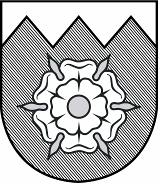 TUKUMA  NOVADA  DOMEReģistrācijas  Nr.90000050975Talsu iela 4, Tukums, Tukuma novads, LV-3101, tālrunis 63122707, fakss 63107243, mobilais tālrunis 26603299, 29288876www.tukums.lv      e-pasts: dome@tukums.lv         SĒDES DARBA KĀRTĪBATukumā2015.gada 2.jūlijā									Nr.7plkst.9:001. Par pašvaldības un pagastu pārvalžu darbu periodā starp Domes sēdēm.	ZIŅO: Ē.Lukmans, M.Rudaus-Rudovskis, pagastu pārvalžu vadītāji2.Par Tukuma novada teritorijas plānojuma 2011.-2023. grozījumu pilnveidotās redakcijas un Vides pārskata nodošanu publiskai apspriešanai.	ZIŅO: Ē.Lukmans3.Par Tukuma novada pašvaldības gada publiskā pārskata apstiprināšanu ZIŅO: Ē.Lukmans4.  Par Tukuma novada Domes 2014. gada finanšu pārskatu ZIŅO: Ē.Lukmans5.Par Tukuma novada Domes apbalvojuma „Tukuma novada Goda pilsonis” piešķiršanu.ZIŅO: Ē.Lukmans6. Par Tukuma novada Izglītības pārvaldes vadītāja iecelšanu amatā un darba tiesisko attiecību nodibināšanu.ZIŅO: Ē.Lukmans7.Par saistošo noteikumu „Tukuma novada sabiedriskās kārtības noteikumi“ apstiprināšanu.ZIŅO: A.Volfs8.Par saistošo noteikumu „Par grozījumiem Tukuma novada Domes 23.10.2014. saistošajos noteikumos Nr.20 „Par nekustamā īpašuma nodokli Tukuma novadā”” apstiprināšanu.ZIŅO: Ē.Lukmans9. Par noteikumu „Kārtība, kādā Tukuma novada pašvaldības iestādes un aģentūras plāno un uzskaita ieņēmumus no maksas pakalpojumiem un ar šo pakalpojumu sniegšanu saistītos izdevumus, nosaka un apstiprina maksas pakalpojumu izcenojumus” apstiprināšanu.ZIŅO: Ē.Lukmans10. Par grozījumu lēmumā „Par līdzfinansējumu izglītojamo ēdināšanas maksai Tukuma novadapašvaldības izglītības iestādēs 2015.gadā”.ZIŅO: Ē.Lukmans11. Par Tukuma pilsētas pensionāru biedrības projekta līdzfinansēšanu.ZIŅO: Ē.Lukmans12. Par automašīnas Ford Focus atsavināšanu un izsoles noteikumu apstiprināšanu.ZIŅO: Ē.Lukmans13. Par nekustamā īpašuma Ozolu ielā 12, Tukumā, Tukuma novadā, atsavināšanu. (Nav publicējams)ZIŅO: Ē.Lukmans14. Par pašvaldības nekustamā īpašuma - dzīvokļa „Ķīšu Mežmalas” -1,Jaunsātu pagastā, Tukuma novadā, pārdošanu otrā izsolē un izsoles noteikumu apstiprināšanu.	ZIŅO: Ē.Lukmans15. Par nekustamā īpašuma nodokļa parādu piedziņu bezstrīdus kārtībā (Nav publicējams)ZIŅO: Ē.Lukmans16. Par Armanda Kotkes iesniegumu. (Nav publicējams)ZIŅO: Ē.Lukmans17. Par daudzdzīvokļu dzīvojamās ēkas Aviācijas ielā 14, Tukumā, Tukuma novadā, pagalma labiekārtošanu.ZIŅO: Ē.Lukmans18. Par daudzdzīvokļu dzīvojamās mājas Pūre 2, Pūre, Pūres pagastā, Tukuma novadā pagalma labiekārtošanu.ZIŅO: Ē.Lukmans19.Par naudas līdzekļiem.ZIŅO: Ē.Lukmans20.Par finansējumu pašvaldības noteikto prioritāšu īstenošanai (būs precizējumi).ZIŅO: Ē.Lukmans21. Par saistošo noteikumu „Par grozījumiem Tukuma novada Domes 29.01.2015. saistošajos noteikumos Nr.1 „Par Tukuma novada pašvaldības 2015.gada pamatbudžetu un speciālo budžetu” apstiprināšanu.ZIŅO: Ē.Lukmans22. Par sadarbības līguma slēgšanu ar SIA „Tukuma slimnīca”.ZIŅO: A.Baumanis23. Par Ivetas Luteres iesniegumiem. (Nav publicējams)ZIŅO: A.Baumanis24. Par pašvaldības iestādes darbinieku reģistrēšanu uzskaitē dzīvojamās telpas izīrēšanai.ZIŅO: A.Baumanis  (Nav publicējams)Domes priekšsēdētājs 							Ē.Lukmans1.§.Atskaite par darbu jūnijā Irlavas un Lestenes pagastu pārvaldē(sagatavoja Vilnis Janševskis)Ar Jāņu zāļu skurbumu un vasaras saulgriežu noskaņām aizvadīts jūnijs.Šomēnes Irlavas un Lestenes pagastā notikušas Konsultatīvās padomes ,kurās pārrunātas darba aktualitātes, problēmas un priekšlikumi turpmākajam. Jūnijs ,kā parasti ,bagāts ar dažādiem pasākumiem. Skolā un bērnudārzā aizvadīts izlaidums ,kurā pārvaldes vārdā apsveikti beidzēji.Ar labi sagatavotiem un jaukiem pasākumiem abos pagastos aizvadīti Līgo svētki.Irlavā atklāti grupu dzīvokļi „ Mežrozītēs” ,kur iedzīvotāji varēs pilnveidot ikdienas prasmes un iespēju robežās uzlabot savu dzīves kvalitāti.Lestenes pagastā ,pēc jauniešu lūgumu, izveidojām smilšu volejbola laukumu centrā ,kas izpelnījies lielu atsaucību.Irlavas pagasta sieviešu  koris Ziemeļvalstu dziesmu svētku ietvaros uzņems korus no Zviedrijas un Somijas, kā arī piedalīsies svētku pasākumā Durbes estrādē.Pārvaldes kolektīvs devās pieredzes apmaiņas braucienā uz Sēliju,kur iepazinās ar Jaunjelgavas un Viesītes novadiem.Ar pilnu sparu Irlavā notiek puldmales volejbola un riteņbraukšanas sacensības ,kas pulcē daudz dalībnieku. Notiek arī turnīri novusā un šahā.Komunālserviss TILDe veicis saimnieciskos darbus,appļaujot ceļmalas ,sakopjot pagastu kapsētas un centru teritorijas.Esam uzlabojuši grants segumu uz abu pagastu ceļiem sadarbībā ar SIA „ Meliorceltnieks”.Kopumā mēnesis  aizritējis darbīgi un radoši, strādājot katram savā vietā.  L Ē M U M STukumā2015.gada 2.jūlijā								           prot. Nr...,  ..§. Par Tukuma novada teritorijas plānojuma 2011.-2023. grozījumu pilnveidotās redakcijasun Vides pārskata nodošanu publiskai apspriešanaiSaskaņā ar Tukuma novada Domes 16.06.2015. sēdes lēmumu (prot.Nr.6,3.§.) „Par Tukuma novada teritorijas plānojuma 2011.-2023. grozījumu 1.redakcijas un Vides pārskata pilnveidošanu”, ir sagatavotas Tukuma novada teritorijas plānojuma grozījumu un Vides pārskata pilnveidotās redakcijas.Pamatojoties uz Teritorijas attīstības plānošanas likuma 12.panta 1.punktu Ministru kabineta 14.10.2014. Nr.628 „Noteikumi par pašvaldību teritorijas attīstības plānošanas dokumentiem” 88.2., 90., 83., 84., 85 .punktiem,1. nodot Tukuma novada teritorijas plānojuma 2011.-2023.gada grozījumu pilnveidoto redakciju un Vides pārskatu publiskai apspriešanai, kas ilgs 3 nedēļas no šā gada 8.jūlija līdz 29.jūlijam. 2. Organizēt publiskās apspriešanas sanāksmes Tukuma pilsētā un Slampes pagastā.3. Šo lēmumu un informāciju par vietu, kur noteiktā laikā var iepazīties ar teritorijas plānojuma grozījumu un Vides pārskata pilnveidotajām  redakcijām, sabiedrības līdzdalības pasākumu norises vietu un laiku, apmeklētāju pieņemšanas un rakstisko priekšlikumu iesniegšanas vietām un laikiem  publicēt:3.1.pašvaldības tīmekļa vietnē www.tukums.lv;3.2.Tukuma novada Domes bezmaksas informatīvajā izdevumā „Tukuma Laiks”.Nosūtīt :-Arhitektūras nodaļai- VARAM-KSA nodaļai - Admin nod_____________________________________________________Sagatavoja Arhitektūras nod. (Z. Koroļa), iesniedza Domes priekšsēdētājsL Ē M U M STukumā2015.gada 2.jūlijā								           prot. Nr...,  ..§. Par Tukuma novada pašvaldības gadapubliskā pārskata apstiprināšanu	Saskaņā ar likuma „Par pašvaldībām” 21.panta pirmās daļas 2.punktu un 72.pantu un Ministru kabineta 2010.gada 5.maija noteikumiem Nr.413 „Noteikumi par gada publiskajiem pārskatiem”: 1. apstiprināt Tukuma novada pašvaldības 2014.gada publisko pārskatu. 2. Tukuma novada pašvaldības 2014.gada publisko pārskatu nosūtīt:2.1. Vides aizsardzības un reģionālas attīstības ministrijai; 2.2. Latvijas Nacionālajai bibliotēkai;2.3. Tukuma bibliotēkai.3. Paziņojumu par pārskata pieejamību iedzīvotājiem publicēt laikrakstā „Latvijas Vēstnesis”, laikrakstā „Neatkarīgās Tukuma Ziņas”, Tukuma novada Domes bezmaksas informatīvajā izdevumā „Tukuma Laiks” un pašvaldības tīmekļa vietnē – www.tukums.lv.Nosūtīt:- Kult. nod- Administr. nod.______________________________Sagatavoja A.Andžāne, iesniedza Domes priekšsēdētājsL Ē M U M STukumā2015.gada 2.jūlijā								     prot. Nr., .§.Par Tukuma novada Domes2014. gada finanšu pārskatuPamatojoties uz likuma „Par pašvaldībām” 21.panta pirmās daļas 2.punktu un 71.panta pirmo daļu,1. apstiprināt neatkarīgu revidentu – SIA auditorfirmas „Inspekcija AMJ” ziņojumu par finanšu pārskata revīziju no 01.01.2014. līdz 31.12.2014.,2. apstiprināt Tukuma novada pašvaldības konsolidēto 2014.gada finanšu pārskatu,3. pieņemt zināšanai Tukuma novada pašvaldības 2014.gada darbības finansiālos rādītājus:3.1. bilances kopsumma 82 530 846 euro;3.2. pārskata gada budžeta izpildes rezultāts -374997 euro.Nosūtīt:- Fin nod- KSA-Andai, Aigai______________________________Sagatavoja Fin. nod. S.Stepiņa, izskatīts Fin komL Ē M U M STukumā2015.gada 2.jūlijā								     prot.Nr., .§.Par Tukuma novada Domes apbalvojuma 
„Tukuma novada Goda pilsonis” piešķiršanu          Pamatojoties uz Tukuma novada Izglītības pārvaldes vadītājas Veltas Lekses iesniegumu (Nr.2757), Apbalvojuma piešķiršanas padomes 2015.gada 5.jūnija sēdes protokolu (Nr.2) un atbilstīgi 2010.gada 4.novembrī apstiprinātajam Tukuma novada Domes nolikumam „Par Tukuma novada Domes balvām „Tukuma novada Domes Pateicības raksts”, „Tukuma novada Domes Atzinības raksts” un „Tukuma novada Goda pilsonis”” :Piešķirt apbalvojumu „Tukuma novada Goda pilsonis” Tukuma Raiņa ģimnāzijas direktorei Guntai Aumalei par ilggadēju, kvalitatīvu un nesavtīgu pedagoģisko darbu Tukuma Raiņa ģimnāzijā, Tukuma pilsētā un novadā.Apbalvojumu pasniegt Tukuma Pilsētas svētku laikā 2015.gada 25.jūlijā.Nosūtīt:- Kultūras nod.- Administr. nod._____________________Sagatavoja A.Andžāne, iesniedza Domes priekšsēdētājsL Ē M U M STukumā2015.gada 2.jūlijā					               		prot.Nr.7, .....§.Par Tukuma novada Izglītības pārvaldes vadītāja iecelšanu amatā un darba tiesiskoattiecību nodibināšanu2015.gada 2.jūnijā notika Tukuma novada Izglītības pārvaldes vadītāja amata kandidātu izvērtēšanas komisijas sēde, kurā pieņēma lēmumu - virzīt Normundu Reču Tukuma novada Izglītības pārvaldes vadītāja amatam.Pamatojoties uz likuma „Par pašvaldībām” 21.panta pirmās daļas 9.punktu „iecelt amatā un  atbrīvot  no amata pašvaldības iestāžu vadītājus ...”, Izglītības likuma 17.panta trešās daļas 2.punktu „pieņem darbā un atbrīvo no darba tās padotībā esošo vispārējās izglītības iestāžu, tai skaitā internātskolu, speciālo izglītības iestāžu, interešu izglītības iestāžu, profesionālās ievirzes izglītības iestāžu vadītājus, saskaņojot ar Izglītības un zinātnes ministriju ....” un Izglītības un zinātnes ministrijas  11.06.2015. vēstuli Nr.01-14e/2544 „Par saskaņojumu”:1. iecelt Normundu Reču par Tukuma novada Izglītības pārvaldes vadītāju.2. darba tiesiskās attiecības ar Normundu Reču nodibināt, slēdzot darba līguma pārjaunojumu, no 2015.gada 3.augusta.3. ieteikt Normundam Rečam saskaņā ar likumu „Par interešu konflikta novēršanuvalsts amatpersonu darbībā” izvērtēt vai amatu savienošana neradīs interešu konfliktu un nekaitēs tiešo pienākumu pildīšanai un darba kvalitātei. Nosūtīt:- Izglītības pārvaldei, - Normundam Rečam,- Administratīvajai nodaļai (L.Zērvēnai)______________________________________________Sagatavoja Administratīvā nodaļa (L.Zērvēna)Izskatīšanai iesniedza Domes priekšsēdētājs Ē.LukmansL Ē M U M STukumā2015.gada 2.jūlijā					               		prot.Nr.7, .....§.Par saistošo noteikumu „Tukuma novada sabiedriskās kārtības noteikumi“ apstiprināšanuApstiprināt saistošos noteikumus Nr..... „Tukuma novada sabiedriskās kārtības noteikumi“ (pievienoti).2. Saistošos noteikumus Nr... „Tukuma novada sabiedriskās kārtības noteikumi” triju darba dienu laikā pēc to parakstīšanas nosūtīt atzinuma sniegšanai Vides aizsardzības un reģionālās attīstības ministrijai elektroniskā veidā, parakstītus ar drošu elektronisko parakstu, kas satur laika zīmogu.3. Noteikt, ka saistošie noteikumi Nr ... „Tukuma novada sabiedriskās kārtības noteikumi” stājas spēkā nākamajā dienā pēc to publicēšanas Tukuma novada Domes bezmaksas informatīvajā izdevumā „Tukuma Laiks”.4. Saistošos noteikumus Nr... „Tukuma novada sabiedriskās kārtības noteikumi”:4.1. publicēt Tukuma novada Domes bezmaksas informatīvajā izdevumā „Tukuma Laiks”;4.2. publicēt pašvaldības tīmekļa vietnē www.tukums.lv;4.3. izvietot pieejamā vietā Domes ēkā un pagastu pārvaldēs.Nosūtīt: - VARAM (el.)- Admin. nod. 2x- Pagastu pārv.(el.)- Kult, sab.attiecību  nodaļai- Pašvaldības policijai_________________________________________________________________Sagatavoja L.Bičuša, saskaņots ar pašvaldības policiju, izskatīts SUV komitejāPIELIKUMS								Tukuma novada Domes .........2015.								lēmumam (prot.Nr...., ......§.)Saistošo noteikumu „Tukuma novada sabiedriskās kārtības noteikumi“ paskaidrojuma rakstsLATVIJAS REPUBLIKATUKUMA  NOVADA  DOMEReģistrācijas  Nr.90000050975Talsu ielā 4, Tukumā, Tukuma novadā, LV-3101, tālrunis 63122707, fakss 63107243, mobilais tālrunis 26603299, 29288876www.tukums.lv      e-pasts: dome@tukums.lv               APSTIPRINĀTI									      ar Tukuma novada Domes                                                                                                                                        .........2015.									      lēmumu (prot.Nr...., ....§.)SAISTOŠIE NOTEIKUMITukumā2015.gada ....jūlijā									    Nr....(prot.Nr..., ...§.)Tukuma novada sabiedriskās kārtības noteikumi                                                                                                        Izdoti saskaņā ar likuma „Par pašvaldībām” 21.panta                                                                                                        pirmās daļas 16.punktu un 43.panta pirmās daļas  4.punktuI. Vispārīgie jautājumiTukuma novada sabiedriskās kārtības noteikumi (turpmāk – Noteikumi) nosaka prasības, lai Tukuma novada administratīvajā teritorijā nodrošinātu sabiedrisko kārtību, teritorijas sakoptību un sanitārās tīrības uzturēšanu, apstādījumu aizsardzību, tīrības un kārtības uzturēšanu sabiedriskajās vietās, daudzdzīvokļu māju koplietošanas telpās.   Noteikumi ir saistoši visām fiziskajām un juridiskajām personām Tukuma novada administratīvajā teritorijā.Administratīvā atbildība par Noteikumos norādītajiem pārkāpumiem iestājas, ja par šiem pārkāpumiem pēc to rakstura neiestājas kriminālatbildība vai administratīvā atbildība, kas paredzēta Latvijas Administratīvo pārkāpumu kodeksā. Par Noteikumu pārkāpšanu piemēro šādus sodus: brīdinājums; naudas sods. Minimālais naudas sods, ko uzliek par Noteikumu pārkāpumu, ir divi euro.Administratīvā soda uzlikšana neatbrīvo pārkāpēju no pienākuma novērst Noteikumos minēto pārkāpumu  un pārkāpuma rezultātā nodarīto materiālo zaudējumu atlīdzības. Ja persona pēc administrtaīvā soda uzlikšanas turpina neatļauto darbību, pārkāpējam administratīvais sods var tikt piemērots atkārtoti.Noteikumos lietotie termini: Apstādījumi – visas ar augiem dabiskā vai mākslīgā ceļā apaugušas platības ārpus meža zemes, kurās neiegūst produkciju (pārtiku, koksni, ziedus u.tml.) realizācijai. Apstādījumi ir parki, skvēri, alejas, kapsētas, ielu apstādījumi, aizsargstādījumi, dzīvojamo un rūpniecisko teritoriju apstādījumi, ūdensteču, ūdenskrātuvju u.c. platības, speciāli ierīkotas instalācijas. Daudzdzīvokļu māju koplietošanas telpa – telpa dzīvojamā mājā, kurā ir vismaz divi dzīvokļi un ir telpas, kas paredzētas kopējai lietošanai (kāpņu telpa, gaitenis, bēniņi, pagrabs u.tml.). Izklaides vieta – kafejnīca, tējnīca, bārs, restorāns, klubs, spēļu nams, spēļu zāle, deju zāle, diskotēka, brīvdabas izklaides vieta, atrakciju iekārtu laukums un citas vietas, kurās tiek piedāvāti izklaides pasākumi. Publisks pasākums – fiziskas vai juridiskas personas organizēts sabiedrībai pieejams svētku, piemiņas, izklaides, sporta vai atpūtas pasākums sabiedriskā vietā neatkarīgi no īpašuma piederības. Sabiedriska vieta – jebkura vieta, kas neatkarīgi no tās faktiskās izmantošanas vai īpašuma formas kalpo sabiedrības kopējo vajadzību un interešu nodrošināšanai un kas par maksu vai bez maksas ir pieejama ikvienai personai. Noteikumu izpratnē sabiedriska vieta ir arī sabiedriskais transports.   Sīkie atkritumi – izsmēķi, sērkociņi, saulespuķu sēklas un to mizas, papīri, skārdenes, pārtikas produkti un to atliekas u.tml. atkritumi. Zaļā zona – sabiedrības ērtībām, veselības un estētiskuma labā ar zālienu vai stādījumiem apaudzēta un kopta teritorija.  Župības un netiklības perēklis – vieta, kur sistemātiski notiek alkoholisko dzērienu lietošana vai kur notiek rīcība, kas neatbilst morāles normām un traucē citām personām.II. Noteikumu pārkāpumi sabiedriskās kārtības un drošības jomā un atbildība Par nepilngadīgā līdz 16 gadu vecumam atrašanos sabiedriskā vietā bez vecāku vai personu, kas viņus aizstāj, uzraudzības no plkst.22:00 līdz plkst.6:00 nepilngadīgajam izsaka brīdinājumu vai uzliek naudas sodu līdz 20 euro.Par nepilngadīgā līdz 16 gadu vecumam atrašanos izklaides vietā bez vecāku vai personu, kas viņus aizstāj, uzraudzības no plkst.22:00 līdz plkst.6:00izklaides vietas īpašniekam vai pasākuma organizatoram uzliek naudas sodu: fiziskai personai līdz 50 euro, juridiskai personai līdz 130 euro.Par nepilngadīgā līdz 18 gadu vecumam atrašanos izklaides vietā, kurā notiek erotiska rakstura pasākumi vai dalību erotiska rakstura pasākumāizklaides vietas īpašniekam vai pasākuma organizatoram uzliek naudas sodu: fiziskai personai līdz 100 euro, juridiskai personai līdz 300 euro.Ja izklaides vietā vai publiskā pasākumā nav tualetes vai tās izmantošana nav iespējama, nešķērsojot saimnieciskās darbības telpas vai personāla telpas, vai redzamā vietā nav izliktas norādes par tualetes atrašanās vietuizklaides vietas īpašniekam vai publiskā pasākuma organizatoram izsaka brīdinājumu vai uzliek naudas sodu: fiziskai personai līdz 200 euro, juridiskai personai līdz 500 euro.Par pasākumu neveikšanu, lai pārtrauktu erotiska rakstura darbības, kuras izdara izklaides vietas vai publiska pasākuma apmeklētāji, ja izklaides vietā vai publiskā pasākumā uzturas vai piedalās nepilngadīgas personas,izklaides vietas īpašniekam vai publiskā pasākuma organizatoram uzliek naudas sodu: fiziskai personai līdz 300 euro, juridiskai personai līdz 600 euro.Par sabiedriskās kārtības nenodrošināšanu publiskā pasākumāpubliskā pasākuma organizatoram uzliek naudas sodu: fiziskai personai līdz 280 euro, juridiskai personai līdz 1100 euro.Par ugunskura kurināšanu sabiedriskā vietā, izņemot vietas, kur tas ir atļauts, vai ugunskura kurināšanu, ja nav nodrošināti ugunsdroši apstākļi, vai tas rada neērtības citām personāmizsaka brīdinājumu vai uzliek naudas sodu: fiziskai personai līdz 100 euro, juridiskai personai līdz 1000 euro.Par uzmākšanos ar zīlēšanu vai buršanu, vai reliģiska satura materiāliem izsaka brīdinājumu vai uzliek naudas sodu līdz 100 euro.Par uzmākšanos ar preci vai pakalpojumu ārpus tirdzniecības vietasuzliek naudas sodu līdz 200 euro.Par ubagošanuizsaka brīdinājumu vai uzliek naudas sodu līdz 100 euro.Par uzturēšanos, ja tas rada neērtības citām personām, nakšņošanu vai gulēšanu daudzdzīvokļu mājas, iestādes vai uzņēmuma koplietošanas telpāizsaka brīdinājumu vai uzliek naudas sodu līdz 40 euro.   Par veļas izkāršanu tam neparedzētā vietā vai dzīvojamās mājas lodžijā vai balkonā ielas pusē redzamā veidāizsaka brīdinājumu vai uzliek naudas sodu līdz 20 euro.Par grilēšanu uz daudzdzīvokļu mājas lodžijas vai balkonaizsaka brīdinājumu vai uzliek naudas sodu līdz 40 euro.Par informācijas nesēja (norādījuma zīmes, stenda, afišas, reklāmas un sludinājumu u.c. materiālu) bojāšanu, noplēšanu, patvaļīgu izvietošanu vai tā neuzturēšanu pienācīgā kārtībāizsaka brīdinājumu vai uzliek naudas sodu līdz 150 euro.  Par elektroapgaismojuma ierīces bojāšanu sabiedriskā vietāuzliek naudas sodu līdz 200 euro.Par ēkas, būves, žoga, sola vai cita labiekārtojuma elementa, rotaļu vai sporta iekārtas, mazās arhitektūras formas apzīmēšanu vai citādu bojāšanu vai pārvietošanuizsaka brīdinājumu vai uzliek naudas sodu līdz 150 euro. Par atkritumu konteineru vai urnu bojāšanu vai nesankcionētu pārvietošanuuzliek naudas sodu no 10 euro līdz 350 euro.Par kāpšanu uz sola vai tirdzniecībai paredzēta galda vai letes sabiedriskā vietā vai gulēšanu uz tiem, vai sēdēšanu uz sola atzveltnesizsaka brīdinājumu vai uzliek naudas sodu līdz 40 euro.Par malkas, būvmateriālu vai citu lielgabarīta priekšmetu turēšanu uz ielas vai citā sabiedriskā vietāizsaka brīdinājumu vai uzliek naudas sodu līdz 150 euro.Par peldēšanu ūdenstilpnes vietā, kur tas ir aizliegts ar attiecīgu norādi,izsaka brīdinājumu vai uzliek naudas sodu līdz 40 euro.Par apstādījumu postīšanu, tai skaitā ziedu plūkšanu tajosuzliek naudas sodu līdz 350 euro. Par atrašanos ekspluatācijā nenodotā būvē, neapdzīvotā vai saimnieciskai darbībai neizmantotā ēkā, kā arī būvē, kas ir pilnīgi vai daļēji sagruvusi, izņemot personas, kuras saistītas ar ēkas (būves) uzturēšanas pasākumiem, remontdarbiem u.tml. un tas ir saskaņots ar ēkas (būves) īpašnieku vai valdītājuizsaka brīdinājumu vai uzliek naudas sodu līdz 40 euro. III. Noteikumu pārkāpumi sanitārās tīrības jomā un atbildībaPar sanitārās tīrības un kārtības neuzturēšanu ēkās vai saimnieciska rakstura būvēsizsaka brīdinājumu vai uzliek naudas sodu: fiziskai personai līdz 300 euro, juridiskai personai līdz 800 euro.Par župības un netiklības perēkļa turēšanuizsaka brīdinājumu vai uzliek naudas sodu līdz 350 euro.Par spļaušanu sabiedriskā vietāizsaka brīdinājumu vai uzliek naudas sodu līdz 20 euro. Par fizioloģisko vajadzību kārtošanu sabiedriskā tam neparedzētā vietāizsaka brīdinājumu vai uzliek naudas sodu līdz 70 euro.Par dzīvnieku piebarošanu sabiedriskā vietāizsaka brīdinājumu vai uzliek naudas sodu līdz 40 euro.Par sīko atkritumu izmešanu sabiedriskā tam neparedzētā vietāizsaka brīdinājumu vai uzliek naudas sodu līdz 30 euro.Par kanalizācijas un ūdensvada tīkla, hidroslēguma skapja vai kanalizācijas akas vāka nesaskaņotu atvēršanu vai bojāšanuuzliek naudas sodu: fiziskai personai līdz 300 euro, juridiskai personai līdz 500 euro.Par mazgāšanos, priekšmetu, veļas vai dzīvnieka mazgāšanu sabiedriskā vietāizsaka brīdinājumu vai uzliek naudas sodu līdz 50 euro.Par atrašanos strūklaku baseināizsaka brīdinājumu vai uzliek naudas sodu līdz 20 euro. Par dzīvnieka peldināšanu publiskā peldvietā vai ūdenstilpnē citas personas klātbūtnē, ja cita persona pret to iebilst,izsaka brīdinājumu vai uzliek naudas sodu līdz 30 euro.Par mehāniskā transporta līdzekļa mazgāšanu vai profilaktisko apkopi (eļļas vai citu dzinēja šķidrumu maiņa, motora mazgāšana u.tml.) sabiedriskā vietā, kas nav tam īpaši paredzēta, izsaka brīdinājumu vai uzliek naudas sodu līdz 150 euro.Par mehāniskā transporta līdzekļa novietošanu zaļajā zonā vai ārpus ceļa robežām vai pie publiskām ūdenstilpnēm tuvāk par 10 metriem no tām, izņemot speciāli ierīkotas piebrauktuves un stāvvietasizsaka brīdinājumu vai uzliek naudas sodu līdz 100 euro. IV. Saistošo noteikumu izpildes kontrolePar Noteikumu neievērošanu administratīvā pārkāpuma protokolu sastāda Tukuma novada pašvaldības policijas amatpersona vai Valsts policijas amatpersona.Administratrīvā pārkāpuma lietu par šo Noteikumu pārkāpumu, pamatojoties uz administratīvā pārkāpuma protokolu, izskata un par piemērojamo administratīvo sodu lemj Tukuma novada domes Administratīvā komisija.   Noteikumu 33.punktā minēto administratīvo pārkāpumu lietas ir tiesības izskatīt Tukuma novada pašvaldības policijas priekšniekam vai priekšnieka vietniekam. Par tādu Noteikumu pārkāpumu, par kuru sankcija nepārsniedz 40 euro, izskatīt administratīvā pārkāpuma lietu un lemt par pemērojamo sodu ir tiesīga Tukuma novada pašvaldības policijas amatpersona, nenosūtot lietu izskatīšanai Tukuma novada domes Administratīvajai komisijai.V. Noslēguma jautājums 46. Ar šo Noteikumu spēkā stāšanās dienu spēku zaudē Tukuma novada Domes 2010.gada 27.maija saistošie noteikumi Nr.29 „ Par sabiedrisko kārtību un sanitāro tīrību Tukuma novadā”.Domes priekšsēdētājs 				                                                         Ē.Lukmans L Ē M U M STukumā2015.gada 2.jūlijā					               		prot.Nr.7, .....§.Par saistošo noteikumu „Par grozījumiem Tukuma novada Domes 23.10.2014. saistošajos noteikumos Nr.20 „Par nekustamā īpašuma nodokli Tukuma novadā”” apstiprināšanu1. Apstiprināt saistošos noteikumus Nr.... „Par grozījumiem Tukuma novada Domes 23.10.2014. saistošajos noteikumos Nr.20 „Par nekustamā īpašuma nodokli Tukuma novadā”” (pievienoti).2. Saistošos noteikumus Nr....... „Par grozījumiem Tukuma novada Domes 23.10.2014. saistošajos noteikumos Nr.20 „Par nekustamā īpašuma nodokli Tukuma novadā”” triju darba dienu laikā pēc to parakstīšanas nosūtīt atzinuma sniegšanai Vides aizsardzības un reģionālās attīstības ministrijai elektroniskā veidā parakstītu ar drošu elektronisko parakstu, kas satur laika zīmogu.3. Noteikt, ka saistošie noteikumi Nr..... „Par grozījumiem Tukuma novada Domes 23.10.2014. saistošajos noteikumos Nr.20 „Par nekustamā īpašuma nodokli Tukuma novadā”” stājas spēkā nākamajā dienā pēc to pilna teksta publicēšanas Domes bezmaksas informatīvajā izdevumā „Tukuma Laiks”.4. Saistošos noteikumus Nr...... „Par grozījumiem Tukuma novada Domes 23.10.2014. saistošajos noteikumos Nr.20 „Par nekustamā īpašuma nodokli Tukuma novadā””:4.1. publicēt Tukuma novada Domes bezmaksas informatīvajā izdevumā       „Tukuma Laiks”;4.2. publicēt pašvaldības tīmekļa vietnē www.tukums.lv;4.3. izvietot pieejamā vietā Domes ēkā un pagastu pārvaldēs.Nosūtīt:-VARAM - el-Adm.nod.-Fin. Nod.-Īp.nod.-pag. pārv.-Soc. dien.______________________________________________Sagatavoja Juridiskā nodaļa (M.Pole), izskatīts Fin komSaistošo noteikumu „Par grozījumiem Tukuma novada Domes 23.10.2014. saistošajos noteikumos Nr.20 „Par nekustamā īpašuma nodokli Tukuma novadā”” paskaidrojuma rakstsAPSTIPRINĀTI								ar Tukuma novada Domes ______                                                                                                                      lēmumu (prot. Nr.__,__.§.) SAISTOŠIE NOTEIKUMITukumā2015.gada__._______                                                                              Nr.(prot. Nr.__.___.§.)Par grozījumiem Tukuma novada Domes 23.10.2014. saistošajos noteikumos Nr.20 „Par nekustamā īpašuma nodokli Tukuma novadā”								Izdoti saskaņā ar likuma „Par pašvaldībām” 14.panta trešo daļu, 43.panta trešo daļu un 46.pantu un likuma „Par nekustamā īpašuma nodokli” 1.panta otrās daļas 9.1punktu, 3.panta 1.4daļu, 2.panta astoto prim daļu, 5.panta ceturto daļu un Pārejas noteikumu 63.punktu.Izdarīt Tukuma novada Domes 23.10.2014. saistošajos noteikumos Nr.20 ”Par nekustamā īpašuma nodokli Tukuma novadā” (turpmāk – noteikumi) šādus grozījumus: papildināt noteikumu juridisko pamatojumu ar likuma „Par nekustamā īpašuma nodokli” 5.panta ceturto daļu;papildināt noteikumus ar 41. punktu šādā redakcijā: “41. Nodokļa maksātājiem, kuri ir saimnieciskas darbības veicēji, nodokļa atvieglojumi piešķirami saskaņā ar Komisijas 2013. gada 18. decembra Regulu (ES) Nr. 1407/2013 par Līguma par Eiropas Savienības darbību107. un 108. panta piemērošanu de minimis atbalstam (Eiropas Savienības Oficiālais Vēstnesis, 2013. gada 24. decembris, Nr. L 352/1) (turpmāk - Komisijas regula Nr. 1407/2013), ievērojot, ka:41.1. atbalstu nekustamā īpašuma nodokļu atvieglojuma veidā nevar piemērot, ja nodokļu maksātājam ar tiesas spriedumu ir pasludināts maksātnespējas process vai ar tiesas spriedumu tiek īstenots tiesiskās aizsardzības process, vai ar tiesas lēmumu tiek īstenots ārpustiesas tiesiskās aizsardzības process, tam uzsākta bankrota procedūra, piemērota sanācija vai mierizlīgums vai tā saimnieciskā darbība ir izbeigta;41.2. de minimis atbalstu piešķir, ievērojot Komisijas regulas Nr. 1407/2013 1.panta 1.punktā, minētos nozaru un darbības ierobežojumus;41.3. saņemto atbalstu var apvienot ar citu atbalsta programmu vai individuālā atbalsta projekta ietvaros saņemto de minimis atbalstu, nepārsniedzot Komisijas regulas Nr. 1407/2013 3.panta 2.punktā noteiktos ierobežojumus triju fiskālo gadu periodā viena vienota uzņēmuma līmenī. Viens vienots uzņēmums atbilst Komisijas Regulas Nr. 1407/2013 2.panta 2.punktā, noteiktajai “viena vienota uzņēmuma” definīcijai;41.4. ja nodokļu maksātājs, kuram piemēro atbalstu nodokļu atvieglojuma veidā, darbojas arī nozarēs, kas minētas Komisijas regulas Nr. 1407/2013 1.panta 1.punkta “a”, “b” vai “c” apakšpunktā, tas nodrošina šo nozaru darbību vai izmaksu nodalīšanu no tām darbībām, kurām piešķirts de minimis atbalsts nodokļu atvieglojuma veidā.41.5. Lēmumu par atbalsta piešķiršanu saskaņā ar Komisijas regulu Nr. 1407/2013 var pieņemt līdz šīs regulas darbības beigām, t.i., līdz 2021.gada 30.jūnijam.”papildināt noteikumus ar 5.5.apakšpunktu šādā redakcijā:„5.5. Nodokļu maksātāju kategorijām, kuri ir saimnieciskās darbības veicēji un pretendē uz nekustamā īpašuma nodokļa atvieglojumiem, iesniedzot iesniegumu par nodokļa atvieglojuma piešķiršanu, iesniegumam jāpievieno ar Ministru kabineta 2014.gada 2.decembra noteikumiem Nr.740 “De minimis atbalsta uzskaites un piešķiršanas kārtība un uzskaites veidlapu paraugi” apstiprināto uzskaites veidlapu par saņemto de minimis atbalstu”.                                                     LATVIJAS REPUBLIKA       TUKUMA  NOVADA  DOMEReģistrācijas  Nr.90000050975Talsu ielā 4, Tukumā, Tukuma novadā, LV-3101, tālrunis 63122707, fakss 63107243, mobilais tālrunis 26603299, 29288876www.tukums.lv      e-pasts: dome@tukums.lv         APSTIPRINĀTIar Tukuma novada Domes       23.10.2014.lēmumu (prot.Nr. 12,2.§.).Ar grozījumiem, kas izdarīti ar Tukuma novada Domes lēmumu:__.___2015.(prot.Nr.__.__.§.),SAISTOŠIE NOTEIKUMITukumā2014.gada 23.oktobrī					                                                          Nr.20(prot.Nr.12, 2.§.)Par nekustamā īpašuma nodokli Tukuma novadāIzdoti saskaņā ar likuma „Par pašvaldībām” 14.panta trešo daļu, 43.panta trešo daļu un 46.pantu un likuma „Par nekustamā īpašuma nodokli” 1.panta otrās daļas 9.1punktu, 3.panta 1.4daļu, 2.panta astoto prim daļu, 5.panta ceturto daļu un Pārejas noteikumu 63.punktu.1. Saistošie noteikumi nosaka kārtību, kādā Tukuma novada administratīvajā teritorijā var piešķirt nekustamā īpašuma nodokļa atvieglojumus atsevišķām maksātāju kategorijām, kā tiek klasificētas vidi degradējošās būves, sagruvušas un cilvēku drošību apdraudošas būves, kā arī nosaka nekustamā īpašuma nodokļa maksāšanas kārtību un nekustamā īpašuma nodokļa maksāšanas paziņojumu piespiedu izpildes termiņu.2. Atvieglojumu saņēmēji ir fiziskas vai juridiskas personas, kuru īpašumā, valdījumā vai lietošanā ir nekustamais īpašums Tukuma novadā. Nekustamā īpašuma nodokļa atvieglojumus piešķir personām, kurām par viena nekustamā īpašuma objektu (tā daļu) aprēķinātā nekustamā īpašuma nodokļa apmērs taksācijas gadā pārsniedz 14,29 euro (minimālais ierobežojums neattiecas uz maznodrošinātām personām).3. Ja nodokļu maksātājam ir tiesības saņemt atvieglojumus saskaņā ar likumu „Par nekustamā īpašuma nodokli” un Tukuma novada Domes ........ saistošajiem noteikumiem Nr...  „Par nekustamā īpašuma nodokli Tukuma novadā” uz vairākiem nosacījumiem, atvieglojumu piešķir par vienu – personai vislabvēlīgāko nosacījumu.4. Nodokļa maksātājiem, kuriem ir nekustamā īpašuma nodokļa parāds Tukuma novada pašvaldībai, nodokļa atlaide netiek piešķirta (neattiecas uz saistošo noteikumu 11.1.apakšpunktu). 41. Nodokļa maksātājiem, kuri ir saimnieciskas darbības veicēji, nodokļa atvieglojumi piešķirami saskaņā ar Komisijas 2013. gada 18. decembra Regulu (ES) Nr. 1407/2013 par Līguma par Eiropas Savienības darbību107. un 108. panta piemērošanu de minimis atbalstam (Eiropas Savienības Oficiālais Vēstnesis, 2013. gada 24. decembris, Nr. L 352/1) (turpmāk - Komisijas regula Nr. 1407/2013), ievērojot, ka:41.1. atbalstu nekustamā īpašuma nodokļu atvieglojuma veidā nevar piemērot, ja nodokļu maksātājam ar tiesas spriedumu ir pasludināts maksātnespējas process vai ar tiesas spriedumu tiek īstenots tiesiskās aizsardzības process, vai ar tiesas lēmumu tiek īstenots ārpustiesas tiesiskās aizsardzības process, tam uzsākta bankrota procedūra, piemērota sanācija vai mierizlīgums vai tā saimnieciskā darbība ir izbeigta;41.2. de minimis atbalstu piešķir, ievērojot Komisijas regulas Nr. 1407/2013 1.panta 1.punktā, minētos nozaru un darbības ierobežojumus;41.3. saņemto atbalstu var apvienot ar citu atbalsta programmu vai individuālā atbalsta projekta ietvaros saņemto de minimis atbalstu, nepārsniedzot Komisijas regulas Nr. 1407/2013 3.panta 2.punktā noteiktos ierobežojumus triju fiskālo gadu periodā viena vienota uzņēmuma līmenī. Viens vienots uzņēmums atbilst Komisijas Regulas Nr. 1407/2013 2.panta 2.punktā, noteiktajai “viena vienota uzņēmuma” definīcijai;41.4. ja nodokļu maksātājs, kuram piemēro atbalstu nodokļu atvieglojuma veidā, darbojas arī nozarēs, kas minētas Komisijas regulas Nr. 1407/2013 1.panta 1.punkta “a”, “b” vai “c” apakšpunktā,  tas nodrošina šo nozaru darbību vai izmaksu nodalīšanu no tām darbībām, kurām piešķirts de minimis atbalsts nodokļu atvieglojuma veidā.41.5. Lēmumu par atbalsta piešķiršanu saskaņā ar Komisijas regulu Nr. 1407/2013 var pieņemt līdz šīs regulas darbības beigām jeb līdz 2021. gada 30. jūnijam.Ar grozījumiem, kas izdarīti ar Tukuma novada Domes ___.____.2015.lēmumu (prot.Nr.__,___.. §.)5. Atvieglojuma piešķiršanas pamats, kārtējam taksācijas gadam, ir motivēts maksātāja iesniegums, kurā norādīts (neattiecas uz saistošo noteikumu 11.1.apakšpunktu):5.1. maksātāja vārds, uzvārds, personas kods / nosaukums, reģistrācijas numurs;5.2. maksātāja dzīvesvietas adrese/ juridiskā adrese;5.3. īpašuma atrašanās vieta;5.4. pievienots atvieglojuma saņemšanas nosacījuma apliecinošs dokuments;5.5. Nodokļu maksātāju kategorijām, kuri ir saimnieciskās darbības veicēji un pretendē uz nekustamā īpašuma nodokļa atvieglojumiem, iesniedzot iesniegumu par nodokļa atvieglojuma piešķiršanu, iesniegumam jāpievieno ar Ministru kabineta 2014.gada 2.decembra noteikumiem Nr.740 “De minimis atbalsta uzskaites un piešķiršanas kārtība un uzskaites veidlapu paraugi” apstiprināto uzskaites veidlapu par saņemto de minimis atbalstu.Ar grozījumiem, kas izdarīti ar Tukuma novada Domes ___.____.2015.lēmumu (prot.Nr.__,___.. §.)	6. Iesniegumi par nodokļa atvieglojuma piešķiršanu no taksācijas gada 1.janvāra iesniedzami Tukuma novada pašvaldībā līdz taksācijas gada 1.jūlijam. Iesniedzot dokumentus pēc 1.jūlija, atvieglojumi tiek piemēroti no nākamā mēneša. 7. Nodokļu maksātājiem atvieglojuma piešķiršanai saskaņā ar šo saistošo noteikumu 11.3., 11.4. un 11.5.apakšpunktu jāiesniedz:7.1. motivēts iesniegums par nekustamā īpašuma nodokļa atvieglojumu, norādot īpašuma kadastra numuru;7.2. Tukuma novada Būvvaldē apstiprināta tāme par veiktajiem ieguldījumiem;7.3. akts par ēku un būvju nodošanu ekspluatācijā.8. Nodokļu maksātājiem atvieglojuma piešķiršanai saskaņā ar šo saistošo noteikumu 11.6., 11.7. un 11.8.apakšpunktu jāiesniedz:8.1. motivēts iesniegums par nekustamā īpašuma nodokļa atvieglojumu, norādot īpašuma kadastra numuru;8.2. uzņēmuma vadītāja parakstīts apliecinājums, ka ražošanas ēkās ir saglabāta ražošana/uzņēmums veic pasažieru pārvadājumus/uzņēmums centralizēti piegādā siltumenerģiju un dzeramo ūdeni un saglabātas darbavietas;8.3. izziņa no Valsts ieņēmumu dienesta par vidējo strādājošo skaitu.9. Nodokļa atvieglojumus 11.1. un 11.2.apakšpunktā minētajām personām aprēķina Domes Īpašumu nodaļa, bet par 11.3. - 11.19.apakšpunktos minēto atvieglojumu piešķiršanu lēmumu pieņem Dome.10. 11.10, 11.12, 11.13, 11.14.apakšpunktos minētie atvieglojumi tiek piešķirti, ja saņemts iesniegums, kam pievienota inventarizācijas lietas kopija, kurā norādītas telpas, kuras tiek izmantotas attiecīgajam komercdarbības veidam.11. Nekustamā īpašuma nodokļa atvieglojumi tiek piešķirti:11.1. nodokļa maksātājiem, kuriem pašvaldība piešķīrusi maznodrošinātas personas (ģimenes) statusu - 70 % apmērā no aprēķinātās nodokļu summas par to periodu, kurā nodokļu maksātājs atbilst maznodrošinātās personas (ģimenes) statusam, attiecībā uz dzīvojamām mājām neatkarīgi no tā, vai tās ir vai nav sadalītas dzīvokļu īpašumos, dzīvojamo māju daļām, telpu grupām nedzīvojamās ēkās, kuru funkcionālā izmantošana ir dzīvošana, un tām piekritīgo zemi, dzīvojamo māju palīgēkām, ja tās netiek izmantotas saimnieciskās darbības veikšanai;11.2. nodokļa maksātājiem, ģimenēs, kurās aug bērns-invalīds un 1. un 2.grupas invalīdiem par nekustamo īpašumu attiecībā uz dzīvojamām mājām neatkarīgi no tā, vai tās ir vai nav sadalītas dzīvokļu īpašumos, dzīvojamo māju daļām, telpu grupām nedzīvojamās ēkās, kuru funkcionālā izmantošana ir dzīvošana, un tām piekritīgo zemi, dzīvojamo māju palīgēkām, ja tās netiek izmantotas saimnieciskās darbības veikšanai, ja tajā ir reģistrēta nodokļa maksātāja dzīvesvieta un personai nav citu nekustamu īpašumu, nodokļa summa šim īpašumam samazināma par 50%;11.3. nodokļa maksātājiem, kuri iepriekšējā taksācijas periodā ieguldījuši līdzekļus novada attīstībā (ūdensvada, kanalizācijas sistēmas izbūvē, ielu, ietvju izveidošanā vai labiekārtošanā ārpus piederošā īpašuma robežām) bez pašvaldības līdzfinansējuma:11.3.1. ne mazāk kā 1422,87 euro pirmajā gadā pēc objekta nodošanas ekspluatācijā nodokļu summa šim īpašuma samazināma par 25%;11.3.2. ne mazāk kā 7114,36 euro nodokļu summa samazināma:11.3.2.1. pirmajā gadā pēc objekta nodošanas ekspluatācijā nodokļu summa šim īpašumam samazināma par 50%,11.3.2.2. otrajā gadā pēc objekta nodošanas ekspluatācijā nodokļu summa šim īpašumam samazināma par 25%;11.3.3. ne mazāk kā 14228,72 euro nodokļu summa samazināma:11.3.3.1. pirmajā gadā pēc objekta nodošanas ekspluatācijā nodokļu summa šim īpašumam samazināma par 70%,11.3.3.2. otrajā gadā pēc objekta nodošanas ekspluatācijā nodokļu summa šim īpašumam samazināma par 50%,11.3.3.3. trešajā gadā pēc objekta nodošanas ekspluatācijā nodokļu summa šim īpašumam samazināma par 25%;11.3.4. ne mazāk kā 35571,79 euro nodokļu summa samazināma:11.3.4.1. pirmajā gadā pēc objekta nodošanas ekspluatācijā nodokļu summa šim īpašumam samazināma par 90%,11.3.4.2. otrajā gadā pēc objekta nodošanas ekspluatācijā nodokļu summa šim īpašumam samazināma par 70%,11.3.4.3. trešajā gadā pēc objekta nodošanas ekspluatācijā nodokļu summa šim īpašumam samazināma par 50%,11.3.4.4. ceturtajā gadā pēc objekta nodošanas ekspluatācijā nodokļu summa šim īpašumam samazināma par 25%;11.4. nodokļu maksātājiem, kuri iepriekšējā taksācijas periodā novadā palielinājuši jaunu daudzdzīvokļu dzīvojamo fondu un ieguldījuši līdzekļus bez pašvaldības līdzfinansējuma: 11.4.1. ne mazāk kā 142287,18 euro nodokļu summa samazināma:11.4.1.1. otrajā gadā pēc objekta nodošanas ekspluatācijā nodokļu summa šim īpašumam samazināma par 90%,11.4.1.2. trešajā gadā pēc objekta nodošanas ekspluatācijā nodokļu summa šim īpašumam samazināma par 70%,11.4.1.3. ceturtajā gadā pēc objekta nodošanas ekspluatācijā nodokļu summa šim īpašumam samazināma par 50%;11.4.2. ne mazāk kā 711435,90 euro nodokļu summa samazināma:11.4.2.1. otrajā gadā pēc objekta nodošanas ekspluatācijā nodokļu summa šim īpašumam samazināma par 90%,11.4.2.2. trešajā gadā pēc objekta nodošanas ekspluatācijā nodokļu summa šim īpašumam samazināma par 70%,11.4.2.3. ceturtajā gadā pēc objekta nodošanas ekspluatācijā nodokļu summa šim īpašumam samazināma par 50%,11.4.2.4. piektajā gadā pēc objekta nodošanas ekspluatācijā nodokļu summa šim īpašumam samazināma par 25%;11.4.3. ne mazāk kā 1422871,81 euro nodokļu summa samazināma:11.4.3.1. otrajā gadā pēc objekta nodošanas ekspluatācijā nodokļu summa šim īpašumam samazināma par 90%,11.4.3.2. trešajā gadā pēc objekta nodošanas ekspluatācijā nodokļu summa šim īpašumam samazināma par 90%,11.4.3.3. ceturtajā gadā pēc objekta nodošanas ekspluatācijā nodokļu summa šim īpašumam samazināma par 70%,11.4.3.4. piektajā gadā pēc objekta nodošanas ekspluatācijā nodokļu summa šim īpašumam samazināma par 50%,11.4.3.5. sestajā gadā pēc objekta nodošanas ekspluatācijā nodokļu summa šim īpašumam samazināma par 25%;11.5. nodokļa maksātājiem, kuri iepriekšējā taksācijas periodā renovējuši ēkas vai remontējuši ēkas fasādi Tukuma pilsētas vēsturiskajā centrā un tās aizsardzības zonā bez pašvaldības līdzfinansējuma:11.5.1. ne mazāk kā 1422,87 euro pirmajā gadā pēc remonta pabeigšanas nodokļu summa šim īpašuma samazināma par 25%;11.5.2. ne mazāk kā 7114,36 euro nodokļu summa samazināma:11.5.2.1. pirmajā gadā pēc objekta nodošanas ekspluatācijā nodokļu summa šim īpašumam samazināma par 50%,11.5.2.2. otrajā gadā pēc objekta nodošanas ekspluatācijā nodokļu summa šim īpašumam samazināma par 25%;11.5.3. ne mazāk kā 14228,72 euro nodokļu summa samazināma:11.5.3.1. pirmajā gadā pēc objekta nodošanas ekspluatācijā nodokļu summa šim īpašumam samazināma par 70%,11.5.3.2. otrajā gadā pēc objekta nodošanas ekspluatācijā nodokļu summa šim īpašumam samazināma par 50%,11.5.3.3. trešajā gadā pēc objekta nodošanas ekspluatācijā nodokļu summa šim īpašumam samazināma par 25%;11.5.4. ne mazāk kā 35571,79 euro nodokļu summa samazināma:11.5.4.1. pirmajā gadā pēc objekta nodošanas ekspluatācijā nodokļu summa šim īpašumam samazināma par 90%,11.5.4.2. otrajā gadā pēc objekta nodošanas ekspluatācijā nodokļu summa šim īpašumam samazināma par 70%,11.5.4.3. trešajā gadā pēc objekta nodošanas ekspluatācijā nodokļu summa šim īpašumam samazināma par 50%,11.5.4.4. ceturtajā gadā pēc objekta nodošanas ekspluatācijā nodokļu summa šim īpašumam samazināma par 25%;11.6. nodokļu maksātājiem:11.6.1. kuru īpašumā ir ražošanas ēkas (izņemot elektrības pārvades), ja tajās notiek pamatdarbība, ar noteikumu, ka uz taksācijas gada 30.jūniju ir saglabāta pamatdarbība un darba vietas ne mazāk kā 95% attiecībā pret iepriekšējo taksācijas gadu, nodokļa summa šim īpašumam samazināma par 25%;11.6.2. kuru īpašumā ir zeme, uz kuras veic lauksaimniecisko ražošanu, ja tajā notiek pamatdarbība, ar noteikumu, ka uz taksācijas gada 30.jūniju ir saglabāta pamatdarbība, darba samaksa uz vienu nodarbināto ir 70% no vidējās darba algas lauksaimniecības nozarē attiecībā pret iepriekšējo taksācijas gadu un ieņēmumi no lauksaimnieciskās ražošanas pēc Valsts ieņēmuma dienesta datiem ir ne mazāk par 355,72 euro uz katru lauksaimniecībā izmantojamās zemes hektāru, nodokļa summa šim īpašumam samazināma par 25%.”;11.7. nodokļu maksātājiem, kuri veic sabiedriskos pasažieru pārvadājumus ar noteikumu, ka uz taksācijas gada 30.jūniju ir saglabāta pamatdarbība un darba vietas ne mazāk kā 95% attiecībā pret iepriekšējo taksācijas gadu, nodokļa summa ar pasažieru pārvadāšanu tieši saistītam īpašumam samazināma par 25 %;11.8. nodokļa maksātājiem, kuri centralizēti piegādā siltumenerģiju un / vai dzeramā ūdens resursus iedzīvotājiem, nodokļa summa šim īpašumam samazināma par 70%. Ja īpašuma sastāvā ietilpst citas – ar siltumenerģiju un / vai dzeramā ūdens apgādi nesaistītas ēkas un būves, tad šīm ēkām un būvēm un proporcionāli aizņemtai zemes daļai atlaide netiek piemērota;11.9. nodokļa maksātājiem – fiziskām personām, kurām vienģimenes un divģimeņu dzīvojamo māju apbūvei paredzētie neapbūvēti zemesgabali piekļaujas projektētām pašvaldības ielām, kurām nav izbūvēts pagaidu segums, nodokļa summa šim īpašumam samazināma par 50%, ja viss zemes gabala lietošanas mērķis noteikts kā apbūves zeme;11.10. nodokļu maksātājiem, kuri nodrošina viesnīcu, sabiedriskās ēdināšanas pakalpojumu sniegšanu vai lauku tūrisma pakalpojumus, nodokļa summa samazināma 50% apmērā no nekustamā īpašuma nodokļa summas nekustamā īpašuma daļai, kas tiek izmantota attiecīgo pakalpojumu sniegšanai;11.11. nodokļu maksātājiem, kuri atver ražotnes Tukuma novadā ar ne mazāk par desmit darbiniekiem vai, kuri ražotnēs ik gadu palielina darba vietu skaitu ar ne mazāk par desmit darbiniekiem,  nodokļa summa šim īpašumam samazināma par 70%;11.12. nodokļu maksātājiem, kuri iznomā telpas un attiecīgi tai pieguļošo zemes īpašumu jaunizveidotam mazam vai vidējam uzņēmumam, kurā nodarbināti vairāk nekā pieci darbinieki un kuru deklarētā dzīvesvieta Tukuma novadā ir ne mazāk kā pusei darbinieku, nodokļa summa šim īpašumam samazināma pirmos piecus gadus par 90%. Ja tiek iznomāta tikai daļa no nekustamā īpašuma, nodokļa summa samazināma tikai šai nekustamā īpašuma daļai;11.13. nodokļu maksātājiem, kuri savu īpašumu nodevuši ilgāk kā divus gadus tādiem komercsantiem, kas nodarbojas ar bērnu un jauniešu interešu izglītību, kā arī sportisko sagatavošanu, nodokļa summa šim īpašumam samazināma par 50%. Ja tiek nodota tikai daļa no nekustamā īpašuma, nodokļa summa samazināma tikai šai nekustamā īpašuma daļai;11.14. nodokļu maksātājiem, kuri iznomā telpas un attiecīgi tai pieguļošo zemes īpašumu jaunizveidotam uzņēmumam vai uzņēmumam, kurš atbilst mikrouzņēmuma vai MVU komersanta statusam saskaņā ar Eiropas Komisijas 2008.gada 6.augusta regulas Nr.800/2008 pirmā pielikumā sniegto definīciju, un atbilst ražošanas uzņēmumam ar ne vairāk kā pieciem darbiniekiem, kuru deklarētā dzīvesvieta Tukuma novadā ir ne mazāk kā pusei darbinieku, uz vienu strādājošo gadā valsts budžetā iemaksā vismaz 1422,87 euro, nodokļa summa šim īpašumam samazināma par 50%. Ja tiek iznomāta tikai daļa no nekustamā īpašuma, nodokļa summa samazināma tikai šai nekustamā īpašuma daļai;11.15. krīzes skartajiem nodokļu maksātājiem – mikro, mazajiem vai vidējiem uzņēmumiem, kuru valdījumā vai īpašumā ir zeme/ēkas, kas pēc 2008.gada piecus gadus turpina strādāt novadā neatkarīgi no tā, ka krasi samazinājies apgrozījums, nekustamā īpašuma nodoklis samazināms 2014., 2015. un 2016.taksācijas gadā par 25%. Atvieglojumu piešķiršana neattiecas uz nekustamiem īpašumiem, kuri tiek iznomāti citiem komersantiem.11.16. nodokļu maksātājiem, kuru nekustamais īpašums saskaņā ar Tukuma novada teritorijas plānojumu atrodas upju applūstošajās teritorijās, nekustamā īpašuma nodoklis samazināms par 50 % zemei un 90% ēkām un būvēm. Ja applūstoša ir tikai daļa no nekustamā īpašuma, nodokļa summa samazināma tikai šai nekustamā īpašuma daļai;11.17. daudzdzīvokļu dzīvojamām mājām, kurās veikti energoefektivitātes pasākumi bez pašvaldības finansējuma, dzīvokļu īpašniekiem piešķirams NĪN atvieglojums (gan zemei, gan mājoklim):11.17.1. ne mazāk kā 1400,- euro pirmajā gadā pēc remonta pabeigšanas nodokļu summa šim īpašuma samazināma par 25%,11.17.2. ne mazāk 7000,- euro nodokļu summa samazināma:11.17.2.1. pirmajā gadā pēc objekta nodošanas ekspluatācijā nodokļu summa šim īpašumam samazināma par 50%,11.17.2.2. otrajā gadā pēc objekta nodošanas ekspluatācijā nodokļu summa šim īpašumam samazināma par 25%,11.17.3. ne mazāk kā 14000,- euro nodokļu summa samazināma:11.17.3.1. pirmajā gadā pēc objekta nodošanas ekspluatācijā nodokļu summa šim īpašumam samazināma par 70%,11.17.3.2. otrajā gadā pēc objekta nodošanas ekspluatācijā nodokļu summa šim īpašumam samazināma par 50%,11.17.3.3. trešajā gadā pēc objekta nodošanas ekspluatācijā nodokļu summa šim īpašumam samazināma par 25%,11.17.4. ne mazāk kā 35 000,- euro nodokļu summa samazināma:11.17.4.1. pirmajā gadā pēc objekta nodošanas ekspluatācijā nodokļu summa šim īpašumam samazināma par 90%,11.17.4.2. otrajā gadā pēc objekta nodošanas ekspluatācijā nodokļu summa šim īpašumam samazināma par 70%,11.17.4.3. trešajā gadā pēc objekta nodošanas ekspluatācijā nodokļu summa šim īpašumam samazināma par 50%,11.17.4.4. ceturtajā gadā pēc objekta nodošanas ekspluatācijā nodokļu summa šim īpašumam samazināma par 25%,11.17.5. ne mazāk kā 70 000,- euro nodokļu summa samazināma:11.17.5.1. pirmajā gadā pēc objekta nodošanas ekspluatācijā nodokļu summa šim īpašumam samazināma par 90%,11.17.5.2. otrajā gadā pēc objekta nodošanas ekspluatācijā nodokļu summa šim īpašumam samazināma par 90%,11.17.5.3. trešajā gadā pēc objekta nodošanas ekspluatācijā nodokļu summa šim īpašumam samazināma par 70%,11.17.5.4. ceturtajā gadā pēc objekta nodošanas ekspluatācijā nodokļu summa šim īpašumam samazināma par 50%,11.17.5.5. piektajā gadā pēc objekta nodošanas ekspluatācijā nodokļu summa šim īpašumam samazināma par 25%,11.17.6. ne mazāk kā 105 000,- euro nodokļu summa samazināma:11.17.6.1. pirmajā gadā pēc objekta nodošanas ekspluatācijā nodokļu summa šim īpašumam samazināma par 90%,11.17.6.2. otrajā gadā pēc objekta nodošanas ekspluatācijā nodokļu summa šim īpašumam samazināma par 90%,11.17.6.3. trešajā gadā pēc objekta nodošanas ekspluatācijā nodokļu summa šim īpašumam samazināma par 90%,11.17.6.4. ceturtajā gadā pēc objekta nodošanas ekspluatācijā nodokļu summa šim īpašumam samazināma par 70%,11.17.6.5. piektajā gadā pēc objekta nodošanas ekspluatācijā nodokļu summa šim īpašumam samazināma par 50%,11.17.6.6. sestajā gadā pēc objekta nodošanas ekspluatācijā nodokļu summa šim īpašumam samazināma par 25%,11.17.7. ne mazāk kā 140 000,- euro nodokļu summa samazināma:11.17.7.1. pirmajā gadā pēc objekta nodošanas ekspluatācijā nodokļu summa šim īpašumam samazināma par 90%,11.17.7.2. otrajā gadā pēc objekta nodošanas ekspluatācijā nodokļu summa šim īpašumam samazināma par 90%,11.17.7.3. trešajā gadā pēc objekta nodošanas ekspluatācijā nodokļu summa šim īpašumam samazināma par 90%,11.17.7.4. ceturtajā gadā pēc objekta nodošanas ekspluatācijā nodokļu summa šim īpašumam samazināma par 90%,11.17.7.5. piektajā gadā pēc objekta nodošanas ekspluatācijā nodokļu summa šim īpašumam samazināma par 70%,11.17.7.6. sestajā gadā pēc objekta nodošanas ekspluatācijā nodokļu summa šim īpašumam samazināma par 50%,11.17.7.7. septītajā gadā pēc objekta nodošanas ekspluatācijā nodokļu summa šim īpašumam samazināma par 25%;”;11.18. nodokļa maksātājiem, izmanto publiskām sporta aktivitātēm, nodokļa summa samazināma 90% apmērā no nekustamā īpašuma nodokļa summas nekustamā īpašuma daļai, kas tiek izmantota sporta aktivitātēm.11.19.  daudzdzīvokļu dzīvojamām mājām, kurās veikti ēkas energoefektivitātes pasākumi, piesaistot Eiropas savienības struktūrfondu līdzekļus, dzīvokļu īpašniekiem piešķirams nekustamā īpašuma nodokļa atvieglojums (gan zemei, gan mājoklim) uz 10 gadiem un nodokļa summa šajā periodā samazināma par 90%.12. Vidi degradējošu, sagruvušu vai cilvēku drošību apdraudošu būvi apliek ar nekustamā īpašuma nodokļa likmi 3 % apmērā no lielākās kadastrālās vērtības:1) būvei piekritīgās zemes kadastrālās vērtības;2) būves kadastrālās vērtības.Nekustamā īpašuma nodokli aprēķina ar nākamo mēnesi pēc būves klasificēšanas par vidi degradējošu, sagruvušu vai cilvēku drošību apdraudošu.13. Lēmumu par būves klasificēšanu par vidi degradējošu, sagruvušu vai cilvēku drošību apdraudošu vai lēmumu par attiecīga statusa atcelšanu būvei pieņem Tukuma novada būvvalde.14. Būvei piekritīgo zemes platību nosaka Tukuma novada būvvalde Ministru kabineta 2006.gada 20.jūnija noteikumu Nr.496 „Nekustamā īpašuma lietošanas mērķu klasifikācijas un nekustamā īpašuma lietošanas mērķu noteikšanas un maiņas kārtība” 27. un 28.punktā noteiktajā kārtībā.15. Maksāšanas paziņojumu par būvi, kas klasificēta kā vidi degradējoša, sagruvusi vai cilvēku drošību apdraudoša, nosūta nodokļu maksātājam viena mēneša laikā no dienas, kad administratīvais akts par būves klasificēšanu attiecīgajā kategorijā ir kļuvis neapstrīdams vai ir beidzies termiņš augstākās iestādes izdotā administratīvā akta, ar kuru atstāts spēkā sākotnējais lēmums, pārsūdzēšanai un tas nav pārsūdzēts.16. Nekustamā īpašuma nodokļa pārrēķinu par būvi likumā „Par nekustamā īpašuma nodokli” noteiktajā kārtībā veic, sākot ar nākamo mēnesi pēc lēmuma par šo noteikumu 13.punktā minētā būves statusa atcelšanu.17. Nekustamā īpašuma nodokli par daudzdzīvokļu dzīvojamo māju (tās daļu), kas ierakstīta zemesgrāmatā uz pašvaldības vārda, un pašvaldībai piederošo vai piekritīgo zemi, uz kuras šī māja atrodas, maksā pašvaldības daudzdzīvokļu dzīvojamā mājas (tās daļu):17.1. īrnieki un nomnieki, kuriem nomas līgumi slēgti ar pašvaldību vai tās pilnvaroto personu;personas, kuras īpašuma tiesības uz dzīvojamo māju (tās daļu) ieguvušas līdz                                                                                                                                                                                                                                                                                                                                                                                                                                                                                                                                                                                                                   dzīvojamās mājas privatizācijai;dzīvokļu īpašumu tiesiskie valdītāji (līdz nekustamā īpašuma reģistrēšanaizemesgrāmatā);personas, kuras faktiski lieto nekustamo īpašumu.18. Nekustamā īpašuma nodokļa maksāšanas paziņojumu piespiedu izpilde tiek veikta septiņu gadu laikā no nodokļa samaksas termiņa iestāšanās brīža.Domes priekšsēdētājs                   (personiskais paraksts) 		Ē.LukmansL Ē M U M STukumā2015.gada 2.jūlijā					               		prot.Nr.7, .....§.Par noteikumu „Kārtība, kādā Tukuma novada pašvaldības iestādes un aģentūras plāno un uzskaita ieņēmumus no maksas pakalpojumiem un ar šo pakalpojumu sniegšanu saistītos izdevumus, nosaka un apstiprina maksas pakalpojumu izcenojumus” apstiprināšanuApstiprināt noteikumus Nr.     „Kārtība, kādā Tukuma novada pašvaldības iestādes un aģentūras plāno un uzskaita ieņēmumus no maksas pakalpojumiem un ar šo pakalpojumu sniegšanu saistītos izdevumus, nosaka un apstiprina maksas pakalpojumu izcenojumus” (pievienoti).Nosūtīt: - Fin. nod.-Admin.. nod.- Kult.,sporta un sab.attiec.nod.-Attīst.nod.- Arhit. nod.- Jur.dod.- Īpašumu nod.-Tic-Bāriņtiesa- Dzimtsarakstu nod.- Pašvaldības policija- IP-Tukuma novada soc.dien.- Pagastu pārvaldēm- Kultūras namam- Muzejam____________________________Sagatavoja L.GruziņaAPSTIPRINĀTI 								ar Tukuma novada Domes ..01.2015.									lēmumu (prot. Nr...,...§.)NOTEIKUMI Tukumā2015.gada .....jūnijā									          Nr.____`									(prot. Nr....,...§.)Kārtība, kādā Tukuma novada pašvaldības iestādes un aģentūras plāno un uzskaita ieņēmumus no maksas pakalpojumiem un ar šo pakalpojumu sniegšanu saistītos izdevumus, nosaka un apstiprina maksas pakalpojumu izcenojumus Pamatojoties uz likuma „Par pašvaldībām” 21.panta pirmās daļas 14.punkta “g” apakšpunktu, 27.punktu, Publisko aģentūru likuma 17.pantuI. Vispārīgie jautājumiNoteikumi nosaka: kārtību, kādā plānojami un uzskaitāmi ieņēmumi no Tukuma novada pašvaldības iestāžu un aģentūru (turpmāk – iestāde un aģentūra) sniegtajiem maksas pakalpojumiem un ar šo pakalpojumu sniegšanu saistītie izdevumi; iestāžu un aģentūru sniegto maksas pakalpojumu izcenojumu noteikšanas metodiku;iestāžu un aģentūru maksas pakalpojumu izcenojumu apstiprināšanas kārtību.II. Ieņēmumu un izdevumu plānošana un uzskaiteIestādes un aģentūras ieņēmumu apjomu no sniegtajiem maksas pakalpojumiem un ar šo pakalpojumu sniegšanu saistītos izdevumus plāno attiecīgajā budžeta programmā, izstrādājot budžeta pieprasījumu attiecīgajam saimnieciskajam gadam.Iestādes un aģentūras ieņēmumu apjomu no sniegtajiem maksas pakalpojumiem plāno, ņemot vērā katram maksas pakalpojuma veidam apstiprināto cenu (ar pievienotās vērtības nodokli, ja tāds tiek piemērots) un prognozēto sniegto maksas pakalpojuma apjomu.Ieņēmumi no iestāžu un aģentūru sniegtajiem maksas pakalpojumiem tiek ieskaitīti atvērtajos iestāžu un aģentūru pamatbudžeta kontos, un tie tiek izlietoti izdevumu finansēšanai atbilstoši kārtējā gada apstiprinātajam budžeta plānam.Iestādes un aģentūras ar maksas pakalpojumu sniegšanu saistīto izdevumu apjomu plāno tādā pašā apmērā kā ieņēmumus no sniegtajiem maksas pakalpojumiem.III. Sniegto maksas pakalpojumu izcenojumu noteikšanas metodikaLai noteiktu maksas pakalpojumu izcenojumu, iestāde un aģentūra katram maksas pakalpojuma veidam saskaņā ar šo noteikumu 1.pielikumu izstrādā maksas pakalpojuma izcenojuma aprēķinu. Maksas pakalpojuma izcenojums ietver visas izmaksas, kuras rodas, sniedzot maksas pakalpojumu, un to aprēķina, izmantojot šādu formulu: Imp = (Tizm + Nizm)/Vsk, kur
Imp – viena sniegtā maksas pakalpojuma veida vienas vienības izcenojums; Tizm – tiešās izmaksas jeb izmaksas, kas ir tieši attiecināmas uz maksas pakalpojuma sniegšanu. Šīs izmaksas parasti ietver maksas pakalpojuma sniegšanai izlietoto materiālu iegādes izmaksas un tiešos izdevumus darba samaksai, kā arī ar šo samaksu saistītās valsts sociālās apdrošināšanas obligātās iemaksas; Nizm – netiešās izmaksas jeb izmaksas, kas ir netieši saistītas ar attiecīgā maksas pakalpojuma sniegšanu, piemēram, iestādes vadībā un administrācijā nodarbināto darbinieku un citu darbinieku darba algas un ar šīm algām saistītās valsts sociālās apdrošināšanas obligātās iemaksas, pamatlīdzekļu remonta un ekspluatācijas izdevumi, telpu apkures un apgaismošanas izdevumi, pamatlīdzekļu nolietojums, nomas maksa un apdrošināšanas maksājumi, vispārējas nozīmes palīgmateriāli un citi ar attiecīgā maksas pakalpojuma sniegšanu netieši saistīti izdevumi; Vsk – plānotais maksas pakalpojuma vienību skaits noteiktā laikposmā.Kritērijus izmaksu klasificēšanai tiešajās un netiešajās izmaksās, kā arī netiešo izmaksu attiecināšanai uz konkrēto maksas pakalpojuma veidu iestāde un aģentūra nosaka, pamatojoties uz maksas pakalpojuma un tā sniegšanas procesa specifiku.Maksas pakalpojumu izcenojumu aprēķinā iekļautās izmaksas klasificē saskaņā ar normatīvajiem aktiem par budžeta izdevumu klasifikāciju atbilstoši ekonomiskajām kategorijām, norādot izdevumu klasifikācijas kodu (četras zīmes).Aprēķinot maksas pakalpojumu izcenojumus, nosaka diferencētas maksas pakalpojumu cenas, ņemot vērā pakalpojumu sniegšanas (pieprasīšanas) veidus (piemēram, elektroniskā formā vai personīgi).Aprēķinot maksas pakalpojumu izcenojumus, tajos paredz atvieglojumus normatīvajos aktos noteiktajām mērķa grupām (piemēram, bērni, studenti, daudzbērnu ģimenes, pensionāri, personas, kurām noteikta invaliditāte, bez vecāku gādības palikuši bērni), lai nodrošinātu maksas pakalpojumu pieejamību.Maksas pakalpojumu izcenojumu aprēķinā un maksas pakalpojumu cenrādī izcenojumu summas norāda euro un centos.IV. Maksas pakalpojumu cenrāža apstiprināšanaIestāde vai aģentūra izstrādātos maksas pakalpojumu izcenojumu aprēķinus (1.pielikums) iesniedz saskaņošanai Tukuma novada pašvaldībā. Saskaņošanu veic Tukuma novada pašvaldības Finanšu nodaļas galvenā ekonomiste. Iestāde vai aģentūra, izmantojot saskaņotos maksas pakalpojumu izcenojumu aprēķinus (1.pielikums), izstrādā maksas pakalpojumu cenrādi kā pielikumu (2.pielikums), un iesniedz Tukuma novada pašvaldībā rakstiskā un elektroniskā veidā. Cenrādī norāda maksāšanas kārtību, likmes, atvieglojumus, to piemērošanas nosacījumus un citus īpašos nosacījumus. Pēc maksas pakalpojumu izcenojumu aprēķinu saskaņošanas, maksas pakalpojumu cenrāža izstrādāšanas un iesniegšanas, iestādes vadītājs vai aģentūras direktors kopā ar Tukuma novada pašvaldības Juridiskās nodaļas juristu sagatavo: lēmuma projektu par iestādes maksas pakalpojuma cenrāža apstiprināšanu; lēmuma projektam pielikumā pievieno maksas pakalpojumu cenrādi; kā pievienotos dokumentus lēmuma projektam pievieno maksas pakalpojumu izcenojumu aprēķinus; lēmuma projektu par pašvaldības saistošo noteikumu par aģentūras maksas pakalpojumu apstiprināšanu, pašvaldības saistošos noteikumus ar pielikumu – maksas pakalpojumu cenrādi, saistošo noteikumu paskaidrojuma rakstu; kā pievienotos dokumentus lēmuma projektam pievieno maksas pakalpojumu izcenojumu aprēķinus.Tuvākajā Finanšu komitejas sēdē tiek izskatīts lēmuma projekts par iestādes maksas pakalpojuma cenrāža apstiprināšanu vai lēmuma projekts par pašvaldības saistošo noteikumu apstiprināšanu par aģentūras maksas pakalpojumiem.Tukuma novada Domes sēdē tiek pieņemts:  par iestādes maksas pakalpojumu cenrāža apstiprināšanu; par pašvaldības saistošo noteikumu apstiprināšanu par aģentūras maksas pakalpojumiem.Iestādes maksas pakalpojumu cenrādis stājas spēkā pēc tā apstiprināšanas lēmumā noteiktā laikā. Informācija par iestādes sniegto maksas pakalpojumu izcenojumiem tiek publicēta pašvaldības mājaslapā internetā un iestādes mājaslapā, ja tāda ir izveidota.Aģentūras maksas pakalpojumu izcenojumi kā pašvaldības saistošie noteikumi stājas spēkā likumā „Par pašvaldībām” noteiktajā kārtībā. Informācija par aģentūras sniegto maksas pakalpojumu izcenojumiem tiek publicēta pašvaldības mājaslapā internetā un aģentūras mājaslapā, ja tāda ir izveidota.Jaunus maksas pakalpojumus apstiprina vai grozījumus maksas pakalpojumu cenrādī izdara šādos gadījumos: ir izdarīti grozījumi normatīvajos aktos vai mainījušies apstākļi, kas ietekmē iestādes vai aģentūras sniedzamo maksas pakalpojumu klāstu; ir būtiski mainījušās (samazinājušās vai palielinājušās) tiešās vai netiešās izmaksas, kuras veido maksas pakalpojumu izcenojumus; ir tā mainījies plānoto maksas pakalpojumu vienību skaits noteiktā laikposmā, ka tas būtiski ietekmē vienas pakalpojuma vienības sniegšanas izmaksas;maksas pakalpojumu cenrādi pārskata vienu reizi gadā, lai pārliecinātos vai nav jāizdara grozījumi maksas pakalpojumu cenrādī.V. Noslēguma jautājums21.Noteikumi stājas spēkā 2015.gada 1.augustā.1.pielikums SASKAŅOTSFinanšu nodaļas galvenais ekonomists____________________________________________        (amats)                                                                                             (vārds, uzvārds)                                           paraksts)______.gada ____._________________Izpilddirektors _______________________________________________________________(amats)                                                                              (vārds, uzvārds)                                      (paraksts)______.gada ____._________________Maksas pakalpojuma izcenojuma aprēķinsIestāde/aģentūra ____________________________________________________________Maksas pakalpojuma veids:   ...............................Laikposms ...................... Aprēķinu sastādīja:________________________________________________________________________(amats)                                                                              (vārds, uzvārds)                                                    (paraksts)Aprēķinu apstiprināja:________________________________________________________________________(amats)                                                                              (vārds, uzvārds)                                                    (paraksts)2.pielikums (Paraugs)
Iestāde/aģentūra ____________________________________________________________Sniegto maksas pakalpojumu cenrādisPiezīme. * Cenrādī pie attiecīgajiem maksas pakalpojumu veidiem izdara atbilstošu atsauci simbola veidā, tabulas beigās norādot likuma „Par pievienotās vērtības nodokli” attiecīgo pantu un tā daļu, saskaņā ar kuru maksas pakalpojumam piemēro samazināto pievienotās vērtības nodokļa likmi vai pievienotās vērtības nodokli nepiemēro.Cenrādī norāda maksāšanas kārtību, likmes, atvieglojumus, to piemērošanas nosacījumus un citus īpašos nosacījumus.L Ē M U M STukumā2015.gada 2.jūlijā					               		prot.Nr.7, .....§.Par grozījumu lēmumā„Par līdzfinansējumu izglītojamo ēdināšanas maksai Tukuma novadapašvaldības izglītības iestādēs 2015.gadā”	Pamatojoties uz Atbalsta programmas ģimenēm ar bērniem /2012.gada 20.decembra lēmums (prot.Nr.15, 7.§.) „Par pašvaldības atbalsta programmas „Par pašvaldības atbalstu Tukuma novada ģimenēm ar bērniem“ apstiprināšanu“/ 7.1 punktu /nodrošināt daļēji apmaksātas pusdienas skolēniem, kuri izmanto internātu vai dienesta viesnīcas pakalpojumu/:1. izdarīt Tukuma novada Domes 2015.gada 29.janvāra lēmumā (prot.Nr.1, 21.§.) „Par līdzfinansējumu izglītojamo ēdināšanas maksai Tukuma novada pašvaldības izglītības iestādēs 2015.gadā” šādu grozījumu:1.1.izteikt lēmuma 2.2.apakšpunktu šādā redakcijā:„2.2. 75% atlaide pusdienām izglītojamajiem, kuri izmanto Zemgales vidusskolas internāta un Tukuma Raiņa ģimnāzijas dienesta viesnīcas pakalpojumus,”;1.2. izteikt lēmuma 5.punktu šādā redakcijā:„5. kontroli par šā lēmuma izpildi uzdot Tukuma novada Izglītības pārvaldes vadītāja”. 	2. noteikt, ka grozījums stājas spēkā 2015.gada 1.septembrī.Nosūtīt:-Izgl.pārv. (el. 1 eks.)-Administr.nod. -Tukuma Raiņa ģimnāzijai-Zemgales vidusskolai_________________________________________________________Sagatavoja Izglītības pārvalde (K.Logina), saskaņots ar M.Bērziņu, izskatīts Fin komLĒMUMS, KURU GROZAL Ē M U M STukumā2015.gada 29.janvārī								      prot.Nr.1, 21.§.Par līdzfinansējumu izglītojamo ēdināšanas maksai Tukuma novadapašvaldības izglītības iestādēs 2015.gadā	Pamatojoties uz Tukuma novada Domes 2010.gada 25.novembra saistošajiem noteikumiem Nr.42 „Par bērnu ēdināšanas maksas Tukuma novada pirmsskolas izglītības iestādēs un izglītības iestādēs, kas īsteno pirmsskolas izglītības programmu, noteikšanas kārtību”, 2010.gada 23.decembra noteikumiem Nr.28 „Kārtība, kādā aprēķina, piešķir un izlieto pašvaldības līdzfinansējumu Tukuma novada vispārējās izglītības iestādes izglītojamo ēdināšanai” un pašvaldības atbalsta programmu ģimenēm ar bērniem:1. paredzēt pašvaldības līdzfinansējumu izglītojamo ēdināšanas maksai Tukuma novada pirmsskolas un vispārējās izglītības iestādēs 2015.gadā 0,50 euro dienā vienam izglītojamajam;2. noteikt līdzfinansējumu izglītojamo ēdināšanas maksai:2.1. 75% atlaide daudzbērnu ģimeņu bērniem, bērniem ar invaliditāti un bērniem, kas slimo ar celiakiju;2.2. daļēja ēdināšanas kompensācija (pusdienas) izglītojamajiem, kuri izmanto Zemgales vidusskolas internāta un Tukuma Raiņa ģimnāzijas dienesta viesnīcas pakalpojumus,3. noteikt, ka trīsreizējas bērnu ēdināšanas maksas maksimālais apmērs Tukuma novada pirmsskolas izglītības iestādēs un izglītības iestādēs, kas īsteno pirmsskolas izglītības programmu, 2015.gadā nedrīkst pārsniegt 2,56 euro dienā,4. noteikt, ka Tukuma novada pirmsskolas izglītības iestādēs un izglītības iestādēs, kas īsteno pirmsskolas izglītības programmu, kurās ēdināšanas pakalpojumu nodrošina komersants, 2015.gadā ēdināšanas maksu veido ēdināšanas maksas mainīgā daļa un uz tām nav attiecināmi saistošo noteikumu Nr.42 „Par bērnu ēdināšanas maksas Tukuma novada pirmsskolas izglītības iestādēs un izglītības iestādēs, kas īsteno pirmsskolas izglītības programmu, noteikšanas kārtību” 3., 6. un 7.punkts,	5. kontroli par šā lēmuma izpildi uzdot Tukuma novada Izglītības pārvaldes vadītājai Veltai Leksei.Domes priekšsēdētājs 			(personiskais paraksts) 		Ē.LukmansL Ē M U M STukumā2015.gada 2.jūlijā					               		prot.Nr.7, .....§.Par Tukuma pilsētas pensionāru biedrības projekta līdzfinansēšanuTukuma novada Dome ir saņēmusi Tukuma pilsētas pensionāru biedrības (reģ.Nr.40008008197, juridiskā adrese: Talsu iela 20, Tukums, Tukuma novads, LV-3101) iesniegumu ar lūgumu atbalstīt piedalīšanos projektu konkursa un līdzfinansēt nodibinājuma „Borisa un Ināras Teterevu fonds” (turpmāk – Fonds) programmas „Nāc un dari! Tu vari!” projektu „Paaudžu radoša ilgtspējīga eiropeiska kulturāla sabiedrība Tukumā/ PRIEKS Tukumā/”.Projekta mērķis – paplašināt dažādu paaudžu sadarbības iespējas, kopīgi mācoties un sadarbojoties.Projekta ieceres darbības laiks no 2015.gada 1.oktobra līdz 2016.gada 30.septembrim.Projekta rezultātā:Uzlabosies biedrības virtuves – nodarbību telpas tehniskais un vizuālais stāvoklis (veikts remonts, iegādātas mēbeles, sadzīves tehnika un trauki);Nostiprināta paaudžu sadarbība ar Tukuma 2.vidusskolu (lekcijas, iepazīšanās ar mūsdienu tehnikas iespējām, nodarbības izremontētā virtuvē, seminārs, kustību un dziesmu festivāls ar jauniešu līdzdalību);Iegādāti tērpi līnijdeju kolektīvam „Kamenes”.           Projekta kopējās izmaksas 7000,00 EUR, no tām 6300,00 EUR (90%) ir Fonda finansējums, 700,00 EUR (10%) Tukuma pilsētas pensionāru biedrības līdzfinansējums.          Tukuma pensionāru biedrība lūdz Tukuma novada Domei piešķirt 700,00 EUR projekta līdzfinansēšanai.Atbalstīt Tukuma pilsētas pensionāru biedrības dalību nodibinājuma „Borisa un InārasTeterevu fonds” (turpmāk – Fonds) programmas „Nāc un dari! Tu vari!” projektu konkursā.Projekta atbalsta gadījumā piešķirt Tukuma pilsētas pensionāru biedrībai nepieciešamolīdzfinansējumu 700,00 EUR no 2015.gada budžetā plānotajiem līdzekļiem projektu līdzfinansēšanai.Nosūtīt :-Finanšu nodaļai-Attīstības nodaļai-Kultūras, sporta un sabiedrisko attiecību nodaļai-Tukuma pilsētas pensionāru biedrībai_____________________________________________________Sagatavoja Attīstības nod. (I.Helmane), izskatīts Fin komL Ē M U M STukumā2015.gada 2.jūlijā					               		prot.Nr.7, .....§.Par automašīnas Ford Focus atsavināšanuun izsoles noteikumu apstiprināšanuTukuma novada Domes Finanšu nodaļa ierosina veikt tās bilancē esošās vieglās pasažieru automašīnas Ford Focus, tips – vieglais pasažieru, reģistrācijas Nr.ET 1122, izlaiduma gads: 2003. (turpmāk – Automašīna), bilances vērtība 0 (nulle), atsavināšanu. Publiskas personas finanšu līdzekļu un mantas izšķērdēšanas novēršanas likuma 3.panta 2.punkts nosaka, ka „Publiska persona, kā arī kapitālsabiedrība rīkojas ar finanšu līdzekļiem un mantu lietderīgi, tas ir manta atsavināma un nododama īpašumā vai lietošanā citai personai par iespējami augstāku cenu.” Likuma „Par pašvaldībām” 21.panta pirmās daļas 19.punkts nosaka, ka „tikai Dome var noteikt kārtību, kādā veicami darījumi ar pašvaldības kustamo mantu”. Saskaņā ar Publiskas personas mantas atsavināšanas likuma 3.panta otro daļu „Publisku personu mantas atsavināšanas pamatveids ir mantas pārdošana izsolē.”.	Atbilstoši zvērināta sauszemes transportlīdzekļu tehniskā eksperta J.Veršāna novērtējumam (transportlīdzekļa vērtības noteikšanas akts Nr.04/JV/15) Automašīnas tirgus vērtība ir 250,00 euro (divi simti piecdesmit euro). Tukuma novada Domes Finanšu nodaļa ir apkopojusi informāciju, ka minētajai Automašīnai nav samērīgi paredzēt līdzekļus tās tehniskā stāvokļa atjaunošanai. 	Saskaņā ar Publiskas personas mantas atsavināšanas likuma 6.panta otro daļu „Atļauju atsavināt atvasinātas publiskas personas kustamo mantu dod attiecīgās atvasinātās publiskās personas lēmējinstitūcija vai tās noteikta institūcija.” Jautājums par Automašīnas atsavināšanu izskatīts 2015.gada 9.jūnija Īpašumu apsaimniekošanas un privatizācijas komisijas sēdē, kurā pieņemts lēmums atsavināt mantu to pārdodot izsolē.Ņemot vērā iepriekš minēto un pamatojoties uz Publiskas personas finanšu līdzekļu un mantas izšķērdēšanas novēršanas likuma 3.panta 2.punktu, likuma „Par pašvaldībām" 21.panta pirmās daļas 19.punktu un Publiskas personas mantas atsavināšanas likuma 3.panta otro daļu un 6.panta otro daļu:1. atsavināt Automašīnu, pārdodot izsolē ar augšupejošu soli,2. noteikt, ka Automašīnas nosacītā izsoles sākuma cena ir 250,00 euro (divi simti piecdesmit euro),3. apstiprināt pašvaldības kustamās mantas – Automašīnas Ford Focus izsoles noteikumus Nr...... (pielikumā),4. Automašīnas atsavināšanu uzdot organizēt Domes Īpašumu apsaimniekošanas un privatizācijas komisijai, ievērojot Publiskas personas mantas atsavināšanas likumu,5. kontroli par lēmuma izpildi uzdot Domes iekšējam auditoram Lindai Gruziņai.    Nosūtīt:- Fin. nod. - Īp. nod. - Jur. nod.-Lindai Gr. ________________________________________________Sagatavoja: Īpašumu nodaļa (D.Šmite)Izskatīts Īpašumu apsaimniekošanas un priv. kom. Sēdē, izskatīts Fin komAPSTIPRINĀTIar Tukuma novada Domes 02.07.2015. lēmumu (prot. Nr...., ....§.) 
IZSOLES NOTEIKUMITukumā2015.gada ....jūlijāPar pašvaldības kustamās mantas - automašīnas Ford Focus, izsoli I. Vispārīgie jautājumi1. Šie noteikumi paredz kārtību, kādā organizējama pašvaldības kustamās mantas – automašīnas Ford Focus pārdošana izsolē. 2. Izsoles noteikumi ir izstrādāti, pamatojoties uz Valsts un pašvaldību mantas atsavināšanas likumu un Tukuma novada Domes 02.07.2015. lēmumu „Par automašīnas Ford Focus atsavināšanu un izsoles noteikumu apstiprināšanu” (prot. Nr....., ....§).3. Izsoles rīkošanas gadījumā izsoli organizē Tukuma novada Domes Īpašumu apsaimniekošanas un privatizācijas komisija (turpmāk  – Komisija) un automašīna Ford Focus tiks pārdota atklātā mutiskā izsolē ar augšupejošu soli. II. Tukuma novada pašvaldības kustamās mantas automašīnas Ford Focus raksturojums4. Tukuma novada pašvaldības kustamā manta - automašīna (turpmāk – Automašīna):4.1. marka: Ford Focus, 4.2. veids: vieglais pasažieru,4.3. valsts reģistrācijas numurs: ET 1122,4.4. izlaiduma gads: 2003.,4.5. šasijas numurs: WF04XXGCDA2P55358,4.6. krāsa: balta zaļa,4.7. pašmasa: 1167,4.8. pilna masa: 1590,4.9. motora tips: benzīns,4.10. reģistrācijas apliecība: AD 0975346,4.11.tehniskā apskate: nav;4.12. nobraukums, km: 2685215. Automašīnu var apskatīt darba dienās, par laiku iepriekš sazinoties pa mobilo tālruni 26562694 (kontaktpersona: A.Hohfelds).III. Izsoles veids, maksājumi	6. Izsoles veids: atklāta mutiska izsole ar augšupejošu soli.	7. Maksāšanas līdzekļi: maksājumi ir veicami 100% euro.	8. Izsoles sākumcena:  250,00 (divi simti piecdesmit euro).	9. Izsoles solis: 25,00 euro (divdesmit pieci euro).	10. Izsoles nodrošinājums: 10% euro no izsoles sākumcenas, t.i., 25,00 (divdesmit pieci  euro).	11. Dalības maksa: 10,00 (desmit euro). IV. Izsoles organizēšana12. Pirms izsoles laikrakstā „Neatkarīgās Tukuma Ziņas”, kā arī domes mājas lapā: www.tukums.lv. un interneta vietnē www.ss.lv tiek ievietots sludinājums par Automašīnas pārdošanu un noteikts pieteikšanās termiņš. 13. Piesakoties vismaz vienam pretendentam, tiek rīkota izsole.14. Komisijas noteiktajos termiņos Izsoles pretendentiem:  14.1. Tukuma novada Domes, reģistrācijas Nr.90000050975, A/S „Swedbank” norēķinu kontā: LV17HABA0001402040731, kods: HABALV22, atsevišķos maksājumos ir jāieskaita izsoles nodrošinājums un dalības maksa. Izsoles dalībnieku reģistrācija tiek uzsākta ar nodrošinājuma un dalības maksas samaksai noteiktā termiņa iestāšanos.17. Komisija var pārbaudīt, vai pretendentam Latvijā, vai valstī, kurā tas reģistrēts vai kurā atrodas tā pastāvīgā dzīvesvieta, nav nodokļu parādu, tajā skaitā valsts sociālās apdrošināšanas iemaksu parādi, kas kopsummā kādā no valstīm pārsniedz 150 euro.18. Pretendentus, kuri nav izpildījuši šo noteikumu 16.punkta prasības, neiekļauj izsoles dalībnieku sarakstā un pēc informācijas saņemšanas par viņu bankas norēķinu kontu, atmaksā viņiem nodrošinājumu. 19. Komisija ir tiesīga pārbaudīt dalībnieku dokumentos sniegtās ziņas un, ja tiek atklāts, ka izsoles dalībnieks ir sniedzis nepatiesas ziņas, to svītro no dalībnieku saraksta, nepieļauj dalību izsolē un neatmaksā nodrošinājumu. Atkārtotas izsoles gadījumā šīm personām nav atļauts piedalīties. 	20. Komisija nav tiesīga līdz izsoles sākumam iepazīstināt fiziskās un juridiskās personas ar ziņām par izsoles dalībniekiem.21. Izsoles dalībniekus reģistrē Tukuma novada Domes 315.kabinetā darba laikā līdz 2015.gada 4.augustam plkst.12:00.	22. Automašīnas izsole notiek Tukuma novada Domē, Tukuma novada Domes Sēžu zālē, Talsu ielā 4, Tukumā, 2015.gada 4.augustam, plkst.15:00.	23. Izsole notiek, ja uz izsoli ierodas ne mazāk kā 1 (viens) minētajā kārtībā reģistrēts izsoles dalībnieks. 	24. Ja uz izsoli ierodas tikai viens dalībnieks, notiek solīšana un Automašīnu piedāvā pirkt vienīgajam izsoles dalībniekam par sākumcenu, kas paaugstināta par vienu izsoles soli.25. Izsolē starp izsoles dalībniekiem aizliegta vienošanās, skaļa uzvedība un citāda veida uzvedība, kas varētu iespaidot izsoles rezultātus un gaitu.V. Izsoles norise26. Izsoles dalībnieks vai viņa pilnvarotā persona izsoles telpās uzrāda pasi un ar parakstu uz izsoles noteikumiem, apliecina, ka viņš ar tiem ir iepazinies un apņemas tos ievērot. 27. Ja izsoles dalībnieks vai viņa pilnvarotā persona izsoles telpā nevar uzrādīt pasi, izsoles dalībnieks skaitās, neieradies uz izsoli. 28. Solīšana notiek pa vienam izsoles solim.29. Katrs solītājs ar parakstu apstiprina izsoles dalībnieku sarakstā savu pēdējo nosolīto cenu.Ja solītājs atsakās parakstīties, viņu svītro no izsoles dalībnieku saraksta un neatmaksā nodrošinājumu. 30. Ja izsoles laikā neviens no solītājiem nepiedalās solīšanā, tad visiem izsoles dalībniekiem neatmaksā nodrošinājumu.VI. Izsoles rezultāti31. Par izsoles uzvarētāju kļūst tas dalībnieks, kurš ir nosolījis visaugstāko cenu.32. Gadījumā, ja neviens no izsoles dalībniekiem nav pārsolījis sākumcenu, izsole atzīstama par nenotikušu.33. Komisija apstiprina izsoles protokolu, par ko tiek paziņots izsoles uzvarētājam.34. Izsoles uzvarētājam, atrēķinot samaksāto nodrošinājumu, 10 (desmit) kalendāro dienu laikā pēc izraksta par izsoles rezultātiem saņemšanas, jāsamaksā piedāvātā summa par Automašīnu pilnā apmērā.35. Izsoles uzvarētāja samaksātais nodrošinājums tiek ieskaitīts Pirkuma līguma līgumcenā, bet gadījumā, ja izsoles uzvarētājs 10 (desmit) kalendāro dienu laikā neveic 33. punktā noteikto maksājumu, nodrošinājums tiek zaudēts par labu Tukuma novada Domei. 36. Pēc 33.punktā noteiktā maksājuma samaksas izsoles rezultāti tiek apstiprināti Tukuma novada Domes sēdē. 37. Pirkuma līgums ar izsoles uzvarētāju tiek noslēgts 5 (piecu) darba dienu laikā pēc izsoles rezultātu apstiprināšanas Domes sēdē. 38. Pēc Pirkuma līguma noslēgšanas, parakstot pieņemšanas un nodošanas aktu, kustamais īpašums tiek nodots izsoles uzvarētājam īpašumā.39. Īpašuma tiesības uz Automašīnu izsoles uzvarētājam pāriet pēc visas Pirkuma līgumā noteiktās pirkuma maksas samaksas.40. Ja izsoles uzvarētājs neveic nosolītās cenas samaksu šo noteikumu 34.punktā noteiktajā termiņā, tiesības nopirkt kustamo mantu par paša nosolīto augstāko cenu pāriet nākamajam augstākās cenas pārsolītājam izsoles dalībniekam. 41. Pircējam, kurš nosolījis nākamo augstāko cenu, ir tiesības divu nedēļu laikā no paziņojuma saņemšanas dienas paziņot izsoles rīkotājam par kustamās mantas pirkšanu. 42.Gadījumā, ja arī pārsolītais izsoles dalībnieks neizmanto viņam 39.punktā piešķirtās tiesības, izsole atzīstama par nenotikušu. 43. Izsoles dalībnieki, kuri nav uzvarējuši izsolē, saņem atpakaļ iemaksāto nodrošinājumu termiņā līdz vienam mēnesim. Lai saņemtu nodrošinājumu, izsoles dalībnieki iesniedz izsoles rīkotājam iesniegumu ar norādi par bankas norēķinu kontu, uz kuru nodrošinājums ir jāpārskaita. Izsoles dalībnieki  samaksāto dalības maksu atpakaļ nesaņem. VIII. Noslēguma jautājums44. Sūdzības par Komisijas darbībām iesniedzamas Tukuma novada Domē līdz izsoles rezultātu apstiprināšanas dienai.   L Ē M U M STukumā2015.gada 2.jūlijā					               		prot.Nr.7, .....§.Par pašvaldības nekustamā īpašuma - dzīvokļa „Ķīšu Mežmalas” -1,Jaunsātu pagastā, Tukuma novadā, pārdošanu otrā izsolē un izsolesnoteikumu apstiprināšanuTukuma novada Domes Īpašumu apsaimniekošanas un privatizācijas komisijas 2015.gada 9.jūnijā rīkotā pašvaldības nekustamā īpašuma – dzīvokļa „Ķīšu Mežmalas”-1, Jaunsātu pagastā, Tukuma novadā (turpmāk – Nekustamais īpašums) izsole ir atzīstama par nenotikušu, jo nepieteicās neviens pretendents.Publiskas personas mantas atsavināšanas likuma 31.panta pirmā daļa nosaka: „Ja neviens pircējs nav pārsolījis izsoles sākumcenu [...], izsole ar augšupejošu soli atzīstama par nenotikušu”, savukārt 32.panta pirmās daļas 1.punkts nosaka „Ja nekustamā īpašuma pirmajā izsolē neviens nav pārsolījis izsoles sākumcenu, var rīkot otro izsoli ar augšupejošu soli, kurā institūcija, kas organizē nekustamā īpašuma atsavināšanu, var pazemināt izsoles sākumcenu ne vairāk par 20 procentiem”. Saskaņā ar SIA „Interbaltija” 20.03.2015. vērtējumu, Nekustamā īpašuma tirgus vērtība ir 1500,00 euro (viens tūkstotis pieci simti euro).  Pūres un Jaunsātu pagastu pārvaldes izdevumi par SIA „Interbaltija” pakalpojumiem sastāda 100,00 euro (viens simts euro). Pamatojoties uz likuma „Par pašvaldībām” 14.panta pirmās daļas 2.punktu, Publiskas personas finanšu līdzekļu un mantas izšķērdēšanas novēršanas likuma 3.panta pirmās daļas 1. un 2.punktu un Publiskas personas mantas atsavināšanas likuma 31.panta pirmo daļu un 32.panta pirmās daļas 1.punktu:1. atzīt Domes Īpašumu apsaimniekošanas un privatizācijas komisijas 2015.gada 9.jūnijā rīkoto Nekustamā īpašuma izsoli par nenotikušu,2. uzdot Īpašumu apsaimniekošanas un privatizācijas komisijai rīkot otro Nekustamā īpašuma izsoli, pazeminot izsoles sākumcenu par 20%, nosakot nekustamā īpašuma sākumcenu – 1280 euro (viens tūkstotis divi simti astoņdesmit euro) (1600 euro – 20%),3. apstiprināt Nekustamā īpašuma izsoles noteikumus Nr..... (pielikumā),4. informāciju par izsoli publicēt laikrakstā „Latvijas Vēstnesis”, Tukuma novada Domes bezmaksas informatīvajā izdevumā „Tukuma Laiks” un pašvaldības tīmekļa vietnē www.tukums.lv.  5. kontroli par lēmuma izpildi uzdot Domes iekšējai auditorei Lindai Gruziņai.Lēmumu var pārsūdzēt Administratīvajā rajona tiesā viena mēneša laikā no tā spēkā stāšanās dienas.   Nosūtīt:- Fin. nod., - Īp. nod., - Jur. nod., Administrat. nod. _________________________________Sagatavoja: Īpašumu nod. (D.Šmite), izskatīts Fin komAPSTIPRINĀTI ar Tukuma novada Domes 02.07.2015.lēmumu (prot. Nr..., ...§.)IZSOLES NOTEIKUMI            Tukumā2015.gada....jūlijā						                                          	Nr... 	(prot. Nr..., ...§.)Par pašvaldības nekustamā īpašuma – dzīvokļa „Ķīšu Mežmalas” -1, Jaunsātu pagastā, Tukuma novadā, otro izsoliI.Vispārīgie jautājumi1. Izsoles pamatojums – Tukuma novada Domes 2015.gada 2.jūlija lēmums „Par pašvaldības nekustamā īpašuma - dzīvokļa „Ķīšu Mežmalas”-1, Jaunsātu pagastā, Tukuma novadā, pārdošanu otrā izsolē un izsoles noteikumu apstiprināšanu” (prot. Nr..., ...§.). 2. Izsoles rīkotājs – Tukuma novada Domes Īpašumu apsaimniekošanas un privatizācijas komisija, Talsu ielā 4, Tukumā, Tukuma novadā, LV-3101.3. Izsoles mērķis – pārdot nekustamo īpašumu – dzīvokli „Ķīšu Mežmalas”-1, Jaunsātu pagastā, Tukuma novadā (turpmāk – nekustamais īpašums), un nodot to Pircēja īpašumā.4. Par piedalīšanos izsolē dalībnieks maksā dalības maksu – 10,00 euro (desmit euro). 5. Papildus dalības maksai dalībnieks maksā nodrošinājumu 128,00 (viens simts divdesmit astoņi)  euro.6. Visi maksājumi ir veicami euro. 7. Maksājumi ir veicami Tukuma novada Domes, reģistrācijas Nr.90000050975, AS „Swedbank” norēķinu kontā: LV17HABA0001402040731, kods: HABALV22.II. Informācija par nekustamo īpašumu8. Informācija par nekustamo īpašumu:III. Izsoles sākuma cena un norise9. Izsoles sākuma cena 1280 euro (viens tūkstotis divi simti astoņdesmit euro).10. Izsole notiks 2015.gada 18.augustā plkst. 15:00, Tukuma novada Domē Talsu ielā 4, Tukumā, Tukuma novadā, otrajā stāvā - Sēžu zālē.11. Izsole ir atklāta, mutiska, ar augšupejošu soli.12. Izsolē piedalās tikai tie dalībnieki, kuri saskaņā ar Latvijas Republikas tiesību aktiem ir tiesīgi iegūt īpašumā dzīvokli un ir izpildījuši šo noteikumu IV nodaļas prasības.13. Pirmais un turpmākie solīšanas soļi: 50,00 euro (piecdesmit euro).IV. Izsoles dalībnieki14. Lai kļūtu par izsoles dalībnieku, pretendentam līdz 2015.gada 18.augusta plkst. 12:00 jāiesniedz Tukuma novada Domē Talsu ielā 4, Tukumā, 315.kabinetā šādi dokumenti:15. Izsoles komisija var pārbaudīt vai pretendentam Latvijā, vai valstī, kurā tas reģistrēts vai kurā atrodas tā pastāvīgā dzīvesvieta, nav nodokļu parādu, tajā skaitā valsts sociālās apdrošināšnas iemaksu parādi, kas kopsummā kādā no valstīm pārsniedz 150 euro.16. Pretendentus, kuri nav izpildījuši šo noteikumu 14.punkta prasības, neiekļauj izsoles dalībnieku sarakstā un pēc informācijas saņemšanas par viņu bankas norēķinu kontu, atmaksā viņiem nodrošinājumu. 17. Izsoles komisija ir tiesīga pārbaudīt dalībnieku dokumentos sniegtās ziņas un, ja tiek atklāts, ka izsoles dalībnieks ir sniedzis nepatiesas ziņas, to svītro no dalībnieku saraksta, nepieļauj dalību izsolē un neatmaksā nodrošinājumu. Atkārtotas izsoles gadījumā, šīm personām nav atļauts piedalīties. 18. Ziņas par izsoles dalībniekiem nav izpaužamas līdz izsoles sākumam. V. Izsoles norise19. Izsoles dalībnieks vai viņa pilnvarotā persona izsoles telpās uzrāda pasi un ar parakstu uz izsoles noteikumiem, apliecina, ka viņš ar tiem ir iepazinies un apņemas tos ievērot. 20. Ja izsoles dalībnieks vai viņa pilnvarotā persona izsoles telpā nevar uzrādīt pasi, izsoles dalībnieks skaitās neieradies uz izsoli. 21. Solīšana notiek pa vienam izsoles solim.22. Katrs solītājs ar parakstu apstiprina izsoles dalībnieku sarakstā savu pēdējo nosolīto cenu.Ja solītājs atsakās parakstīties, viņu svītro no izsoles dalībnieku saraksta un neatmaksā nodrošinājumu. 23. Ja izsoles laikā neviens no solītājiem nepiedalās solīšanā, tad visiem izsoles dalībniekiem neatmaksā nodrošinājumu.VI. Izsoles rezultāti24. Par izsoles uzvarētāju kļūst tas dalībnieks, kurš ir nosolījis visaugstāko cenu.25. Gadījumā, ja neviens no izsoles dalībniekiem nav pārsolījis sākumcenu, izsole atzīstama par nenotikušu.26. Izsoles komisija apstiprina izsoles protokolu, par ko tiek paziņots izsoles uzvarētājam.27. Izsoles uzvarētājam, atrēķinot iemaksāto nodrošinājumu, divu nedēļu laikā no izsoles dienas, jāsamaksā piedāvātā augstākā summa par nosolīto nekustamo īpašumu tās pilnā apmērā.28. Izsoles uzvarētāja samaksātais nodrošinājums tiek ieskaitīts nekustamā īpašuma pirkuma maksā. Nokavējot 27.punktā noteikto samaksas termiņu, izsoles uzvarētājs zaudē iesniegto nodrošinājumu, nodrošinājums tiek zaudēts par labu Tukuma novada pašvaldībai.29. Pēc 27.punktā noteiktā maksājuma samaksas izsoles rezultāti tiek apstiprināti Tukuma novada Domes sēdē. 30. Pirkuma līgums ar izsoles uzvarētāju tiek noslēgts 7 (septiņu) dienu laikā pēc izsoles rezultātu apstiprināšanas Domes sēdē. 31. Ja izsoles uzvarētājs neveic nosolītās cenas samaksu šo noteikumu 27.punktā noteiktajā termiņā, tiesības nopirkt nekustamo īpašumu par paša nosolīto augstāko cenu pāriet nākamajam augstākās cenas nosolītājam. 32. Pircējam, kurš nosolījis nākamo augstāko cenu, ir tiesības divu nedēļu laikā no paziņojuma saņemšanas dienas paziņot izsoles rīkotājam par nekustamā īpašuma pirkšanu.33. Gadījumā, ja arī pārsolītais izsoles dalībnieks neizmanto viņam 32.punktā piešķirtās tiesības, izsole atzīstama par nenotikušu. 34. Izsoles dalībnieki, kuri nav uzvarējuši izsolē vai skaitās neieradušies uz izsoli, saņem atpakaļ iemaksāto nodrošinājumu viena mēneša laikā. Lai saņemtu nodrošinājumu, izsoles dalībnieki iesniedz izsoles rīkotājam iesniegumu ar norādi par bankas norēķinu kontu, uz kuru nodrošinājums ir jāpārskaita.Izsoles dalībnieki samaksāto dalības maksu atpakaļ nesaņem.VII. Noslēguma jautājums35. Sūdzības par Izsoles rīkotāja darbībām iesniedzamas Tukuma novada Domē līdz izsoles rezultātu apstiprināšanas dienai. L Ē M U M STukumā2015.gada 2.jūlijā					               		prot.Nr.7, .....§.Par daudzdzīvokļu dzīvojamās ēkasAviācijas ielā 14, Tukumā, Tukuma novadāpagalma labiekārtošanuIzskatot SIA „Jauntukums” 07.05.2015.iesniegumu (reģistrēts Domē 08.05.2015. Nr.2809) par līdzfinansējuma piešķiršanu daudzdzīvokļu dzīvojamās mājas Aviācijas ielā 14, Tukumā, Tukuma novadā, pagalma labiekārtošanai. Kopējās labiekārtošanas darbu izmaksas ir  15 945,87 (tai skaitā PVN 21%). Pieprasītais līdzfinansējums ir 50% no kopējās tāmes, t.i. EUR 7972,93. Pamatojoties uz Tukuma novada Domes 25.03.2010. saistošo noteikumu Nr.10 „Par pašvaldības palīdzību daudzdzīvokļu dzīvojamo māju īpašniekiem vai dzīvokļu īpašniekiem energoefektivitātes pasākumu veikšanai dzīvojamā mājā vai dzīvojamai mājai piesaistītā zemesgabala labiekārtošanai Tukuma novadā” 5.2.punkts nosaka, ka „ iesniegtos dokumentus izskata Tukuma novada Būvvaldē (turpmāk – Būvvalde) un dod slēdzienu par plānoto darbu lietderību. Pamatojoties uz Būvvaldes slēdzienu, Domes Komunālā nodaļa, pagastos – pagastu pārvalde sagatavoto jautājumu izskatīšanai Domes Saimniecības un uzņēmējdarbības veicināšanas komitejā, pēc kuras jautājumu virza apstiprināšanai Domes sēdē”.Tukuma novada Būvvaldē jautājums izskatīts 2015.gada 9.jūnijā (prot.Nr.12,17.§.) un pieņemts lēmums (pievienots) atzīt par lietderīgiem SIA „Jauntukums” iecerētos pagalma labiekārtošanas darbus.SIA „Jauntukums” lūdz Domei piešķirt pašvaldības līdzfinansējumu 50% no kopējās darbu tāmes, t.i. EUR 7972,93, pretēji tam kā ir noteikts iepriekšminēto saistošo noteikumu 7.punktā, ka „zemesgabalu labiekārtošanai pašvaldības līdzfinansējums tiek piešķirts līdz 50% no tāmes vērtības, bet ne vairāk kā  7114,36 - uz vienu objektu”.1. konceptuāli atbalstīt SIA „Jauntukums” ieceri pagalmu labiekārtošanai Aviācijas ielā 14, Tukumā; 2. piešķirt SIA „Jauntukums” pašvaldības līdzfinansējumu 50 % apmērā no kopējās darbu tāmes, bet ne vairāk kā  7114,36 (septiņi tūkstoši viens simts četrpadsmit euro un 36 centi), no pašvaldības 2015.gada budžetā paredzētiem līdzekļiem;3. noteikt, ka SIA „Jauntukums” jāsedz kopējo izmaksu atlikusī daļa;4. uzdot Komunālajai nodaļai noslēgt līgumu starp Tukuma novada Domi un SIA „Jauntukums” par pagalma labiekārtojuma izbūves darbu termiņiem, kvalitāti un samaksas kārtību;5. uzdot Finanšu nodaļai pašvaldības finansējumu pagalma labiekārtošanai Aviācijas ielā 14, Tukumā, ieskaitīt SIA „Tukuma nami” bankas kontā 10 (desmit) darba dienu laikā pēc objekta nodošanas – pieņemšanas akta iesniegšanas Tukuma novada Domē un tā abpusējas parakstīšanas; 6. kontroli par lēmuma izpildi uzdot Komunālās nodaļas vadītājam Ģirtam Ruģelim.Nosūtīt:- SIA „Jauntukums”- Komunālai nodaļai- Finanšu nodaļai_______________________________________________________________Sagatavoja  Komunālā nodaļas speciāliste L.Koršunova, skatīts Fin kom.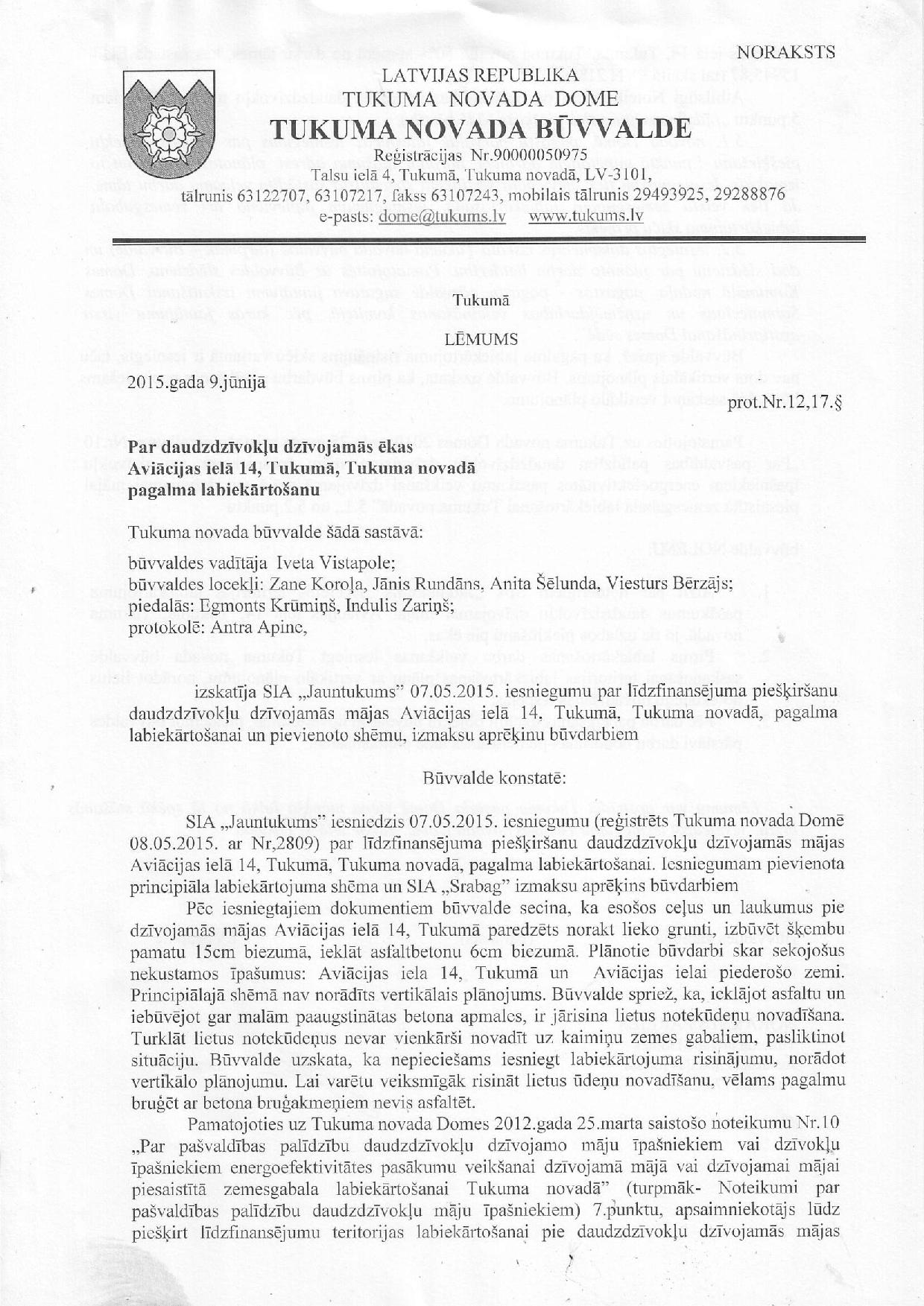 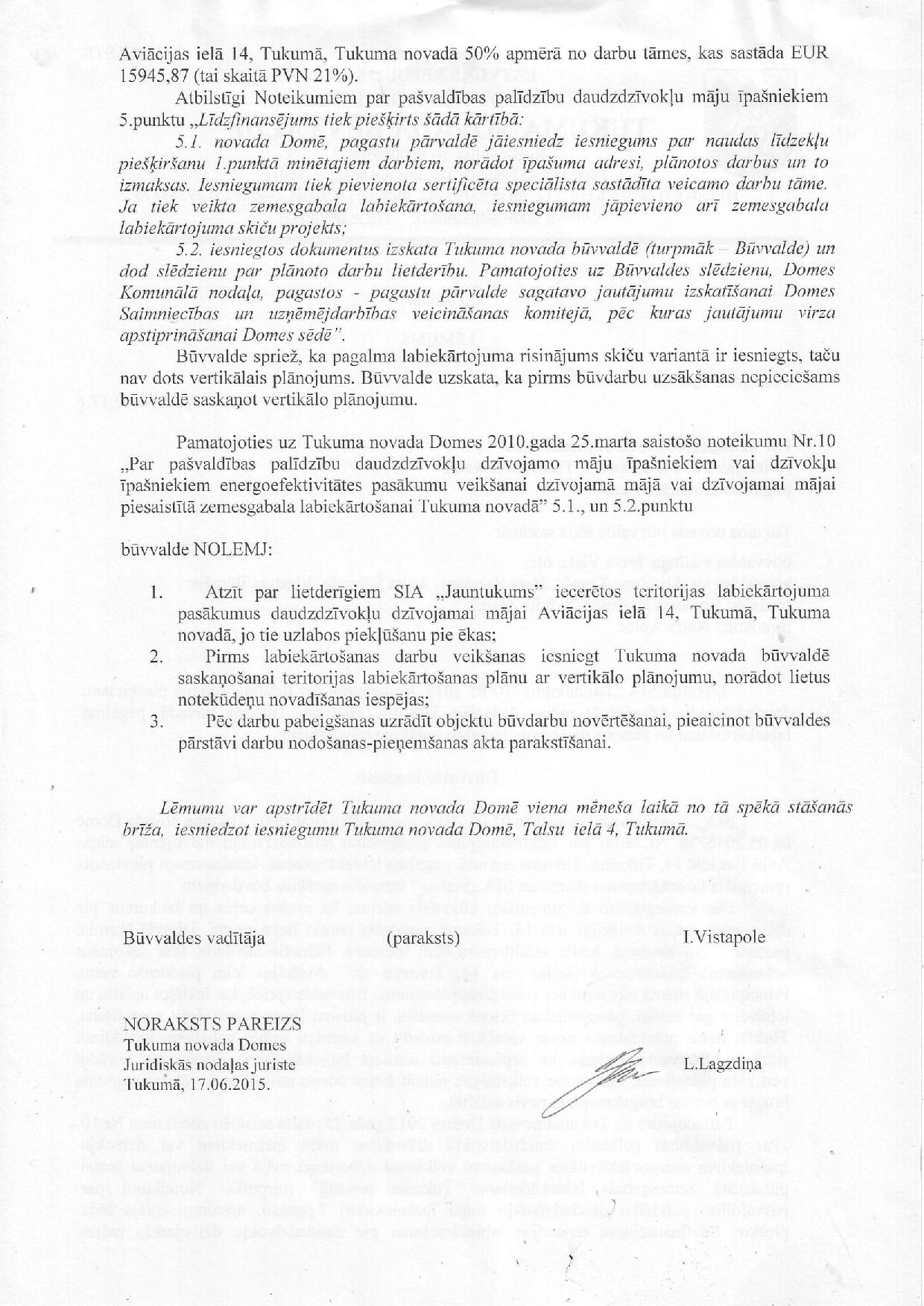 L Ē M U M STukumā2015.gada 2.jūlijā					               		prot.Nr.7, .....§.Par daudzdzīvokļu dzīvojamās mājas Pūre 2, Pūre, Pūres pagastā, Tukuma novadāpagalma labiekārtošanuIzskatot Pūres un Jaunsātu pagastu pārvaldes 25.06.2015. iesniegumu (reģ. Nr...) par līdzfinansējuma piešķiršanu daudzdzīvokļu dzīvojamās mājas Pūre 2, Pūre, Pūres pagastā, Tukuma novadā, pagalma labiekārtošanai, konstatē; ka iesniegta tāme par summu 14577,85 EUR (tai skaitā nodokļi). Pamatojoties uz Tukuma novada Domes 25.03.2010. saistošo noteikumu Nr.10 „Par pašvaldības palīdzību daudzdzīvokļu dzīvojamo māju īpašniekiem vai dzīvokļu īpašniekiem energoefektivitātes pasākumu veikšanai dzīvojamā mājā vai dzīvojamai mājai piesaistītā zemesgabala labiekārtošanai Tukuma novadā”, 7. punktu, „zemesgabalu labiekārtošanai pašvaldības līdzfinansējums tiek piešķirts līdz 50% no tāmes vērtības, bet ne vairāk kā 7114,36 EUR uz vienu objektu”,konceptuāli atbalstīt Pūres un Jaunsātu pagastu pārvaldes ieceri pagalmu labiekārtošanaiPūre, 2, Pūrē, Pūres pagastā, Tukuma novadā,piešķirt Pūres un Jaunsātu pagastu pārvaldei pašvaldības līdzfinansējumu 50 % apmērāno kopējās darbu tāmes, bet ne vairāk kā  7114,36 (septiņi tūkstoši viens simts četrpadsmit euro un 36 centi), no pašvaldības 2015.gada budžetā paredzētiem līdzekļiem,3.noteikt, ka dzīvojamās mājas Pūre 2, Pūrē, Pūres pagastā, Tukuma novadā, apsaimniekošanā esošajiem līdzekļiem, jāsedz kopējo izmaksu atlikusī daļa,4.uzdot Pūres un Jaunsātu pagastu pārvaldei noslēgt līgumu ar SIA „M un V” parlabiekārtojuma izbūves darbu termiņiem, kvalitāti un samaksas kārtību,5. uzdot Finanšu nodaļai pašvaldības finansējumu dzīvojamās mājas Pūre 2, Pūrē, Pūres pagastā, Tukuma novadā, pagalma labiekārtošanai, ieskaitīt Pūres un Jaunsātu pagastu pārvaldes kontā 10 (desmit) darba dienu laikā pēc objekta nodošanas – pieņemšanas akta iesniegšanas Tukuma novada Domē un tā abpusējas parakstīšanas, 6. kontroli par lēmuma izpildi uzdot Pūres un Jaunsātu pagastu pārvaldes vadītājai Santai Heimanei.NosūtītTND Komunālai nodaļaiTND Finanšu nodaļaiSagatavoja Pūres un Jaunsātu pagastu pārvaldes vadītāja S. Heimane, nav skatīts jūnija komitejāsLATVIJAS REPUBLIKATUKUMA NOVADA DOME PŪRES UN JAUNSĀTU PAGASTU PĀRVALDEReģistrācijas  Nr.“Vārpasats: dome90000050975ovada Priemmes vad_________________________________________________________________________________”, Pūre, Pūres pagasts, Tukuma novads, LV-3124,Pūrē tālrunis , Jaunsātos tālrunis/fakss www.tukums.lv     e-pasts: pure@tukums.lv, jaunsati@tukums.lvTukuma novada Pūres pagastā2015. gada 25. maijāNr.PJ/1-24/15/148Tukuma novada DomeiTalsu iela 4, TukumsPar finansējuma piešķiršanu daudzdzīvokļu dzīvojamās mājas Pūre 2, Pūre, Pūres pagastā, Tukuma novadāpagalma labiekārtošanai	Pūres un Jaunsātu pagastu pārvalde lūdz atbalstīt un piešķirt līdzfinansējumu daudzdzīvokļu dzīvojamās mājas Pūre 2, Pūre, Pūres pagastā, Tukuma novadā, pagalma labiekārtošanai. 	Kopējā tāme par summu  (tai skaitā nodokļi). Pamatojoties uz Tukuma novada Domes 25.03.2010. saistošo noteikumu Nr.10, 7. punktu, „Zemesgabalu labiekārtošanai pašvaldības līdzfinansējums tiek piešķirts līdz 50% no tāmes vērtības, bet ne vairāk kā  uz vienu objektu”.Pārvaldes vadītāja 							S. HeimaneHeimane 63191131L Ē M U M STukumā2015.gada 2.jūlijā					               		prot.Nr.7, .....§.Par naudas līdzekļiemTukuma novada Dome saņēmusi Tukuma pilsētas pensionāru biedrības (reģ.Nr.40008008197, jur. adrese: Talsu iela 20, Tukums, Tukuma nov., LV-3101) iesniegumu (reģ.Nr.3369), kurā sniegta informācija par Tukuma pilsētas pensionāru biedrības veselības grupu „Možums”. Veselības grupa „Možums” aktīvi darbojas jau 17 gadus un, cenšoties iet līdzi laika tendencēm, dažādā veidā aktivizē savu darbošanos. Divas reizes nedēļā notiek vingrošanas nodarbības skolotājas Santas Stivrinieces vadībā, tiek gatavoti priekšnesumi 30 minūšu garumā, kurus dalībnieces demonstrē citu sadraudzības biedrību biedriem, tādā veidā dibinot jaunus kontaktus un popularizējot veselīgu dzīvesveidu. 2015.gada budžeta tāmē lūgtā atbalsta summa Domei šim mērķim bija 384,00 euro, bet piešķirti 142,00 euro. Lai minēto aktivitāti nepārtrauktu, Tukuma pilsētas pensionāru biedrība lūdz finansiāli atbalstīt veselības grupu „Možums” un piešķirt nodarbību izdevumiem 2015.gadā 242,00 euro. Ņemot vērā Kultūras un NVO komisijas ierosinājumu,  nepiešķirt no Tukuma novada pašvaldības 2015.gada budžeta sadaļas „Atbalsts sabiedriskajām organizācijām” (k.08.400) Tukuma pilsētas pensionāru biedrības veselības grupas  „Možums” aktivitātēm 2015.gadā 242,00 euro, jo Tukuma pilsētas pensionāru biedrības veselības grupas „Možums” aktivitātes un darbība daļēji  nodrošināta, tai  jau  iepriekš piešķirot 142,00 euro.	Likuma „Par pašvaldībām” 21.panta otrā daļa nosaka, ka „Domes darbībai un lēmumiem jābūt maksimāli lietderīgiem”, 42.panta pirmā daļa nosaka „Domes lēmumiem, kuru izpilde ir saistīta ar izdevumiem, jābūt nodrošinātiem ar pašvaldības materiālu un finanšu resursiem”.Pašvaldības 2015.gada budžetā papildu izdevumi minētajai aktivitātei nav iekļauti.Pamatojoties uz likuma „Par pašvaldībām” 21.panta otro daļu, 42.panta pirmo daļu,noraidīt Tukuma pilsētas pensionāru biedrības veselības grupas „Možums” iesniegumu par242,00 euro piešķiršanu nodarbību izdevumiem.Nosūtīt:-Kult.nod. (2 eks)-Adresātam______________________________________________________________Sagatavoja  I.Smirnova (izskatīts attiecīgās komisijas sēdē) IKS un Fin. kom.L Ē M U M STukumā2015.gada 2.jūlijā					               		prot.Nr.7, .....§.Par finansējumu pašvaldības noteikto prioritāšu īstenošanaiPamatojoties uz Tukuma novada Domes 2015.gada 29.janvāra saistošo noteikumu Nr.1 „Par Tukuma novada pašvaldības 2015. gada pamatbudžetu un speciālo budžetu” 2.1. punktu (273 261 euro rezerves fonds), 9.punktu (Pašvaldības jaunās iniciatīvas pasākumiem (8.pielikums), Finanšu nodaļai plānot pie pašvaldības budžeta ieņēmumu palielināšanās pirms izdevumiem pašvaldību prioritāšu veikšanai) un budžeta paskaidrojuma raksta 4 sadaļu (ņemot vērā 2015.gada budžeta ieņēmumu prognozes palielināšanu par + 2,09%):1. piešķirt finansējumu pašvaldības noteikto prioritāšu īstenošanai 1.kārtai un finansējumu avārijas situācijas novēršanai 396 334 euro (sadalījums 1.pielikumā),2. pašvaldības institūciju un struktūrvienību vadītājiem nodrošināt papildus piešķirto finanšu līdzekļu izmantošanu atbilstoši noteiktajiem mērķiem un ievērojot normatīvajos aktos paredzētās procedūras to apgūšanas laikā (iepirkumu procedūru un cenu aptaujas organizēšanu, līgumu noslēgšanu u.c.),	3. Finanšu nodaļai asignējumus attiecīgajām pašvaldības institūcijām pārskaitīt pēc šī lēmuma 2.punktā minēto procedūru veikšanas.Nosūtīt:-attiecīgās pašvaldības institūcijas (izraksti)-Izglītības pārvalde (izglītības iestādes)-Fin. nod. (noraksts)____________________________________________Sagatavoja Ē.Lukmans  Izskatīts TAK komitejā un Finanšu komitejāIesniedza Fin komitejaPielikums																Tukuma novada Domes 02.07.2015.																lēmumam (prot. Nr....,.....§.)L Ē M U M STukumā2015.gada 2.jūlijā					               		prot.Nr.7, .....§.Par saistošo noteikumu „Par grozījumiem Tukuma novada s 29.01.2015. saistošajos noteikumos Nr.1 „Par Tukuma novada pašvaldības 2015.gada pamatbudžetu un speciālo budžetu” apstiprināšanu1.Pamatojoties uz likuma „Par pašvaldībām” 21.panta pirmās daļas 2.punktu, apstiprināt Tukuma novada Domes saistošos noteikumus Nr..... „Par grozījumiem Tukuma novada Domes 29.01.2015. saistošajos noteikumos Nr.1 „Par Tukuma novada pašvaldības 2015.gada pamatbudžetu un speciālo budžetu”” (pievienoti). 2.Tukuma novada Domes saistošos noteikumus Nr.      “Par grozījumiem Tukuma novada Domes 29.01.2015. saistošajos noteikumos Nr.1 “Par Tukuma novada pašvaldības 2015. gada pamatbudžetu un speciālo budžetu” triju darba dienu laikā pēc to parakstīšanas nosūtīt Vides aizsardzības un reģionālās attīstības ministrijai elektroniskā veidā, parakstītu ar drošu elektronisko parakstu, kas satur laika zīmogu.Nosūtīt:- VARAM (el.)-Fin. nod.-Administratīvās. nod. 2x-izraksti____________________________________Sagatavoja Finanšu nod. L.Dzalbe, I.Kristberga, izskatīts Fin komAPSTIPRINĀTI									ar Tukuma novada Domes 									              lēmumu (prot. Nr...., §.)SAISTOŠIE NOTEIKUMITukumā2015.gada 2.jūlijā									Nr.Par grozījumiem Tukuma novada s saistošajos noteikumos Nr.1„Par Tukuma novada pašvaldības 2015.gada pamatbudžetu un speciālo budžetu”Izdoti saskaņā ar likuma „Par pašvaldībām” 21.punktu un likumu „Par pašvaldību budžetiem”	1. Izdarīt Tukuma novada pašvaldības 2015.gada pamatbudžeta ieņēmumu un finansēšanas daļā šādus plāna grozījumus atbilstoši ieņēmumu klasifikācijai (euro):2. Izdarīt Tukuma novada pašvaldības 2015.gada pamatbudžeta izdevumu un finansēšanas daļā šādus plāna grozījumus atbilstoši funkcionālajām un ekonomiskajām kategorijām (euro): 2.Izdarīt Tukuma novada Irlavas un Lestenes pagastu pārvaldes 2015.gada pamatbudžeta ieņēmumu daļā šādus plāna grozījumus atbilstoši ieņēmumu klasifikācijai (euro):3.Izdarīt Irlavas un Lestenes pagastu pārvaldes 2015.gada pamatbudžeta izdevumu daļā šādus plāna grozījumus atbilstoši funkcionālajām un ekonomiskajām kategorijām (euro):4.Izdarīt Tukuma novada Slampes un Džūkstes pagastu pārvaldes 2015.gada pamatbudžeta ieņēmumu un finansēšanas daļā šādus plāna grozījumus atbilstoši ieņēmumu klasifikācijai (euro):5. Izdarīt Slampes un Džūkstes pagastu pārvaldes 2015.gada pamatbudžeta izdevumu un finansēšanas daļā šādus plāna grozījumus atbilstoši funkcionālajām un ekonomiskajām kategorijām (euro):6. Izdarīt Tumes un Degoles pagastu pārvaldes 2015.gada pamatbudžeta ieņēmumu daļā šādus plāna grozījumus atbilstoši ieņēmumu klasifikācijai (euro):7. Izdarīt Tumes un Degoles pagastu pārvaldes 2015.gada pamatbudžeta izdevumu daļā šādus plāna grozījumus atbilstoši funkcionālajām un ekonomiskajām kategorijām (euro):8.Izdarīt Tukuma novada Pūres un Jaunsātu pagastu pārvaldes 2015.gada pamatbudžeta ieņēmumu daļā šādus plāna grozījumus atbilstoši ieņēmumu klasifikācijai (euro):	9. Izdarīt Tukuma novada Pūres un Jaunsātu pagastu pārvaldes 2015.gada pamatbudžeta izdevumu daļā šādus plāna grozījumus atbilstoši funkcionālajām un ekonomiskajām kategorijām (euro):10. Izdarīt Tukuma muzeja 2015.gada pamatbudžeta ieņēmumu daļā šādus plāna grozījumus atbilstoši ieņēmumu klasifikācijai (euro):11. Izdarīt Tukuma muzeja 2015.gada pamatbudžeta izdevumu daļā šādus plāna grozījumus atbilstoši funkcionālajām un ekonomiskajām kategorijām (euro):12. Izdarīt Tukuma novada Izglītības pārvaldes 2015.gada pamatbudžeta ieņēmumu daļā šādus plāna grozījumus atbilstoši ieņēmumu klasifikācijai (euro):13.Izdarīt Tukuma novada Izglītības pārvaldes 2015.gada pamatbudžeta izdevumu daļā šādus plāna grozījumus atbilstoši funkcionālajām un ekonomiskajām kategorijām (euro): 14. Izdarīt Tukuma novada p/a „Tukuma novada Sociālais dienests” 2015.gada pamatbudžeta ieņēmumu daļā šādus plāna grozījumus atbilstoši ieņēmumu klasifikācijai:L Ē M U M STukumā2015.gada 2.jūlijā					               		prot.Nr.7, .....§.Par Sadarbības līguma slēgšanu arSIA „Tukuma slimnīca” SIA „Tukuma slimnīca”, juridiskā adrese Raudas ielā 8, Tukumā, 08.05.2015. iesniegumā Nr.2810 lūdz pagarināt 2013.gada 31.oktobra Dzīvojamo telpu nomas līgumu Nr. TND/2-58.2.3/13/7 un 2014.gada 9.jūnija Sadarbības līgumu Nr.TND/2-58.9/14/31, lai nodrošinātu slimnīcu ar nepieciešamajiem mediķiem terapijas un neiroloģijas nodaļās.Likuma „Par pašvaldībām” 12.pants nosaka, ka “Pašvaldība attiecīgās administratīvās teritorijas iedzīvotāju interesēs var brīvprātīgi realizēt savas iniciatīvas ikvienā jautājumā, ja tas nav Saeimas, Ministru kabineta, ministriju, citu valsts pārvalžu iestāžu, tiesas vai citu pašvaldību kompetencē vai arī ja šāda darbība nav aizliegta ar likumu.” un saskaņā ar 15.panta pirmās daļas 6.punktu viena no pašvaldības autonomām funkcijām ir  „nodrošināt veselības aprūpes pieejamību [..]”Tukuma novada Domes 20.11.2014. saistošo noteikumu Nr.23 „Par Tukuma novada pašvaldības palīdzību dzīvokļa jautājumu risināšanā” 23.2. apakšpunkts nosaka ”Vispārējā kārtībā ar dzīvojamo telpu nodrošināmi: personas, kuras strādā komercsabiedrībā vai citā iestādē Tukuma novada teritorijā un tām ir pašvaldībai nepieciešamās specifiskās zināšanas vai izglītībā kādā noteiktā specialitātē [..]”.Pamatojoties uz likuma „Par pašvaldībām” 12.pantu 15.panta pirmās daļas 6.punktu un Tukuma novada Domes 20.11.2014.saistošo noteikumu Nr.23 „Par Tukuma novada pašvaldības palīdzību dzīvokļa jautājumu risināšanā” 23.2. apakšpunktu un iepriekš minēto:1. nodot SIA „Tukuma slimnīca” dienesta dzīvojamās telpas: Meža ielā 2-48, Tukumā, (viena istaba, ar kopējo platību 26,1 m²), Dārzniecības ielā 2A-3, Tukumā (ar kopējo platību 73,4 m²), Dārzniecības ielā 2A-7, Tukumā (ar kopējo plātību 78,6 m²),2. uzdot Domes Juridiskajai nodaļai septiņu dienu laikā noslēgt trīspusēju sadarbības līgumu ar SIA „Tukuma slimnīca” un apsaimniekotāju SIA „Tukuma nami” uz vienu gadu,3. uzdot Domes Juridiskajai nodaļai septiņu dienu laikā noslēgt trīspusēju sadarbības līgumu ar SIA „Tukuma slimnīca” un apsaimniekotāju SIA „Amatnieks” uz vienu gadu,4. uzdot līdz 25.07.2015. SIA „Tukuma slimnīca” noslēgt ar apsaimniekotāju SIA „Tukuma nami” apsaimniekošanas līgumu par dzīvojamo telpu Meža ielā 2-48, Tukumā, uz vienu gadu,5. uzdot līdz 25.07.2015. SIA “Tukuma slimnīca” noslēgt ar apsaimniekotāju SIA “Amatnieks” apsaimniekošanas līgumu par dzīvojamo telpu Dārzniecības ielā 2A-3, Tukumā un Dārzniecības ielā 2A-7, Tukumā, uz vienu gadu.Lēmumu var pārsūdzēt Administratīvajā rajona tiesā viena mēneša laikā no tā spēkā stāšanās dienas.  NOSŪTĪT:- Administr. nod.;- Komunālajai nodaļai (A.Kasilovai)- Jur. nod., - SIA „Tukuma slimnīca“_________________________________________Sagatavoja Juridiskā nod. (L.Lagzdiņa) , izskatīts SVJ komitejāPaskaidrojuma raksta sadaļasNorādāmā informācija1. Projekta nepieciešamības pamatojumsTiesības izdot saistošos noteikumus, kas regulē sabiedrisko kārtību, paredz likuma „Par pašvaldībām“ 43.panta pirmās daļas 4.punkts un Latvijas Administratīvo pārkāpumu kodeksa 5.pants.Tukuma novada Domes 2010.gada 27.maija saistošie noteikumi Nr.29 "Par sabiedrisko kārtību un sanitāro tīrību Tukuma novadā" ir zaudējuši aktualitāti un kļuvuši neatbilstoši pašreizējai situācijai, piemēram, nepilngadīgu personu uzturēšanās datorsalonos, kādi Tukuma novadā vairs nepastāv. Bez tam, Latvijas Administratīvo pārkāpumu kodeksā (LAPK) ir veikti vairāki grozījumi un daži saistošajos noteikumos Nr.29 minētie pārkāpumi dublējas ar LAPK, piemēram, trokšņošana. Tāpat LAPK 39.pants nosaka, ka par zaudējumu piedziņu lemj tiesa, līdz ar to, tā vairs nav ne pašvaldību administratīvo komisiju, ne pašvaldības policijas vai valsts policijas amatpersonu kompetence.   Tukuma novada domes 2010.gada 27.maija saistošajos noteikumos Nr.29 "Par sabiedrisko kārtību un sanitāro tīrību Tukuma novadā" soda sankcijas, pārvēršot euro valūtā, bija nenoapaļotas, ar centiem. Ērtības un vieglākas uztveramības labad no jauna izstrādātajos saistošajos noteikumos soda sankcijas izteiktas noapaļotās summās.2. Īss projekta satura izklāstsSaistošo noteikumu mērķis ir nodrošināt sabiedrisko kārtību un drošību Tukuma novada administratīvajā teritorijā.Saistošie noteikumi nosaka administratīvo atbildību par pārkāpumiem, kas izdarīti Tukuma novada administratīvajā teritorijā un par kuriem atbildība nav paredzēta citos normatīvajos aktos.3. Informācija par plānotā projekta ietekmi uz pašvaldības budžetuFinansiāla ietekme uz pašvaldības budžetu netiek prognozēta.Saistošo noteikumu izpildei jaunas amata vietas vai jaunu institūciju izveidošana pašvaldībā nav nepieciešama. 4. Informācija par plānotā projekta ietekmi uz uzņēmējdarbības vidi pašvaldības teritorijāUzņēmējdarbības vidi neietekmē.5. Informācija par administratīvajām procedūrām Saistošo noteikumu piemērošanas jautājumos personas var vērsties Tukuma novada pašvaldības policijā.  6. Informācija par konsultācijām ar privātpersonāmNav notikušas.Paskaidrojuma raksta sadaļasNorādāmā informācija1. Projekta nepieciešamības pamatojums.Grozījumi Tukuma novada Domes 23.10.2014. saistošajos noteikumos Nr.20 „Par nekustamā īpašuma nodokli Tukuma novadā” nepieciešami, jo saskaņā ar Komisijas 2013.gada 18.decembra Regulu (ES) Nr. 1407/2013 par Līguma par Eiropas Savienības darbību 107. un 108. panta piemērošanu de minimis atbalstam (Eiropas Savienības Oficiālais Vēstnesis, 2013. gada 24. decembris, Nr. L 352/1) (turpmāk – Komisijas regula Nr. 1407/2013) nekustamā īpašuma nodokļa atvieglojuma noteikšana saimnieciskās darbības veicējiem ir kvalificējama kā valsts atbalsts un pašvaldībai jāievēro valsts atbalsta normas.2. Īss projekta satura izklāsts.Grozījumi paredz kārtību, kādā nekustamā īpašuma nodokļa atvieglojumi piešķirami saimnieciskās darbības veicējiem, ievērojot Komisijas regulas Nr.1407/2013 noteikumus.3. Informācija par plānoto projekta ietekmi uz pašvaldības budžetu.Projekts neietekmē pašvaldības budžetu. 4. Informācija par plānoto projekta ietekmi uz uzņēmējdarbības vidi pašvaldības teritorijā.Projekts uzņēmējdarbības vidi neietekmē.5. Informācija par administratīvajām procedūrām.Saimnieciskās darbības veicējiem, kas pretendē uz nekustamā īpašuma nodokļa atvieglojumiem, iesniegumam pašvaldībai turpmāk pievieno ar Ministru kabineta 2014.gada 2.decembra noteikumiem Nr.740 “De minimis atbalsta uzskaites un piešķiršanas kārtība un uzskaites veidlapu paraugi” apstiprināto uzskaites veidlapu par saņemto de minimis atbalstu.6. Informācija par konsultācijām ar privātpersonām.Konsultācijas ar privātpersonām, izstrādājot saistošos noteikumus, nav veiktas. Saistošo noteikumu projekts un tam pievienotais paskaidrojuma raksts pēc izskatīšanas Domes Teritoriālās attīstības komitejas sēdē publicēts pašvaldības mājaslapā internetā www.tukums.lv.Izdevumu klasifikācijas kodsRādītājs (materiāla/izejvielas nosaukums, atlīdzība un citi izmaksu veidi)Izmaksu apjoms noteiktā laikposmā viena maksas pakalpojuma veida nodrošināšanai                         Tiešās izmaksas1119Darba alga pakalpojuma sniegšanā iesaistītajam personālam1210Valsts sociālās apdrošināšanas obligātās iemaksas2221Izdevumi par apkuri2222Izdevumi par ūdeni un kanalizāciju2223Izdevumi par elektroenerģiju2224Izdevumi par atkritumu savākšanu2233Izdevumi par transporta pakalpojumiem2242Transportlīdzekļu uzturēšana un remonts2247Apdrošināšanas izdevumi2279Pārējie izdevumi par pakalpojumiem2311Biroja preces2322Degviela2350Kārtējā remonta un iestāžu uzturēšanas materiāliNolietojums (amortizācija)                         Tiešās izmaksas kopā:                         Netiešās izmaksas1119Darba alga pakalpojuma sniegšanā iesaistītajam personālam1210Valsts sociālās apdrošināšanas obligātās iemaksas2223Izdevumi par elektroenerģiju (apgaismojums)2243Inventāra un aparatūras remonts                         Netiešās izmaksas kopā:Pakalpojuma izmaksas kopā:Maksas pakalpojumu vienību skaits (gab.)Maksas pakalpojuma izcenojumsNobraukti kmMaksas pakalpojuma izcenojums par 1 km Maksas pakalpojuma izcenojums par 1 stundu Maksas pakalpojuma izcenojums par 1 stundu par darbu nakts stundās no plkst.22.00-6.00, brīvdienās un svētku dienāsNr.
p.k.Pakalpojuma veids*MērvienībaCena bez PVN
(euro)PVN
(euro)*Cena ar PVN
(euro)1A4 lapas kopēšana uz vienas pusesgb0.07Nav PVN maksātājs0.07Nr.p.k.Fiziskai personaiJuridiskai personai 16.1. pieteikums par piedalīšanos izsolēpieteikums par piedalīšanos izsolē16.2.personu apliecinoša dokumenta kopija, uzrādot oriģināluapliecināts spēkā esošu statūtu (līguma) noraksts vai izraksts par pārvaldes institūciju (amatpersonu) kompetences apjomu16.3.maksājuma dokumentu kopija, uzrādot oriģinālu, kas apliecina 10. un 11.punktā noteikto maksājumu veikšanumaksājuma dokumentu kopija, uzrādot oriģinālu, kas apliecina 10. un 11.punktā noteikto maksājumu veikšanu16.4.ja fizisko personu pārstāv pilnvarnieks – notariāli apliecināta pilnvara un pilnvarnieka pases kopija, uzrādot oriģināluja komersantu nepārstāv tās likumīgais pārstāvis, bet pilnvarnieks, tad iesniedzama likumā noteiktajā kārtībā noformēta pilnvara, kā arī likumīgā pārstāvja vai pilnvarnirka pases kopija, uzrādot oriģinālu8.1.Nekustamā īpašuma adrese„Ķīšu Mežmalas”-1, Jaunsātu pagastā, Tukuma novadā 8.2.Kadastra numurs9058 900 00828.3.Nekustamā īpašuma sastāvsdzīvoklis Nr.1, ar kopējo platību 53,8 m2 ir 2-istabu dzīvoklis, kurš atrodas 3-stāvu daudzdzīvokļu ēkas 1.stāvā, kopīpašuma 538/9464  domājamā daļa no būves un zemes. 8.4. ĪpašnieksTukuma novada Dome  8.5.Telpu iekšējās apdares raksturojumsdzīvojamā istaba Nr.1, platība – 18,5 m2 , griesti-krāsoti, grīdas-preskartona plātnes, durvis-koka, logi-standarta, stāvoklis- daļēji apmierinošs;dzīvojamā istaba Nr.2, platība – 9,0 m2, griesti-krāsoti, grīdas-preskartona plātnes, durvis-koka, logi-standarta, stāvoklis- apmierinošs;virtuve, platība – 8,5 m2 , griesti-krāsoti, grīdas-preskartona plātnes, durvis-koka, logi-standarta, stāvoklis- daļēji apmierinošs;gaitenis, platība – 7,2 m2, stāvoklis- apmierinošs;vannas istaba, platība – 2,6 m2, stāvoklis- slikts;tualete, platība – 1,2 m2, stāvoklis- apmierinošs;lodžija, platība – 4,3 m2, stāvoklis- daļēji apmierinošs.8.6.Cita informācijacentrālā apkure, balona gāze, centralizēta aukstā ūdensapgāde un kanalizācijaNr.p.k.Fiziskai personaiJuridiskai personai 14.1. pieteikums par piedalīšanos izsolēpieteikums par piedalīšanos izsolē14.2.personu apliecinoša dokumenta kopija, uzrādot oriģināluapliecināts spēkā esošu statūtu (līguma) noraksts vai izraksts par pārvaldes institūciju (amatpersonu) kompetences apjomu14.3.maksājuma dokumentu kopija, uzrādot oriģinālu, kas apliecina 4. un 5.punktā noteikto maksājumu veikšanu,maksājuma dokumentu kopija, uzrādot oriģinālu, kas apliecina 4. un 5.punktā noteikto maksājumu veikšanu,14.4.ja fizisko personu pārstāv pilnvarnieks – notariāli apliecināta pilnvara un pilnvarnieka pases kopija, uzrādot oriģinālu.ja juridisko personu pārstāv cita fiziskā persona – notariāli apliecināta pilnvara un pilnvarnieka pases kopija, uzrādot oriģinālu.InstitūcijaFINANSĒJUMS PAŠVALDĪBAS PRIORITĀTES NR.1 ĪSTENOŠANAIFINANSĒJUMS PAŠVALDĪBAS PRIORITĀTES NR.1 ĪSTENOŠANAIFINANSĒJUMS PAŠVALDĪBAS PRIORITĀTES NR.1 ĪSTENOŠANAIFINANSĒJUMS PAŠVALDĪBAS PRIORITĀTES NR.1 ĪSTENOŠANAIFINANSĒJUMS PAŠVALDĪBAS PRIORITĀTES NR.1 ĪSTENOŠANAIFINANSĒJUMS PAŠVALDĪBAS PRIORITĀTES NR.1 ĪSTENOŠANAIFINANSĒJUMS PAŠVALDĪBAS PRIORITĀTES NR.1 ĪSTENOŠANAIFINANSĒJUMS PAŠVALDĪBAS PRIORITĀTES NR.1 ĪSTENOŠANAIPiezīmesInstitūcijaPlānotais darbības objektsAtbilstība plānošanas dokumentiem1.kārta (no budžeta grozījumiem – jūlijā)no izdevumiemneparedzētiem gadījumiem2.kārta (pie budžeta grozījumiem – oktobrī)Mērķmaksājumi un IT (budžeta grozījumos)KOPĀ finansējums 2015.gadā: 2016. gada pamatbudžetāPiezīmesIrlavas-Lestenes pagastu pārvaldeSporta halles grīdas seguma nomaiņaRV 1.2VP1 (45)25 00025 000152416524110 000** precizējums pēc iepirkuma rezultātiemIrlavas PII „Cīrulītis”Nojumju sakārtošana atb. normatīvu prasībāmRV 1.1VP1 (30)15 00015000Irlavas vidusskolaAtsevišķu logu nomaiņa skolas ēdnīcāRV 3.4VP3 (265)2 70010003700Sēmes-Zentenes pagastu pārvaldeZentenes kultūras nama remontsRV 1.3VP1 (81)4 000400033 000 euro 2014.g. atlikums šim mērķimSēmes sākumskolaAtsevišķu logu nomaiņaRV 3.4VP3 (265)3 9003900Slampes-Džūkstes pagastu pārvaldePienavas bibliotēkas pilnveideRV 3.4VP3 (265)8 000500013000RV 3.3VP3 (248)Zemgales vidusskolaIekšpagalma un gājēju celiņa bruģēšanaRV 1.1VP1 (10)15 0001000025000Slampes PII „Pienenīte”Koridora un kāpņu remontsRV 1.1VP1 (10)17 00085017850Džūkstes pamatskolaVienas grupas telpu rekonstrukcijaRV 1.1VP1 (10)20 00035020350Tumes-Degoles pagastu pārvaldeKultūras nama jumta nomaiņaRV 3.4VP3 (265)25 0002500025 000**Otrās daļās darbiTumes vidusskolaSporta zāles grīdas nomaiņaRV 1.1VP1 (29)20 0008 000600034000Līdzekļu atjaunošana  par demontāžuPūres-Jaunsātu pagastu pārvaldePūres kultūras nama grīdas nomaiņa un pamatlīdzekļu iegādeRV 1.3VP1 (83)10 0002950039500Pūres pamatskolaJaunsātu filiāles WC remontsRV 1.1VP1 (7)20 00020000Pūres PII „Zemenīte”Ēkas aizmugures kāpņu remontsRV 1.1VP1 (10)4 0004000PA „Tukuma novada Sociālais dienests”Aprīkojums telpām Dārzniecības 2ARV 1.4VP1 (108)10 00010000Tukuma pilsētaSiltumtrases izbūve JauntukumāRV 3.2VP3 (222)30 00040 0008 00078000Jāņa ielas gājēju celiņš un apgaismojumsPII „Pasaciņa”Grupas telpu izbūve + pamatlīdzekļiRV 1.1VP1 (10)20 0001681108022761PII „Vālodzīte”Atbalsta personāla telpu remonts+dokumentācijas sakārtošanaRV 1.1VP1 (30)112107 100648124791Kontroles akts + rotaļu laukumsTukuma Mūzikas skolaMācību telpas remontsRV 1.1VP1 (10)1 00018002800Tukuma E.B.Upīša 1. pamatskolaStarpstāvu pārsegumi un WC remontsRV 1.1VP1 (10)10 200887219072Tukuma 2.pamatskolaŽalūzijas aktu zālē un pamatlīdzekļiRV 1.1VP1 (10)5 000828013280Tukuma Mākslas skolaŠķūņu izbūve pie adm.budžetaTukuma 2.vidusskolaKlases telpas remontsRV 1.1VP1 (10)7 3007 500337018170Tukuma vakara un neklātienes vidusskolaKāpņu telpas remontsRV 1.1VP1 (10)7 7007700ĢimnāzijaAktu zāles remontsRV 1.1VP1 (10)8 0002924737247Tukuma Sporta skolaSaimniecības un mācību pamatlīdzekļiRV 1.1VP1 (29)3 0007 0001027020270Tukuma 3.pamatskolaVestibila remonts Lielā 18RV 1.1VP1 (10)20 000670026700PII „Taurenītis”Bruģis, labiekārtošana 2 kārtaRV 1.1VP1 (30)16 000240018400PII „Pepija”Mācību pamatlīdzekļiRV 1.1VP1 (10)4 0004000Tukuma muzejsAudēju darbnīcas elektroinstalācija, jaunās iniciatīvas pamatlīdzekļu iegādeRV 1.3VP1 (71)392821433 30022401161114 000**Lietusūdens savākšana Durbes pilīTukuma kultūras namsSofitas RV 3.4VP3 (265)20 00020000MM skaņa + gaismas 3 kārta 34 150 euroTukuma novada Izglītības pārvaldeTelpu remontdarbi un pamatlīdzekļiRV 1.1VP1 (10)3 00015004500KOPĀ:2855281107348340015018162984349 000KodsKoda nosaukumsApstiprinātais  uz 01.05.2015. Grozījumi jūlijāPrecizētais  uz 31.07.2015.01.112Iedzīvotāju ienākuma nodoklis1369291328560013978513Palielināta IEIEN prognoze par 2.09% Novirzīts:15000 euro Irlavas PII “Cīrulītis” nojumju remonts (09.810 k.7230)20000  euro Tukuma PII “Pasaciņa” grupas telpu remonts (09.810 k.7230)17000 euro Slampes PII “Pienenīte” koridora un kāpņu telpu remonti (09.810 k.7230)16000 euro Tukuma PII “Taurenītis” bruģa ieklāšana un nojume (09.810 k.7230)1000 euro Tukuma Mūzikas skola skolas klašu remonts (09.810 k.7230)7300 euro Tukuma 2.vidusskola klases remonts (09.810 k.7230)15000 euro Zemgales vidusskola iekšpagalma un gājēju celiņa bruģēšana (09.810 k.7230)7700 euro Neklātienes vidusskola kāpņu telpas remonts (08.810 k.7230)8000 euro Tukuma Raiņa ģimnāzija  aktu zāles daļas un notekūdeņu sistēmas rekonstrukcija (09.810k.7230)20000 euro Tumes vidusskola sporta zāles grīdas maiņa, elektroinstalācijas darbi (09.810 k.7230)20000 euro Tukuma 3.pamatskola skolas vestibila remonts (09.810 k.7230)20000 euro Pūres pamatskola kanalizācijas remonts un tualešu remonts Jaunsātu skoliņā (09.810 k.7230)2700 euro Irlavas vidusskola atsevišķu logu nomaiņa (09.810  k.7230)3900 euro Sēmes sākumskola atsevišķu logu nomaiņa (09.810 k.7230)25000 euro Tumes un Degoles pagastu pārvalde Tumes kultūras nama jumta remontam (01.110.90 k.7230)10000 euro Pūres un Jaunsātu pagastu pārvaldei Pūres kultūras nama grīdas nomaiņai (01.110.60 k.7230)25000 euro Irlavas un Lestenes pagastu pārvaldei Sporta nama grīdas atjaunošanai (01.110.30 k.7230)8000 euro Slampes un Džūkstes pagastu pārvaldei Pienavas bibliotēkas telpu paplašināšanai (01.110.80 k.7230)10000 euro P/A Sociālais dienests, Dārzniecības ielā 2A mēbeļu iegādei (10.910 k.7230)4000 euro Tukuma muzejs apgaismojums un elektroinstalācija Audēju darbnīcā (08.220 k.7230) 30000 euro Tukuma pilsētas siltumtrases remonta darbi Jauntukumā (04.360 k.5200)Palielināta IEIEN prognoze par 2.09% Novirzīts:15000 euro Irlavas PII “Cīrulītis” nojumju remonts (09.810 k.7230)20000  euro Tukuma PII “Pasaciņa” grupas telpu remonts (09.810 k.7230)17000 euro Slampes PII “Pienenīte” koridora un kāpņu telpu remonti (09.810 k.7230)16000 euro Tukuma PII “Taurenītis” bruģa ieklāšana un nojume (09.810 k.7230)1000 euro Tukuma Mūzikas skola skolas klašu remonts (09.810 k.7230)7300 euro Tukuma 2.vidusskola klases remonts (09.810 k.7230)15000 euro Zemgales vidusskola iekšpagalma un gājēju celiņa bruģēšana (09.810 k.7230)7700 euro Neklātienes vidusskola kāpņu telpas remonts (08.810 k.7230)8000 euro Tukuma Raiņa ģimnāzija  aktu zāles daļas un notekūdeņu sistēmas rekonstrukcija (09.810k.7230)20000 euro Tumes vidusskola sporta zāles grīdas maiņa, elektroinstalācijas darbi (09.810 k.7230)20000 euro Tukuma 3.pamatskola skolas vestibila remonts (09.810 k.7230)20000 euro Pūres pamatskola kanalizācijas remonts un tualešu remonts Jaunsātu skoliņā (09.810 k.7230)2700 euro Irlavas vidusskola atsevišķu logu nomaiņa (09.810  k.7230)3900 euro Sēmes sākumskola atsevišķu logu nomaiņa (09.810 k.7230)25000 euro Tumes un Degoles pagastu pārvalde Tumes kultūras nama jumta remontam (01.110.90 k.7230)10000 euro Pūres un Jaunsātu pagastu pārvaldei Pūres kultūras nama grīdas nomaiņai (01.110.60 k.7230)25000 euro Irlavas un Lestenes pagastu pārvaldei Sporta nama grīdas atjaunošanai (01.110.30 k.7230)8000 euro Slampes un Džūkstes pagastu pārvaldei Pienavas bibliotēkas telpu paplašināšanai (01.110.80 k.7230)10000 euro P/A Sociālais dienests, Dārzniecības ielā 2A mēbeļu iegādei (10.910 k.7230)4000 euro Tukuma muzejs apgaismojums un elektroinstalācija Audēju darbnīcā (08.220 k.7230) 30000 euro Tukuma pilsētas siltumtrases remonta darbi Jauntukumā (04.360 k.5200)Palielināta IEIEN prognoze par 2.09% Novirzīts:15000 euro Irlavas PII “Cīrulītis” nojumju remonts (09.810 k.7230)20000  euro Tukuma PII “Pasaciņa” grupas telpu remonts (09.810 k.7230)17000 euro Slampes PII “Pienenīte” koridora un kāpņu telpu remonti (09.810 k.7230)16000 euro Tukuma PII “Taurenītis” bruģa ieklāšana un nojume (09.810 k.7230)1000 euro Tukuma Mūzikas skola skolas klašu remonts (09.810 k.7230)7300 euro Tukuma 2.vidusskola klases remonts (09.810 k.7230)15000 euro Zemgales vidusskola iekšpagalma un gājēju celiņa bruģēšana (09.810 k.7230)7700 euro Neklātienes vidusskola kāpņu telpas remonts (08.810 k.7230)8000 euro Tukuma Raiņa ģimnāzija  aktu zāles daļas un notekūdeņu sistēmas rekonstrukcija (09.810k.7230)20000 euro Tumes vidusskola sporta zāles grīdas maiņa, elektroinstalācijas darbi (09.810 k.7230)20000 euro Tukuma 3.pamatskola skolas vestibila remonts (09.810 k.7230)20000 euro Pūres pamatskola kanalizācijas remonts un tualešu remonts Jaunsātu skoliņā (09.810 k.7230)2700 euro Irlavas vidusskola atsevišķu logu nomaiņa (09.810  k.7230)3900 euro Sēmes sākumskola atsevišķu logu nomaiņa (09.810 k.7230)25000 euro Tumes un Degoles pagastu pārvalde Tumes kultūras nama jumta remontam (01.110.90 k.7230)10000 euro Pūres un Jaunsātu pagastu pārvaldei Pūres kultūras nama grīdas nomaiņai (01.110.60 k.7230)25000 euro Irlavas un Lestenes pagastu pārvaldei Sporta nama grīdas atjaunošanai (01.110.30 k.7230)8000 euro Slampes un Džūkstes pagastu pārvaldei Pienavas bibliotēkas telpu paplašināšanai (01.110.80 k.7230)10000 euro P/A Sociālais dienests, Dārzniecības ielā 2A mēbeļu iegādei (10.910 k.7230)4000 euro Tukuma muzejs apgaismojums un elektroinstalācija Audēju darbnīcā (08.220 k.7230) 30000 euro Tukuma pilsētas siltumtrases remonta darbi Jauntukumā (04.360 k.5200)Palielināta IEIEN prognoze par 2.09% Novirzīts:15000 euro Irlavas PII “Cīrulītis” nojumju remonts (09.810 k.7230)20000  euro Tukuma PII “Pasaciņa” grupas telpu remonts (09.810 k.7230)17000 euro Slampes PII “Pienenīte” koridora un kāpņu telpu remonti (09.810 k.7230)16000 euro Tukuma PII “Taurenītis” bruģa ieklāšana un nojume (09.810 k.7230)1000 euro Tukuma Mūzikas skola skolas klašu remonts (09.810 k.7230)7300 euro Tukuma 2.vidusskola klases remonts (09.810 k.7230)15000 euro Zemgales vidusskola iekšpagalma un gājēju celiņa bruģēšana (09.810 k.7230)7700 euro Neklātienes vidusskola kāpņu telpas remonts (08.810 k.7230)8000 euro Tukuma Raiņa ģimnāzija  aktu zāles daļas un notekūdeņu sistēmas rekonstrukcija (09.810k.7230)20000 euro Tumes vidusskola sporta zāles grīdas maiņa, elektroinstalācijas darbi (09.810 k.7230)20000 euro Tukuma 3.pamatskola skolas vestibila remonts (09.810 k.7230)20000 euro Pūres pamatskola kanalizācijas remonts un tualešu remonts Jaunsātu skoliņā (09.810 k.7230)2700 euro Irlavas vidusskola atsevišķu logu nomaiņa (09.810  k.7230)3900 euro Sēmes sākumskola atsevišķu logu nomaiņa (09.810 k.7230)25000 euro Tumes un Degoles pagastu pārvalde Tumes kultūras nama jumta remontam (01.110.90 k.7230)10000 euro Pūres un Jaunsātu pagastu pārvaldei Pūres kultūras nama grīdas nomaiņai (01.110.60 k.7230)25000 euro Irlavas un Lestenes pagastu pārvaldei Sporta nama grīdas atjaunošanai (01.110.30 k.7230)8000 euro Slampes un Džūkstes pagastu pārvaldei Pienavas bibliotēkas telpu paplašināšanai (01.110.80 k.7230)10000 euro P/A Sociālais dienests, Dārzniecības ielā 2A mēbeļu iegādei (10.910 k.7230)4000 euro Tukuma muzejs apgaismojums un elektroinstalācija Audēju darbnīcā (08.220 k.7230) 30000 euro Tukuma pilsētas siltumtrases remonta darbi Jauntukumā (04.360 k.5200)Palielināta IEIEN prognoze par 2.09% Novirzīts:15000 euro Irlavas PII “Cīrulītis” nojumju remonts (09.810 k.7230)20000  euro Tukuma PII “Pasaciņa” grupas telpu remonts (09.810 k.7230)17000 euro Slampes PII “Pienenīte” koridora un kāpņu telpu remonti (09.810 k.7230)16000 euro Tukuma PII “Taurenītis” bruģa ieklāšana un nojume (09.810 k.7230)1000 euro Tukuma Mūzikas skola skolas klašu remonts (09.810 k.7230)7300 euro Tukuma 2.vidusskola klases remonts (09.810 k.7230)15000 euro Zemgales vidusskola iekšpagalma un gājēju celiņa bruģēšana (09.810 k.7230)7700 euro Neklātienes vidusskola kāpņu telpas remonts (08.810 k.7230)8000 euro Tukuma Raiņa ģimnāzija  aktu zāles daļas un notekūdeņu sistēmas rekonstrukcija (09.810k.7230)20000 euro Tumes vidusskola sporta zāles grīdas maiņa, elektroinstalācijas darbi (09.810 k.7230)20000 euro Tukuma 3.pamatskola skolas vestibila remonts (09.810 k.7230)20000 euro Pūres pamatskola kanalizācijas remonts un tualešu remonts Jaunsātu skoliņā (09.810 k.7230)2700 euro Irlavas vidusskola atsevišķu logu nomaiņa (09.810  k.7230)3900 euro Sēmes sākumskola atsevišķu logu nomaiņa (09.810 k.7230)25000 euro Tumes un Degoles pagastu pārvalde Tumes kultūras nama jumta remontam (01.110.90 k.7230)10000 euro Pūres un Jaunsātu pagastu pārvaldei Pūres kultūras nama grīdas nomaiņai (01.110.60 k.7230)25000 euro Irlavas un Lestenes pagastu pārvaldei Sporta nama grīdas atjaunošanai (01.110.30 k.7230)8000 euro Slampes un Džūkstes pagastu pārvaldei Pienavas bibliotēkas telpu paplašināšanai (01.110.80 k.7230)10000 euro P/A Sociālais dienests, Dārzniecības ielā 2A mēbeļu iegādei (10.910 k.7230)4000 euro Tukuma muzejs apgaismojums un elektroinstalācija Audēju darbnīcā (08.220 k.7230) 30000 euro Tukuma pilsētas siltumtrases remonta darbi Jauntukumā (04.360 k.5200)Plāna grozījumi/Tukuma pilsēta285600Kopā plāna grozījumi/ Tukuma novads2900528228560029290882KodsKoda nosaukumsApstiprinātais  uz 01.05.2015. Grozījumi jūlijāPrecizētais  uz 31.07.2015.01.110.03Dome-IT speciālisti200935-51964148971Novirzīti IT iegādei:4304 euro Tukuma E.B.Upīša 1.pamatskolai1500 euro Tumes vidusskolai1080 euro Tukuma PII “Pasaciņa”24600 euro Tukuma Raiņa ģimnāzijai6700 euro Tukuma 3.pamatskolai1000 euro Irlavas vidusskolai850 euro Slampes PII “Pienenīte”8280 euro Tukuma 2.pamatskolai350 euro Džūkstes pamatskolai1800 euro Mūzikas skolai1500 euro Tukuma novada Izglītības pārvaldeiNovirzīti IT iegādei:4304 euro Tukuma E.B.Upīša 1.pamatskolai1500 euro Tumes vidusskolai1080 euro Tukuma PII “Pasaciņa”24600 euro Tukuma Raiņa ģimnāzijai6700 euro Tukuma 3.pamatskolai1000 euro Irlavas vidusskolai850 euro Slampes PII “Pienenīte”8280 euro Tukuma 2.pamatskolai350 euro Džūkstes pamatskolai1800 euro Mūzikas skolai1500 euro Tukuma novada Izglītības pārvaldeiNovirzīti IT iegādei:4304 euro Tukuma E.B.Upīša 1.pamatskolai1500 euro Tumes vidusskolai1080 euro Tukuma PII “Pasaciņa”24600 euro Tukuma Raiņa ģimnāzijai6700 euro Tukuma 3.pamatskolai1000 euro Irlavas vidusskolai850 euro Slampes PII “Pienenīte”8280 euro Tukuma 2.pamatskolai350 euro Džūkstes pamatskolai1800 euro Mūzikas skolai1500 euro Tukuma novada Izglītības pārvaldeiNovirzīti IT iegādei:4304 euro Tukuma E.B.Upīša 1.pamatskolai1500 euro Tumes vidusskolai1080 euro Tukuma PII “Pasaciņa”24600 euro Tukuma Raiņa ģimnāzijai6700 euro Tukuma 3.pamatskolai1000 euro Irlavas vidusskolai850 euro Slampes PII “Pienenīte”8280 euro Tukuma 2.pamatskolai350 euro Džūkstes pamatskolai1800 euro Mūzikas skolai1500 euro Tukuma novada Izglītības pārvaldeiNovirzīti IT iegādei:4304 euro Tukuma E.B.Upīša 1.pamatskolai1500 euro Tumes vidusskolai1080 euro Tukuma PII “Pasaciņa”24600 euro Tukuma Raiņa ģimnāzijai6700 euro Tukuma 3.pamatskolai1000 euro Irlavas vidusskolai850 euro Slampes PII “Pienenīte”8280 euro Tukuma 2.pamatskolai350 euro Džūkstes pamatskolai1800 euro Mūzikas skolai1500 euro Tukuma novada Izglītības pārvaldei5200Pamatlīdzekļi172085-5196412012101.110.30Irlavas un Lestenes pagastu pārvalde48999625000504996Palielināti asignējumi:25000 euro Irlavas un Lestenes pagastu pārvaldei Sporta nama grīdas atjaunošanai-1.kārta (IEIE prognozes palielināšana)Palielināti asignējumi:25000 euro Irlavas un Lestenes pagastu pārvaldei Sporta nama grīdas atjaunošanai-1.kārta (IEIE prognozes palielināšana)Palielināti asignējumi:25000 euro Irlavas un Lestenes pagastu pārvaldei Sporta nama grīdas atjaunošanai-1.kārta (IEIE prognozes palielināšana)Palielināti asignējumi:25000 euro Irlavas un Lestenes pagastu pārvaldei Sporta nama grīdas atjaunošanai-1.kārta (IEIE prognozes palielināšana)Palielināti asignējumi:25000 euro Irlavas un Lestenes pagastu pārvaldei Sporta nama grīdas atjaunošanai-1.kārta (IEIE prognozes palielināšana)7200Pašvaldību uzturēšanas izdevumu transferti 4799962500050499601.110.60Pūres un Jaunsātu pagastu pārvalde50444210000514442Papildus asignējumi:10000 euro Pūres un Jaunsātu pagastu pārvaldei Pūres kultūras nama grīdas nomaiņai (IEIEN prognozes palielināšana)28000 euro Pūres un Jaunsātu pagastu pārvaldei autotransporta iegādei (mērķmaksājums)Papildus asignējumi:10000 euro Pūres un Jaunsātu pagastu pārvaldei Pūres kultūras nama grīdas nomaiņai (IEIEN prognozes palielināšana)28000 euro Pūres un Jaunsātu pagastu pārvaldei autotransporta iegādei (mērķmaksājums)Papildus asignējumi:10000 euro Pūres un Jaunsātu pagastu pārvaldei Pūres kultūras nama grīdas nomaiņai (IEIEN prognozes palielināšana)28000 euro Pūres un Jaunsātu pagastu pārvaldei autotransporta iegādei (mērķmaksājums)Papildus asignējumi:10000 euro Pūres un Jaunsātu pagastu pārvaldei Pūres kultūras nama grīdas nomaiņai (IEIEN prognozes palielināšana)28000 euro Pūres un Jaunsātu pagastu pārvaldei autotransporta iegādei (mērķmaksājums)Papildus asignējumi:10000 euro Pūres un Jaunsātu pagastu pārvaldei Pūres kultūras nama grīdas nomaiņai (IEIEN prognozes palielināšana)28000 euro Pūres un Jaunsātu pagastu pārvaldei autotransporta iegādei (mērķmaksājums)5200Pamatlīdzekļi38000-28000100007200Pašvaldību uzturēšanas izdevumu transferti 4635233800050152301.110.80Slampes un Džūkstes pagastu pārvalde7045638000712563Papildus asignējumi:5000 euro Rotaļu laukuma ierīkošana Slampes ciemā (mērķmaksājums)8000 euro Slampes un Džūkstes pagastu pārvaldei Pienavas bibliotēkas telpu paplašināšanai (IEIEN prognozes palielināšana)Papildus asignējumi:5000 euro Rotaļu laukuma ierīkošana Slampes ciemā (mērķmaksājums)8000 euro Slampes un Džūkstes pagastu pārvaldei Pienavas bibliotēkas telpu paplašināšanai (IEIEN prognozes palielināšana)Papildus asignējumi:5000 euro Rotaļu laukuma ierīkošana Slampes ciemā (mērķmaksājums)8000 euro Slampes un Džūkstes pagastu pārvaldei Pienavas bibliotēkas telpu paplašināšanai (IEIEN prognozes palielināšana)Papildus asignējumi:5000 euro Rotaļu laukuma ierīkošana Slampes ciemā (mērķmaksājums)8000 euro Slampes un Džūkstes pagastu pārvaldei Pienavas bibliotēkas telpu paplašināšanai (IEIEN prognozes palielināšana)Papildus asignējumi:5000 euro Rotaļu laukuma ierīkošana Slampes ciemā (mērķmaksājums)8000 euro Slampes un Džūkstes pagastu pārvaldei Pienavas bibliotēkas telpu paplašināšanai (IEIEN prognozes palielināšana)5200Pamatlīdzekļi27000-5000220007200Pašvaldību uzturēšanas izdevumu transferti 6775631300069056301.110.90Tumes un Degoles pagastu pārvalde42482825000449828Papildus asignējumi:25000 euro Tumes un Degoles pagastu pārvalde Tumes kultūras nama jumta remontam (IEIEN prognozes palielināšana)Papildus asignējumi:25000 euro Tumes un Degoles pagastu pārvalde Tumes kultūras nama jumta remontam (IEIEN prognozes palielināšana)Papildus asignējumi:25000 euro Tumes un Degoles pagastu pārvalde Tumes kultūras nama jumta remontam (IEIEN prognozes palielināšana)Papildus asignējumi:25000 euro Tumes un Degoles pagastu pārvalde Tumes kultūras nama jumta remontam (IEIEN prognozes palielināšana)Papildus asignējumi:25000 euro Tumes un Degoles pagastu pārvalde Tumes kultūras nama jumta remontam (IEIEN prognozes palielināšana)7200Pašvaldību uzturēšanas izdevumu transferti 4148282500043982801.890Izdevumi neparedzētiem gadījumiem300443-113914186529Izdevumi neparedzētiem gadījumiem-Domes rezerves fonds208647-11391494733Novirzīti:1210 euro Tukuma PII “Vālodzīte” iestādes dokumentācijas sakārtošana (09.810 k.7230)10000 euro Tukuma PII “Vālodzīte” rotaļu laukuma ierīkošanai (09.810 k.7230)1681 euro Tukuma PII “Pasaciņa” kanalizācijas sadales avārijas novēršanai (09.810 k.7230)8000 euro Tumes vidusskolai skolas fasādes apdares un skārda jumta demontāžai un montāžai (09.810 k.7230)3000 euro Tukuma Sporta skolai šaušanas iekārtas komplekta iegādei, papildus finansējums atbilstīgi iepirkumam (09.810 k.7230)10200 euro Tukuma 1.pamatskolai starpstāvu pārseguma stiprināšanai, darbinieku tualetes un koridora remontam, avārijas situācijas novēršanai (09.810 k.7230)7500 euro Tukuma 2.vidusskolai apsardzes sistēmas ierīkošanai (09.810 k.7230)20000 euro Džūkstes pamatskolai vienas telpas rekonstrukcijai pēc siltināšanas projekta īstenošanas (09.810 k.7230)4000 Pūres PII “Zemenīte” ēkas aizmugures kāpņu remonts (09.810 k.7230)3000 euro Tukuma novada Izglītības pārvaldei (09.810 k.7230)40000 euro Tukuma pilsētas Jāņa ielas asfaltēšanai, avārijas situācijas novēršanai (04.510 k.5200)2143 euro Durbes katlu mājas e-vadības sistēmas izveide un apkalpošana līdzfinansējums (08.220 k.7230)3180 euro Tukuma PII “Pienenīte” kanalizācijas sistēmas avārijas novēršanai (09.810 k.7230)Novirzīti:1210 euro Tukuma PII “Vālodzīte” iestādes dokumentācijas sakārtošana (09.810 k.7230)10000 euro Tukuma PII “Vālodzīte” rotaļu laukuma ierīkošanai (09.810 k.7230)1681 euro Tukuma PII “Pasaciņa” kanalizācijas sadales avārijas novēršanai (09.810 k.7230)8000 euro Tumes vidusskolai skolas fasādes apdares un skārda jumta demontāžai un montāžai (09.810 k.7230)3000 euro Tukuma Sporta skolai šaušanas iekārtas komplekta iegādei, papildus finansējums atbilstīgi iepirkumam (09.810 k.7230)10200 euro Tukuma 1.pamatskolai starpstāvu pārseguma stiprināšanai, darbinieku tualetes un koridora remontam, avārijas situācijas novēršanai (09.810 k.7230)7500 euro Tukuma 2.vidusskolai apsardzes sistēmas ierīkošanai (09.810 k.7230)20000 euro Džūkstes pamatskolai vienas telpas rekonstrukcijai pēc siltināšanas projekta īstenošanas (09.810 k.7230)4000 Pūres PII “Zemenīte” ēkas aizmugures kāpņu remonts (09.810 k.7230)3000 euro Tukuma novada Izglītības pārvaldei (09.810 k.7230)40000 euro Tukuma pilsētas Jāņa ielas asfaltēšanai, avārijas situācijas novēršanai (04.510 k.5200)2143 euro Durbes katlu mājas e-vadības sistēmas izveide un apkalpošana līdzfinansējums (08.220 k.7230)3180 euro Tukuma PII “Pienenīte” kanalizācijas sistēmas avārijas novēršanai (09.810 k.7230)Novirzīti:1210 euro Tukuma PII “Vālodzīte” iestādes dokumentācijas sakārtošana (09.810 k.7230)10000 euro Tukuma PII “Vālodzīte” rotaļu laukuma ierīkošanai (09.810 k.7230)1681 euro Tukuma PII “Pasaciņa” kanalizācijas sadales avārijas novēršanai (09.810 k.7230)8000 euro Tumes vidusskolai skolas fasādes apdares un skārda jumta demontāžai un montāžai (09.810 k.7230)3000 euro Tukuma Sporta skolai šaušanas iekārtas komplekta iegādei, papildus finansējums atbilstīgi iepirkumam (09.810 k.7230)10200 euro Tukuma 1.pamatskolai starpstāvu pārseguma stiprināšanai, darbinieku tualetes un koridora remontam, avārijas situācijas novēršanai (09.810 k.7230)7500 euro Tukuma 2.vidusskolai apsardzes sistēmas ierīkošanai (09.810 k.7230)20000 euro Džūkstes pamatskolai vienas telpas rekonstrukcijai pēc siltināšanas projekta īstenošanas (09.810 k.7230)4000 Pūres PII “Zemenīte” ēkas aizmugures kāpņu remonts (09.810 k.7230)3000 euro Tukuma novada Izglītības pārvaldei (09.810 k.7230)40000 euro Tukuma pilsētas Jāņa ielas asfaltēšanai, avārijas situācijas novēršanai (04.510 k.5200)2143 euro Durbes katlu mājas e-vadības sistēmas izveide un apkalpošana līdzfinansējums (08.220 k.7230)3180 euro Tukuma PII “Pienenīte” kanalizācijas sistēmas avārijas novēršanai (09.810 k.7230)Novirzīti:1210 euro Tukuma PII “Vālodzīte” iestādes dokumentācijas sakārtošana (09.810 k.7230)10000 euro Tukuma PII “Vālodzīte” rotaļu laukuma ierīkošanai (09.810 k.7230)1681 euro Tukuma PII “Pasaciņa” kanalizācijas sadales avārijas novēršanai (09.810 k.7230)8000 euro Tumes vidusskolai skolas fasādes apdares un skārda jumta demontāžai un montāžai (09.810 k.7230)3000 euro Tukuma Sporta skolai šaušanas iekārtas komplekta iegādei, papildus finansējums atbilstīgi iepirkumam (09.810 k.7230)10200 euro Tukuma 1.pamatskolai starpstāvu pārseguma stiprināšanai, darbinieku tualetes un koridora remontam, avārijas situācijas novēršanai (09.810 k.7230)7500 euro Tukuma 2.vidusskolai apsardzes sistēmas ierīkošanai (09.810 k.7230)20000 euro Džūkstes pamatskolai vienas telpas rekonstrukcijai pēc siltināšanas projekta īstenošanas (09.810 k.7230)4000 Pūres PII “Zemenīte” ēkas aizmugures kāpņu remonts (09.810 k.7230)3000 euro Tukuma novada Izglītības pārvaldei (09.810 k.7230)40000 euro Tukuma pilsētas Jāņa ielas asfaltēšanai, avārijas situācijas novēršanai (04.510 k.5200)2143 euro Durbes katlu mājas e-vadības sistēmas izveide un apkalpošana līdzfinansējums (08.220 k.7230)3180 euro Tukuma PII “Pienenīte” kanalizācijas sistēmas avārijas novēršanai (09.810 k.7230)Novirzīti:1210 euro Tukuma PII “Vālodzīte” iestādes dokumentācijas sakārtošana (09.810 k.7230)10000 euro Tukuma PII “Vālodzīte” rotaļu laukuma ierīkošanai (09.810 k.7230)1681 euro Tukuma PII “Pasaciņa” kanalizācijas sadales avārijas novēršanai (09.810 k.7230)8000 euro Tumes vidusskolai skolas fasādes apdares un skārda jumta demontāžai un montāžai (09.810 k.7230)3000 euro Tukuma Sporta skolai šaušanas iekārtas komplekta iegādei, papildus finansējums atbilstīgi iepirkumam (09.810 k.7230)10200 euro Tukuma 1.pamatskolai starpstāvu pārseguma stiprināšanai, darbinieku tualetes un koridora remontam, avārijas situācijas novēršanai (09.810 k.7230)7500 euro Tukuma 2.vidusskolai apsardzes sistēmas ierīkošanai (09.810 k.7230)20000 euro Džūkstes pamatskolai vienas telpas rekonstrukcijai pēc siltināšanas projekta īstenošanas (09.810 k.7230)4000 Pūres PII “Zemenīte” ēkas aizmugures kāpņu remonts (09.810 k.7230)3000 euro Tukuma novada Izglītības pārvaldei (09.810 k.7230)40000 euro Tukuma pilsētas Jāņa ielas asfaltēšanai, avārijas situācijas novēršanai (04.510 k.5200)2143 euro Durbes katlu mājas e-vadības sistēmas izveide un apkalpošana līdzfinansējums (08.220 k.7230)3180 euro Tukuma PII “Pienenīte” kanalizācijas sistēmas avārijas novēršanai (09.810 k.7230)2200Pakalpojumi208647-10859110005604.360Citi energonesēji, izņemot elektroenerģiju113833000041383Papildus:30000 euro Tukuma pilsētas siltumtrases remonta darbi Jauntukumā (IEIEN prognozes palielināšana)Papildus:30000 euro Tukuma pilsētas siltumtrases remonta darbi Jauntukumā (IEIEN prognozes palielināšana)Papildus:30000 euro Tukuma pilsētas siltumtrases remonta darbi Jauntukumā (IEIEN prognozes palielināšana)Papildus:30000 euro Tukuma pilsētas siltumtrases remonta darbi Jauntukumā (IEIEN prognozes palielināšana)Papildus:30000 euro Tukuma pilsētas siltumtrases remonta darbi Jauntukumā (IEIEN prognozes palielināšana)2200Pakalpojumu11383300004138304.510Autotransports/Ielu, ceļu uzturēšana63691440000676914Papildus:40000 euro Tukuma pilsētas Jāņa ielas asfaltēšanai, avārijas situācijas novēršanai (01.890 k.2200)Papildus:40000 euro Tukuma pilsētas Jāņa ielas asfaltēšanai, avārijas situācijas novēršanai (01.890 k.2200)Papildus:40000 euro Tukuma pilsētas Jāņa ielas asfaltēšanai, avārijas situācijas novēršanai (01.890 k.2200)Papildus:40000 euro Tukuma pilsētas Jāņa ielas asfaltēšanai, avārijas situācijas novēršanai (01.890 k.2200)Papildus:40000 euro Tukuma pilsētas Jāņa ielas asfaltēšanai, avārijas situācijas novēršanai (01.890 k.2200)5200Pamatlīdzekļi1462124000018621208.220Muzejs7908966143797039Papildus asignējumi:4000 euro Tukuma muzejs apgaismojums un elektroinstalācija Audēju darbnīcā (IEIEN prognozes palielināšana)2143 euro Durbes katlu mājas e-vadības sistēmas izveide un apkalpošana līdzfinansējums (01.890 k.2200)Papildus asignējumi:4000 euro Tukuma muzejs apgaismojums un elektroinstalācija Audēju darbnīcā (IEIEN prognozes palielināšana)2143 euro Durbes katlu mājas e-vadības sistēmas izveide un apkalpošana līdzfinansējums (01.890 k.2200)Papildus asignējumi:4000 euro Tukuma muzejs apgaismojums un elektroinstalācija Audēju darbnīcā (IEIEN prognozes palielināšana)2143 euro Durbes katlu mājas e-vadības sistēmas izveide un apkalpošana līdzfinansējums (01.890 k.2200)Papildus asignējumi:4000 euro Tukuma muzejs apgaismojums un elektroinstalācija Audēju darbnīcā (IEIEN prognozes palielināšana)2143 euro Durbes katlu mājas e-vadības sistēmas izveide un apkalpošana līdzfinansējums (01.890 k.2200)Papildus asignējumi:4000 euro Tukuma muzejs apgaismojums un elektroinstalācija Audēju darbnīcā (IEIEN prognozes palielināšana)2143 euro Durbes katlu mājas e-vadības sistēmas izveide un apkalpošana līdzfinansējums (01.890 k.2200)7200Pašvaldību uzturēšanas izdevumu transferti 501244614350738709.100Pirmsskolas izglītība 108244-888199363Novirzīts mērķmaksājums:6481 euro Tukuma PII “Vālodzīte” ēkas elektrotīklu nomaiņa (09.810 k.7230)2400 euro Tukuma PII “Taurenītis” veļas mazgājamās mašīnas iegādei (09.810 k.7230)Novirzīts mērķmaksājums:6481 euro Tukuma PII “Vālodzīte” ēkas elektrotīklu nomaiņa (09.810 k.7230)2400 euro Tukuma PII “Taurenītis” veļas mazgājamās mašīnas iegādei (09.810 k.7230)Novirzīts mērķmaksājums:6481 euro Tukuma PII “Vālodzīte” ēkas elektrotīklu nomaiņa (09.810 k.7230)2400 euro Tukuma PII “Taurenītis” veļas mazgājamās mašīnas iegādei (09.810 k.7230)Novirzīts mērķmaksājums:6481 euro Tukuma PII “Vālodzīte” ēkas elektrotīklu nomaiņa (09.810 k.7230)2400 euro Tukuma PII “Taurenītis” veļas mazgājamās mašīnas iegādei (09.810 k.7230)Novirzīts mērķmaksājums:6481 euro Tukuma PII “Vālodzīte” ēkas elektrotīklu nomaiņa (09.810 k.7230)2400 euro Tukuma PII “Taurenītis” veļas mazgājamās mašīnas iegādei (09.810 k.7230)5200Pamatlīdzekļi8881-8881009.219Vispārējā izglītības mācību iestāžu izdevumi 163307-12447150860Novirzīts mērķmaksājums:4568 euro Tukuma 1.pamatskolai žoga izbūvei (09.810 k.7230)1147 euro Tukuma Raiņa ģimnāzijai sporta zāles grīdas atjaunošanai (09.810 k.7230)1732 euro Zemgales vidusskolai skolas ieejas bruģējuma sakārtošanai (09.810 k.7230)5000 euro Tukuma 2.vidusskolai mikroautobusa iegādei, pašvaldības līdzfinansējums (09.810 k.7230)Novirzīts mērķmaksājums:4568 euro Tukuma 1.pamatskolai žoga izbūvei (09.810 k.7230)1147 euro Tukuma Raiņa ģimnāzijai sporta zāles grīdas atjaunošanai (09.810 k.7230)1732 euro Zemgales vidusskolai skolas ieejas bruģējuma sakārtošanai (09.810 k.7230)5000 euro Tukuma 2.vidusskolai mikroautobusa iegādei, pašvaldības līdzfinansējums (09.810 k.7230)Novirzīts mērķmaksājums:4568 euro Tukuma 1.pamatskolai žoga izbūvei (09.810 k.7230)1147 euro Tukuma Raiņa ģimnāzijai sporta zāles grīdas atjaunošanai (09.810 k.7230)1732 euro Zemgales vidusskolai skolas ieejas bruģējuma sakārtošanai (09.810 k.7230)5000 euro Tukuma 2.vidusskolai mikroautobusa iegādei, pašvaldības līdzfinansējums (09.810 k.7230)Novirzīts mērķmaksājums:4568 euro Tukuma 1.pamatskolai žoga izbūvei (09.810 k.7230)1147 euro Tukuma Raiņa ģimnāzijai sporta zāles grīdas atjaunošanai (09.810 k.7230)1732 euro Zemgales vidusskolai skolas ieejas bruģējuma sakārtošanai (09.810 k.7230)5000 euro Tukuma 2.vidusskolai mikroautobusa iegādei, pašvaldības līdzfinansējums (09.810 k.7230)Novirzīts mērķmaksājums:4568 euro Tukuma 1.pamatskolai žoga izbūvei (09.810 k.7230)1147 euro Tukuma Raiņa ģimnāzijai sporta zāles grīdas atjaunošanai (09.810 k.7230)1732 euro Zemgales vidusskolai skolas ieejas bruģējuma sakārtošanai (09.810 k.7230)5000 euro Tukuma 2.vidusskolai mikroautobusa iegādei, pašvaldības līdzfinansējums (09.810 k.7230)2200Pakalpojumi138060-11471369135200Pamatlīdzekļi25247-113001394709.810Tukuma novada Izglītības pārvalde52275553186635546218Papildus asignējumi:IEIE prognozes palielināšana:15000 euro Irlavas PII “Cīrulītis” nojumju remonts 20000  euro Tukuma PII “Pasaciņa” grupas telpu remonts 17000 euro Slampes PII “Pienenīte” koridora un kāpņu telpu remonti 16000 euro Tukuma PII “Taurenītis” bruģa ieklāšana un nojume 1000 euro Tukuma Mūzikas skola skolas klašu remonts 7300 euro Tukuma 2.vidusskola klases remonts 15000 euro Zemgales vidusskola iekšpagalma un gājēju celiņa bruģēšana 7700 euro Neklātienes vidusskola kāpņu telpas remonts 8000 euro Tukuma Raiņa ģimnāzija  aktu zāles daļas un notekūdeņu sistēmas rekonstrukcija 20000 euro Tumes vidusskola sporta zāles grīdas maiņa, elektroinstalācijas darbi20000 euro Tukuma 3.pamatskola skolas vestibila remonts20000 euro Pūres pamatskola kanalizācijas remonts un tualešu remonts Jaunsātu skoliņā 2700 euro Irlavas vidusskola atsevišķu logu nomaiņa3900 euro Sēmes sākumskola atsevišķu logu nomaiņa 3180 euro Tukuma PII “Pienenīte” kanalizācijas sistēmas avārijas novēršanai (09.810 k.7230)Mērķmaksājums:4568 euro Tukuma 1.pamatskolai žoga izbūvei (09.219 k.5200)6481 euro Tukuma PII “Vālodzīte” ēkas elektrotīklu nomaiņa (09.100 k.2200)2400 euro Tukuma PII “Taurenītis” veļas mazgājamās mašīnas iegādei (09.100 K.5200)1147 euro Tukuma Raiņa ģimnāzijai sporta zāles grīdas atjaunošanai (09.219 k.2200)1732 euro Zemgales vidusskolai skolas ieejas bruģējuma sakārtošanai (09.219 k.5200)5000 euro Tukuma 2.vidusskolai mikroautobusa iegādei, pašvaldības līdzfinansējums (09.810 k.7230)Izdevumi neparedzētiem gadījumiem: 10000 euro Tukuma PII “Vālodzīte” rotaļu laukuma ierīkošanai (01.890 k.2200)1210 euro Tukuma PII “Vālodzīte” iestādes dokumentācijas sakārtošana (01.890 k.2200)1681 euro Tukuma PII “Pasaciņa” kanalizācijas sadales avārijas novēršanai (01.890 k.2200)8000 euro Tumes vidusskolai skolas fasādes apdares un skārda jumta demontāžai un montāžai (01.890 k.2200)3000 euro Tukuma Sporta skolai šaušanas iekārtas komplekta iegādei, papildus finansējums atbilstīgi iepirkumam (01.890 k.2200)10200 euro Tukuma 1.pamatskolai starpstāvu pārseguma stiprināšanai, darbinieku tualetes un koridora remontam, avārijas situācijas novēršanai (01.890 k.2200)7500 euro Tukuma 2.vidusskolai apsardzes sistēmas ierīkošanai atbilstīgi iepirkumam (01.890 k.2200 09.810 k.7230)20000 euro Džūkstes pamatskolai klašu remontam pēc siltināšanas projekta īstenošanas (01.890 k.2200)3000 euro Tukuma novada Izglītības pārvaldei (01.890 k.2200)4000 Pūres PII “Zemenīte” ēkas aizmugures kāpņu remonts (01.890 k.2200) IT iegādei:4304 euro Tukuma E.B.Upīša 1.pamatskolai1500 euro Tumes vidusskolai1080 euro Tukuma PII “Pasaciņa”24600 euro Tukuma Raiņa ģimnāzijai6700 euro Tukuma 3.pamatskolai1000 euro Irlavas vidusskolai850 euro Slampes PII “Pienenīte”8280 euro Tukuma 2.pamatskolai350 euro Džūkstes pamatskolai1800 euro Mūzikas skolai1500 euro Tukuma novada Izglītības pārvaldeiPapildus asignējumi:IEIE prognozes palielināšana:15000 euro Irlavas PII “Cīrulītis” nojumju remonts 20000  euro Tukuma PII “Pasaciņa” grupas telpu remonts 17000 euro Slampes PII “Pienenīte” koridora un kāpņu telpu remonti 16000 euro Tukuma PII “Taurenītis” bruģa ieklāšana un nojume 1000 euro Tukuma Mūzikas skola skolas klašu remonts 7300 euro Tukuma 2.vidusskola klases remonts 15000 euro Zemgales vidusskola iekšpagalma un gājēju celiņa bruģēšana 7700 euro Neklātienes vidusskola kāpņu telpas remonts 8000 euro Tukuma Raiņa ģimnāzija  aktu zāles daļas un notekūdeņu sistēmas rekonstrukcija 20000 euro Tumes vidusskola sporta zāles grīdas maiņa, elektroinstalācijas darbi20000 euro Tukuma 3.pamatskola skolas vestibila remonts20000 euro Pūres pamatskola kanalizācijas remonts un tualešu remonts Jaunsātu skoliņā 2700 euro Irlavas vidusskola atsevišķu logu nomaiņa3900 euro Sēmes sākumskola atsevišķu logu nomaiņa 3180 euro Tukuma PII “Pienenīte” kanalizācijas sistēmas avārijas novēršanai (09.810 k.7230)Mērķmaksājums:4568 euro Tukuma 1.pamatskolai žoga izbūvei (09.219 k.5200)6481 euro Tukuma PII “Vālodzīte” ēkas elektrotīklu nomaiņa (09.100 k.2200)2400 euro Tukuma PII “Taurenītis” veļas mazgājamās mašīnas iegādei (09.100 K.5200)1147 euro Tukuma Raiņa ģimnāzijai sporta zāles grīdas atjaunošanai (09.219 k.2200)1732 euro Zemgales vidusskolai skolas ieejas bruģējuma sakārtošanai (09.219 k.5200)5000 euro Tukuma 2.vidusskolai mikroautobusa iegādei, pašvaldības līdzfinansējums (09.810 k.7230)Izdevumi neparedzētiem gadījumiem: 10000 euro Tukuma PII “Vālodzīte” rotaļu laukuma ierīkošanai (01.890 k.2200)1210 euro Tukuma PII “Vālodzīte” iestādes dokumentācijas sakārtošana (01.890 k.2200)1681 euro Tukuma PII “Pasaciņa” kanalizācijas sadales avārijas novēršanai (01.890 k.2200)8000 euro Tumes vidusskolai skolas fasādes apdares un skārda jumta demontāžai un montāžai (01.890 k.2200)3000 euro Tukuma Sporta skolai šaušanas iekārtas komplekta iegādei, papildus finansējums atbilstīgi iepirkumam (01.890 k.2200)10200 euro Tukuma 1.pamatskolai starpstāvu pārseguma stiprināšanai, darbinieku tualetes un koridora remontam, avārijas situācijas novēršanai (01.890 k.2200)7500 euro Tukuma 2.vidusskolai apsardzes sistēmas ierīkošanai atbilstīgi iepirkumam (01.890 k.2200 09.810 k.7230)20000 euro Džūkstes pamatskolai klašu remontam pēc siltināšanas projekta īstenošanas (01.890 k.2200)3000 euro Tukuma novada Izglītības pārvaldei (01.890 k.2200)4000 Pūres PII “Zemenīte” ēkas aizmugures kāpņu remonts (01.890 k.2200) IT iegādei:4304 euro Tukuma E.B.Upīša 1.pamatskolai1500 euro Tumes vidusskolai1080 euro Tukuma PII “Pasaciņa”24600 euro Tukuma Raiņa ģimnāzijai6700 euro Tukuma 3.pamatskolai1000 euro Irlavas vidusskolai850 euro Slampes PII “Pienenīte”8280 euro Tukuma 2.pamatskolai350 euro Džūkstes pamatskolai1800 euro Mūzikas skolai1500 euro Tukuma novada Izglītības pārvaldeiPapildus asignējumi:IEIE prognozes palielināšana:15000 euro Irlavas PII “Cīrulītis” nojumju remonts 20000  euro Tukuma PII “Pasaciņa” grupas telpu remonts 17000 euro Slampes PII “Pienenīte” koridora un kāpņu telpu remonti 16000 euro Tukuma PII “Taurenītis” bruģa ieklāšana un nojume 1000 euro Tukuma Mūzikas skola skolas klašu remonts 7300 euro Tukuma 2.vidusskola klases remonts 15000 euro Zemgales vidusskola iekšpagalma un gājēju celiņa bruģēšana 7700 euro Neklātienes vidusskola kāpņu telpas remonts 8000 euro Tukuma Raiņa ģimnāzija  aktu zāles daļas un notekūdeņu sistēmas rekonstrukcija 20000 euro Tumes vidusskola sporta zāles grīdas maiņa, elektroinstalācijas darbi20000 euro Tukuma 3.pamatskola skolas vestibila remonts20000 euro Pūres pamatskola kanalizācijas remonts un tualešu remonts Jaunsātu skoliņā 2700 euro Irlavas vidusskola atsevišķu logu nomaiņa3900 euro Sēmes sākumskola atsevišķu logu nomaiņa 3180 euro Tukuma PII “Pienenīte” kanalizācijas sistēmas avārijas novēršanai (09.810 k.7230)Mērķmaksājums:4568 euro Tukuma 1.pamatskolai žoga izbūvei (09.219 k.5200)6481 euro Tukuma PII “Vālodzīte” ēkas elektrotīklu nomaiņa (09.100 k.2200)2400 euro Tukuma PII “Taurenītis” veļas mazgājamās mašīnas iegādei (09.100 K.5200)1147 euro Tukuma Raiņa ģimnāzijai sporta zāles grīdas atjaunošanai (09.219 k.2200)1732 euro Zemgales vidusskolai skolas ieejas bruģējuma sakārtošanai (09.219 k.5200)5000 euro Tukuma 2.vidusskolai mikroautobusa iegādei, pašvaldības līdzfinansējums (09.810 k.7230)Izdevumi neparedzētiem gadījumiem: 10000 euro Tukuma PII “Vālodzīte” rotaļu laukuma ierīkošanai (01.890 k.2200)1210 euro Tukuma PII “Vālodzīte” iestādes dokumentācijas sakārtošana (01.890 k.2200)1681 euro Tukuma PII “Pasaciņa” kanalizācijas sadales avārijas novēršanai (01.890 k.2200)8000 euro Tumes vidusskolai skolas fasādes apdares un skārda jumta demontāžai un montāžai (01.890 k.2200)3000 euro Tukuma Sporta skolai šaušanas iekārtas komplekta iegādei, papildus finansējums atbilstīgi iepirkumam (01.890 k.2200)10200 euro Tukuma 1.pamatskolai starpstāvu pārseguma stiprināšanai, darbinieku tualetes un koridora remontam, avārijas situācijas novēršanai (01.890 k.2200)7500 euro Tukuma 2.vidusskolai apsardzes sistēmas ierīkošanai atbilstīgi iepirkumam (01.890 k.2200 09.810 k.7230)20000 euro Džūkstes pamatskolai klašu remontam pēc siltināšanas projekta īstenošanas (01.890 k.2200)3000 euro Tukuma novada Izglītības pārvaldei (01.890 k.2200)4000 Pūres PII “Zemenīte” ēkas aizmugures kāpņu remonts (01.890 k.2200) IT iegādei:4304 euro Tukuma E.B.Upīša 1.pamatskolai1500 euro Tumes vidusskolai1080 euro Tukuma PII “Pasaciņa”24600 euro Tukuma Raiņa ģimnāzijai6700 euro Tukuma 3.pamatskolai1000 euro Irlavas vidusskolai850 euro Slampes PII “Pienenīte”8280 euro Tukuma 2.pamatskolai350 euro Džūkstes pamatskolai1800 euro Mūzikas skolai1500 euro Tukuma novada Izglītības pārvaldeiPapildus asignējumi:IEIE prognozes palielināšana:15000 euro Irlavas PII “Cīrulītis” nojumju remonts 20000  euro Tukuma PII “Pasaciņa” grupas telpu remonts 17000 euro Slampes PII “Pienenīte” koridora un kāpņu telpu remonti 16000 euro Tukuma PII “Taurenītis” bruģa ieklāšana un nojume 1000 euro Tukuma Mūzikas skola skolas klašu remonts 7300 euro Tukuma 2.vidusskola klases remonts 15000 euro Zemgales vidusskola iekšpagalma un gājēju celiņa bruģēšana 7700 euro Neklātienes vidusskola kāpņu telpas remonts 8000 euro Tukuma Raiņa ģimnāzija  aktu zāles daļas un notekūdeņu sistēmas rekonstrukcija 20000 euro Tumes vidusskola sporta zāles grīdas maiņa, elektroinstalācijas darbi20000 euro Tukuma 3.pamatskola skolas vestibila remonts20000 euro Pūres pamatskola kanalizācijas remonts un tualešu remonts Jaunsātu skoliņā 2700 euro Irlavas vidusskola atsevišķu logu nomaiņa3900 euro Sēmes sākumskola atsevišķu logu nomaiņa 3180 euro Tukuma PII “Pienenīte” kanalizācijas sistēmas avārijas novēršanai (09.810 k.7230)Mērķmaksājums:4568 euro Tukuma 1.pamatskolai žoga izbūvei (09.219 k.5200)6481 euro Tukuma PII “Vālodzīte” ēkas elektrotīklu nomaiņa (09.100 k.2200)2400 euro Tukuma PII “Taurenītis” veļas mazgājamās mašīnas iegādei (09.100 K.5200)1147 euro Tukuma Raiņa ģimnāzijai sporta zāles grīdas atjaunošanai (09.219 k.2200)1732 euro Zemgales vidusskolai skolas ieejas bruģējuma sakārtošanai (09.219 k.5200)5000 euro Tukuma 2.vidusskolai mikroautobusa iegādei, pašvaldības līdzfinansējums (09.810 k.7230)Izdevumi neparedzētiem gadījumiem: 10000 euro Tukuma PII “Vālodzīte” rotaļu laukuma ierīkošanai (01.890 k.2200)1210 euro Tukuma PII “Vālodzīte” iestādes dokumentācijas sakārtošana (01.890 k.2200)1681 euro Tukuma PII “Pasaciņa” kanalizācijas sadales avārijas novēršanai (01.890 k.2200)8000 euro Tumes vidusskolai skolas fasādes apdares un skārda jumta demontāžai un montāžai (01.890 k.2200)3000 euro Tukuma Sporta skolai šaušanas iekārtas komplekta iegādei, papildus finansējums atbilstīgi iepirkumam (01.890 k.2200)10200 euro Tukuma 1.pamatskolai starpstāvu pārseguma stiprināšanai, darbinieku tualetes un koridora remontam, avārijas situācijas novēršanai (01.890 k.2200)7500 euro Tukuma 2.vidusskolai apsardzes sistēmas ierīkošanai atbilstīgi iepirkumam (01.890 k.2200 09.810 k.7230)20000 euro Džūkstes pamatskolai klašu remontam pēc siltināšanas projekta īstenošanas (01.890 k.2200)3000 euro Tukuma novada Izglītības pārvaldei (01.890 k.2200)4000 Pūres PII “Zemenīte” ēkas aizmugures kāpņu remonts (01.890 k.2200) IT iegādei:4304 euro Tukuma E.B.Upīša 1.pamatskolai1500 euro Tumes vidusskolai1080 euro Tukuma PII “Pasaciņa”24600 euro Tukuma Raiņa ģimnāzijai6700 euro Tukuma 3.pamatskolai1000 euro Irlavas vidusskolai850 euro Slampes PII “Pienenīte”8280 euro Tukuma 2.pamatskolai350 euro Džūkstes pamatskolai1800 euro Mūzikas skolai1500 euro Tukuma novada Izglītības pārvaldeiPapildus asignējumi:IEIE prognozes palielināšana:15000 euro Irlavas PII “Cīrulītis” nojumju remonts 20000  euro Tukuma PII “Pasaciņa” grupas telpu remonts 17000 euro Slampes PII “Pienenīte” koridora un kāpņu telpu remonti 16000 euro Tukuma PII “Taurenītis” bruģa ieklāšana un nojume 1000 euro Tukuma Mūzikas skola skolas klašu remonts 7300 euro Tukuma 2.vidusskola klases remonts 15000 euro Zemgales vidusskola iekšpagalma un gājēju celiņa bruģēšana 7700 euro Neklātienes vidusskola kāpņu telpas remonts 8000 euro Tukuma Raiņa ģimnāzija  aktu zāles daļas un notekūdeņu sistēmas rekonstrukcija 20000 euro Tumes vidusskola sporta zāles grīdas maiņa, elektroinstalācijas darbi20000 euro Tukuma 3.pamatskola skolas vestibila remonts20000 euro Pūres pamatskola kanalizācijas remonts un tualešu remonts Jaunsātu skoliņā 2700 euro Irlavas vidusskola atsevišķu logu nomaiņa3900 euro Sēmes sākumskola atsevišķu logu nomaiņa 3180 euro Tukuma PII “Pienenīte” kanalizācijas sistēmas avārijas novēršanai (09.810 k.7230)Mērķmaksājums:4568 euro Tukuma 1.pamatskolai žoga izbūvei (09.219 k.5200)6481 euro Tukuma PII “Vālodzīte” ēkas elektrotīklu nomaiņa (09.100 k.2200)2400 euro Tukuma PII “Taurenītis” veļas mazgājamās mašīnas iegādei (09.100 K.5200)1147 euro Tukuma Raiņa ģimnāzijai sporta zāles grīdas atjaunošanai (09.219 k.2200)1732 euro Zemgales vidusskolai skolas ieejas bruģējuma sakārtošanai (09.219 k.5200)5000 euro Tukuma 2.vidusskolai mikroautobusa iegādei, pašvaldības līdzfinansējums (09.810 k.7230)Izdevumi neparedzētiem gadījumiem: 10000 euro Tukuma PII “Vālodzīte” rotaļu laukuma ierīkošanai (01.890 k.2200)1210 euro Tukuma PII “Vālodzīte” iestādes dokumentācijas sakārtošana (01.890 k.2200)1681 euro Tukuma PII “Pasaciņa” kanalizācijas sadales avārijas novēršanai (01.890 k.2200)8000 euro Tumes vidusskolai skolas fasādes apdares un skārda jumta demontāžai un montāžai (01.890 k.2200)3000 euro Tukuma Sporta skolai šaušanas iekārtas komplekta iegādei, papildus finansējums atbilstīgi iepirkumam (01.890 k.2200)10200 euro Tukuma 1.pamatskolai starpstāvu pārseguma stiprināšanai, darbinieku tualetes un koridora remontam, avārijas situācijas novēršanai (01.890 k.2200)7500 euro Tukuma 2.vidusskolai apsardzes sistēmas ierīkošanai atbilstīgi iepirkumam (01.890 k.2200 09.810 k.7230)20000 euro Džūkstes pamatskolai klašu remontam pēc siltināšanas projekta īstenošanas (01.890 k.2200)3000 euro Tukuma novada Izglītības pārvaldei (01.890 k.2200)4000 Pūres PII “Zemenīte” ēkas aizmugures kāpņu remonts (01.890 k.2200) IT iegādei:4304 euro Tukuma E.B.Upīša 1.pamatskolai1500 euro Tumes vidusskolai1080 euro Tukuma PII “Pasaciņa”24600 euro Tukuma Raiņa ģimnāzijai6700 euro Tukuma 3.pamatskolai1000 euro Irlavas vidusskolai850 euro Slampes PII “Pienenīte”8280 euro Tukuma 2.pamatskolai350 euro Džūkstes pamatskolai1800 euro Mūzikas skolai1500 euro Tukuma novada Izglītības pārvaldei7200Pašvaldību uzturēšanas izdevumu transferti 5163512318663548217510.910PA Tukuma novada Sociālais dienests2125040100002135040Papildus asignējumi:10000 euro P/A Sociālais dienests, Dārzniecības ielā 2A mēbeļu iegādei (IEIEN prognozes palielināšana)Papildus asignējumi:10000 euro P/A Sociālais dienests, Dārzniecības ielā 2A mēbeļu iegādei (IEIEN prognozes palielināšana)Papildus asignējumi:10000 euro P/A Sociālais dienests, Dārzniecības ielā 2A mēbeļu iegādei (IEIEN prognozes palielināšana)Papildus asignējumi:10000 euro P/A Sociālais dienests, Dārzniecības ielā 2A mēbeļu iegādei (IEIEN prognozes palielināšana)Papildus asignējumi:10000 euro P/A Sociālais dienests, Dārzniecības ielā 2A mēbeļu iegādei (IEIEN prognozes palielināšana)7200Pašvaldību uzturēšanas izdevumu transferti 2124784100002134784Kopā plāna grozījumi/ Tukuma novads3018588528560030471485KodsKoda nosaukumsApstiprinātais plāns uz 01.05.2015.Grozījumi jūlijāPrecizētais plāns uz 31.07.2015.19.3.0.0.Pašvaldības iestāžu saņemtie transferti no augstākas iestādes47999625000504996Palielināti asignējumi:25000 euro Irlavas un Lestenes pagastu pārvaldes Sporta nama grīdas atjaunošanai.Palielināti asignējumi:25000 euro Irlavas un Lestenes pagastu pārvaldes Sporta nama grīdas atjaunošanai.Palielināti asignējumi:25000 euro Irlavas un Lestenes pagastu pārvaldes Sporta nama grīdas atjaunošanai.Palielināti asignējumi:25000 euro Irlavas un Lestenes pagastu pārvaldes Sporta nama grīdas atjaunošanai.Palielināti asignējumi:25000 euro Irlavas un Lestenes pagastu pārvaldes Sporta nama grīdas atjaunošanai.Kopā plāna grozījumi49524125000520241KodsKoda nosaukumsApstiprinātais plāns uz 01.05.2015.Grozījumi jūlijāPrecizētais plāns uz 31.07.2015.08.000Atpūta, kultūra un sports225091250002500912200Pakalpojumi467772500071777Kopā plāna grozījumi52164925000546649KodsKoda nosaukumsApstiprinātais plāns uz 01.05.2015.Grozījumi jūlijāPrecizētais plāns uz 31.07.2015.19.3.0.0.Pašvaldības iestāžu saņemtie transferti no augstākas iestādes67756313000690563Papildus asignējumi:8000 euro Slampes un Džūkstes pagastu pārvaldes Pienavas bibliotēkas telpu paplašināšanai;5000 euro Rotaļu laukuma ierīkošanai Slampes ciemā.Papildus asignējumi:8000 euro Slampes un Džūkstes pagastu pārvaldes Pienavas bibliotēkas telpu paplašināšanai;5000 euro Rotaļu laukuma ierīkošanai Slampes ciemā.Papildus asignējumi:8000 euro Slampes un Džūkstes pagastu pārvaldes Pienavas bibliotēkas telpu paplašināšanai;5000 euro Rotaļu laukuma ierīkošanai Slampes ciemā.Papildus asignējumi:8000 euro Slampes un Džūkstes pagastu pārvaldes Pienavas bibliotēkas telpu paplašināšanai;5000 euro Rotaļu laukuma ierīkošanai Slampes ciemā.Papildus asignējumi:8000 euro Slampes un Džūkstes pagastu pārvaldes Pienavas bibliotēkas telpu paplašināšanai;5000 euro Rotaļu laukuma ierīkošanai Slampes ciemā.Kopā plāna grozījumiKopā plāna grozījumi75246413000765464KodsKoda nosaukumsApstiprinātais plāns uz 01.05.2015.Grozījumi jūlijāPrecizētais plāns uz 31.07.2015.06.000Teritoriju un mājokļu apsaimniekošana33704550003420455200Pamatlīdzekļi261621500026662108.000Atpūta, kultūra, sports28041580002884152200Pakalpojumi1030638000111063Pavisam plāna grozījumi90654513000919545KodsKoda nosaukumsApstiprinātais  uz 01.05.2015.Grozījumi jūlijāApstiprinātais  uz 31.07.2015.19.3.0.0.Pašvaldības iestāžu saņemtie transferti41482825000439828Papildus asignējumi:25000 euro Tumes un Degoles pagastu pārvaldei Tumes kultūras nama jumta remontam (IEIEN prognozes palielināšana)Papildus asignējumi:25000 euro Tumes un Degoles pagastu pārvaldei Tumes kultūras nama jumta remontam (IEIEN prognozes palielināšana)Papildus asignējumi:25000 euro Tumes un Degoles pagastu pārvaldei Tumes kultūras nama jumta remontam (IEIEN prognozes palielināšana)Papildus asignējumi:25000 euro Tumes un Degoles pagastu pārvaldei Tumes kultūras nama jumta remontam (IEIEN prognozes palielināšana)Papildus asignējumi:25000 euro Tumes un Degoles pagastu pārvaldei Tumes kultūras nama jumta remontam (IEIEN prognozes palielināšana)Kopā plāna grozījumi42190225000446902KodsKoda nosaukumsApstiprinātais  uz 01.05.2015.Grozījumi jūlijāApstiprinātais  uz 31.07.2015.08.000Atpūta, kultūra un reliģija165598250001905985200Pamatlīdzekļi182362500043236Kopā plāna grozījumi45691225000481912kodsKoda nosaukumsApstiprinātais plāns uz 01.05.2015.Grozījumi jūlijāGrozījumi jūlijāPrecizētais plāns uz 31.07.2015.19.3.0.0.Pašvaldības iestāžu saņemtie transferti no augstākas iestādes4664423800038000504442Papildus asignējumi:10000 euro Pūres kultūras nama zāles grīdas remontam28000 euro skolēnu pārvadājumu nodrošināšanaiPapildus asignējumi:10000 euro Pūres kultūras nama zāles grīdas remontam28000 euro skolēnu pārvadājumu nodrošināšanaiPapildus asignējumi:10000 euro Pūres kultūras nama zāles grīdas remontam28000 euro skolēnu pārvadājumu nodrošināšanaiPapildus asignējumi:10000 euro Pūres kultūras nama zāles grīdas remontam28000 euro skolēnu pārvadājumu nodrošināšanaiPapildus asignējumi:10000 euro Pūres kultūras nama zāles grīdas remontam28000 euro skolēnu pārvadājumu nodrošināšanaiPapildus asignējumi:10000 euro Pūres kultūras nama zāles grīdas remontam28000 euro skolēnu pārvadājumu nodrošināšanaiKopā plāna grozījumi75127838000789278789278kodsKoda nosaukumsApstiprinātais plāns uz 01.05.2015.Grozījumi jūlijāPrecizētais plāns uz 31.07.2015.08.000Atpūta, kultūra un reliģija182159100001921595200Pamatlīdzekļi62761000016276Kopā plāna grozījumi76791010000777910KodsKodsKoda nosaukumsApstiprinātais  uz 01.05.2015.Grozījumi jūlijāPrecizētais  uz 31.07.2015.19.3.0.019.3.0.0Pašvaldības iestāžu saņemtie transferti no augstākas  iestādes5012446143507387Papildus asignējumi:4000 euro Tukuma muzejs apgaismojums un elektroinstalācija Audēju darbnīcā (IEIEN prognozes palielināšana)2143 euro Durbes katlu mājas e-vadības sistēmas izveide un apkalpošana līdzfinansējums (01.890 k.2200)Papildus asignējumi:4000 euro Tukuma muzejs apgaismojums un elektroinstalācija Audēju darbnīcā (IEIEN prognozes palielināšana)2143 euro Durbes katlu mājas e-vadības sistēmas izveide un apkalpošana līdzfinansējums (01.890 k.2200)Papildus asignējumi:4000 euro Tukuma muzejs apgaismojums un elektroinstalācija Audēju darbnīcā (IEIEN prognozes palielināšana)2143 euro Durbes katlu mājas e-vadības sistēmas izveide un apkalpošana līdzfinansējums (01.890 k.2200)Papildus asignējumi:4000 euro Tukuma muzejs apgaismojums un elektroinstalācija Audēju darbnīcā (IEIEN prognozes palielināšana)2143 euro Durbes katlu mājas e-vadības sistēmas izveide un apkalpošana līdzfinansējums (01.890 k.2200)Papildus asignējumi:4000 euro Tukuma muzejs apgaismojums un elektroinstalācija Audēju darbnīcā (IEIEN prognozes palielināšana)2143 euro Durbes katlu mājas e-vadības sistēmas izveide un apkalpošana līdzfinansējums (01.890 k.2200)Papildus asignējumi:4000 euro Tukuma muzejs apgaismojums un elektroinstalācija Audēju darbnīcā (IEIEN prognozes palielināšana)2143 euro Durbes katlu mājas e-vadības sistēmas izveide un apkalpošana līdzfinansējums (01.890 k.2200)Kopā plāna grozījumiKopā plāna grozījumi5553386143561481KodsKoda nosaukumsApstiprinātais  uz 01.05.2015.Grozījumi jūlijāPrecizētais  uz 31.07.2015.08.220Muzejs58466561435908082200Pakalpojumi 88122614394265KodsKodsKoda nosaukumsKoda nosaukumsKoda nosaukumsKoda nosaukumsApstiprinātais  uz 01.05.2015.(bez maksas pakalpojumiem)Apstiprinātais  uz 01.05.2015.(bez maksas pakalpojumiem)Grozījumi jūlija mēnesīGrozījumi jūlija mēnesīGrozījumi jūlija mēnesīPrecizētais  uz 31.07.2015.(bez maksas pakalpojumiem)Precizētais  uz 31.07.2015.(bez maksas pakalpojumiem)Precizētais  uz 31.07.2015.(bez maksas pakalpojumiem)Precizētais  uz 31.07.2015.(bez maksas pakalpojumiem)Precizētais  uz 31.07.2015.(bez maksas pakalpojumiem)Precizētais  uz 31.07.2015.(bez maksas pakalpojumiem)Precizētais  uz 31.07.2015.(bez maksas pakalpojumiem)Precizētais  uz 31.07.2015.(bez maksas pakalpojumiem)Precizētais  uz 31.07.2015.(bez maksas pakalpojumiem)KodsKodsKoda nosaukumsKoda nosaukumsKoda nosaukumsKoda nosaukumsApstiprinātais  uz 01.05.2015.(bez maksas pakalpojumiem)Apstiprinātais  uz 01.05.2015.(bez maksas pakalpojumiem)Grozījumi jūlija mēnesīGrozījumi jūlija mēnesīGrozījumi jūlija mēnesīPrecizētais  uz 31.07.2015.(bez maksas pakalpojumiem)Precizētais  uz 31.07.2015.(bez maksas pakalpojumiem)Precizētais  uz 31.07.2015.(bez maksas pakalpojumiem)Precizētais  uz 31.07.2015.(bez maksas pakalpojumiem)Precizētais  uz 31.07.2015.(bez maksas pakalpojumiem)Precizētais  uz 31.07.2015.(bez maksas pakalpojumiem)Precizētais  uz 31.07.2015.(bez maksas pakalpojumiem)Precizētais  uz 31.07.2015.(bez maksas pakalpojumiem)Precizētais  uz 31.07.2015.(bez maksas pakalpojumiem)KodsKodsKoda nosaukumsKoda nosaukumsKoda nosaukumsKoda nosaukumsApstiprinātais  uz 01.05.2015.(bez maksas pakalpojumiem)Apstiprinātais  uz 01.05.2015.(bez maksas pakalpojumiem)Grozījumi jūlija mēnesīGrozījumi jūlija mēnesīGrozījumi jūlija mēnesīPrecizētais  uz 31.07.2015.(bez maksas pakalpojumiem)Precizētais  uz 31.07.2015.(bez maksas pakalpojumiem)Precizētais  uz 31.07.2015.(bez maksas pakalpojumiem)Precizētais  uz 31.07.2015.(bez maksas pakalpojumiem)Precizētais  uz 31.07.2015.(bez maksas pakalpojumiem)Precizētais  uz 31.07.2015.(bez maksas pakalpojumiem)Precizētais  uz 31.07.2015.(bez maksas pakalpojumiem)Precizētais  uz 31.07.2015.(bez maksas pakalpojumiem)Precizētais  uz 31.07.2015.(bez maksas pakalpojumiem)19.3.0.0.Pašvaldības iestāžu saņemtie transferti no augstākas iestādes Pūres PII „Zemenīte”Pašvaldības iestāžu saņemtie transferti no augstākas iestādes Pūres PII „Zemenīte”Pašvaldības iestāžu saņemtie transferti no augstākas iestādes Pūres PII „Zemenīte”Pašvaldības iestāžu saņemtie transferti no augstākas iestādes Pūres PII „Zemenīte”119095119095119095119095400040004000123095123095123095123095123095123095123095123095Palielināti asignējumi: 4000 euro PII „Zemenīte” ēkas aizmugures kāpņu remonts.Palielināti asignējumi: 4000 euro PII „Zemenīte” ēkas aizmugures kāpņu remonts.Palielināti asignējumi: 4000 euro PII „Zemenīte” ēkas aizmugures kāpņu remonts.Palielināti asignējumi: 4000 euro PII „Zemenīte” ēkas aizmugures kāpņu remonts.Palielināti asignējumi: 4000 euro PII „Zemenīte” ēkas aizmugures kāpņu remonts.Palielināti asignējumi: 4000 euro PII „Zemenīte” ēkas aizmugures kāpņu remonts.Palielināti asignējumi: 4000 euro PII „Zemenīte” ēkas aizmugures kāpņu remonts.Palielināti asignējumi: 4000 euro PII „Zemenīte” ēkas aizmugures kāpņu remonts.Palielināti asignējumi: 4000 euro PII „Zemenīte” ēkas aizmugures kāpņu remonts.Palielināti asignējumi: 4000 euro PII „Zemenīte” ēkas aizmugures kāpņu remonts.Palielināti asignējumi: 4000 euro PII „Zemenīte” ēkas aizmugures kāpņu remonts.Palielināti asignējumi: 4000 euro PII „Zemenīte” ēkas aizmugures kāpņu remonts.Palielināti asignējumi: 4000 euro PII „Zemenīte” ēkas aizmugures kāpņu remonts.Palielināti asignējumi: 4000 euro PII „Zemenīte” ēkas aizmugures kāpņu remonts.Palielināti asignējumi: 4000 euro PII „Zemenīte” ēkas aizmugures kāpņu remonts.Palielināti asignējumi: 4000 euro PII „Zemenīte” ēkas aizmugures kāpņu remonts.Palielināti asignējumi: 4000 euro PII „Zemenīte” ēkas aizmugures kāpņu remonts.Palielināti asignējumi: 4000 euro PII „Zemenīte” ēkas aizmugures kāpņu remonts.Palielināti asignējumi: 4000 euro PII „Zemenīte” ēkas aizmugures kāpņu remonts.Palielināti asignējumi: 4000 euro PII „Zemenīte” ēkas aizmugures kāpņu remonts.19.3.0.0.19.3.0.0.Pašvaldības iestāžu saņemtie transferti no augstākas iestādes Izglītības pārvaldeiPašvaldības iestāžu saņemtie transferti no augstākas iestādes Izglītības pārvaldeiPašvaldības iestāžu saņemtie transferti no augstākas iestādes Izglītības pārvaldeiPašvaldības iestāžu saņemtie transferti no augstākas iestādes Izglītības pārvaldei454777454777450045004500459277459277459277459277459277459277459277459277459277Palielināti asignējumi:1500 euro Informācijas tehnoloģiju iegādei;3000 euro telpu remontdarbiem un pamatlīdzekļu iegādeiPalielināti asignējumi:1500 euro Informācijas tehnoloģiju iegādei;3000 euro telpu remontdarbiem un pamatlīdzekļu iegādeiPalielināti asignējumi:1500 euro Informācijas tehnoloģiju iegādei;3000 euro telpu remontdarbiem un pamatlīdzekļu iegādeiPalielināti asignējumi:1500 euro Informācijas tehnoloģiju iegādei;3000 euro telpu remontdarbiem un pamatlīdzekļu iegādeiPalielināti asignējumi:1500 euro Informācijas tehnoloģiju iegādei;3000 euro telpu remontdarbiem un pamatlīdzekļu iegādeiPalielināti asignējumi:1500 euro Informācijas tehnoloģiju iegādei;3000 euro telpu remontdarbiem un pamatlīdzekļu iegādeiPalielināti asignējumi:1500 euro Informācijas tehnoloģiju iegādei;3000 euro telpu remontdarbiem un pamatlīdzekļu iegādeiPalielināti asignējumi:1500 euro Informācijas tehnoloģiju iegādei;3000 euro telpu remontdarbiem un pamatlīdzekļu iegādeiPalielināti asignējumi:1500 euro Informācijas tehnoloģiju iegādei;3000 euro telpu remontdarbiem un pamatlīdzekļu iegādeiPalielināti asignējumi:1500 euro Informācijas tehnoloģiju iegādei;3000 euro telpu remontdarbiem un pamatlīdzekļu iegādeiPalielināti asignējumi:1500 euro Informācijas tehnoloģiju iegādei;3000 euro telpu remontdarbiem un pamatlīdzekļu iegādeiPalielināti asignējumi:1500 euro Informācijas tehnoloģiju iegādei;3000 euro telpu remontdarbiem un pamatlīdzekļu iegādeiPalielināti asignējumi:1500 euro Informācijas tehnoloģiju iegādei;3000 euro telpu remontdarbiem un pamatlīdzekļu iegādeiPalielināti asignējumi:1500 euro Informācijas tehnoloģiju iegādei;3000 euro telpu remontdarbiem un pamatlīdzekļu iegādeiPalielināti asignējumi:1500 euro Informācijas tehnoloģiju iegādei;3000 euro telpu remontdarbiem un pamatlīdzekļu iegādeiPalielināti asignējumi:1500 euro Informācijas tehnoloģiju iegādei;3000 euro telpu remontdarbiem un pamatlīdzekļu iegādeiPalielināti asignējumi:1500 euro Informācijas tehnoloģiju iegādei;3000 euro telpu remontdarbiem un pamatlīdzekļu iegādeiPalielināti asignējumi:1500 euro Informācijas tehnoloģiju iegādei;3000 euro telpu remontdarbiem un pamatlīdzekļu iegādeiPalielināti asignējumi:1500 euro Informācijas tehnoloģiju iegādei;3000 euro telpu remontdarbiem un pamatlīdzekļu iegādeiPalielināti asignējumi:1500 euro Informācijas tehnoloģiju iegādei;3000 euro telpu remontdarbiem un pamatlīdzekļu iegādei19.3.0.0.19.3.0.0.Pašvaldības iestāžu saņemtie transferti no augstākas iestādes Irlavas PII „Cīrulītis”Pašvaldības iestāžu saņemtie transferti no augstākas iestādes Irlavas PII „Cīrulītis”Pašvaldības iestāžu saņemtie transferti no augstākas iestādes Irlavas PII „Cīrulītis”Pašvaldības iestāžu saņemtie transferti no augstākas iestādes Irlavas PII „Cīrulītis”1273361273361500015000150001500015000150001500015000142336142336142336142336Palielināti asignējumi:15000 euro nojumju remontam Palielināti asignējumi:15000 euro nojumju remontam Palielināti asignējumi:15000 euro nojumju remontam Palielināti asignējumi:15000 euro nojumju remontam Palielināti asignējumi:15000 euro nojumju remontam Palielināti asignējumi:15000 euro nojumju remontam Palielināti asignējumi:15000 euro nojumju remontam Palielināti asignējumi:15000 euro nojumju remontam Palielināti asignējumi:15000 euro nojumju remontam Palielināti asignējumi:15000 euro nojumju remontam Palielināti asignējumi:15000 euro nojumju remontam Palielināti asignējumi:15000 euro nojumju remontam Palielināti asignējumi:15000 euro nojumju remontam Palielināti asignējumi:15000 euro nojumju remontam Palielināti asignējumi:15000 euro nojumju remontam Palielināti asignējumi:15000 euro nojumju remontam Palielināti asignējumi:15000 euro nojumju remontam Palielināti asignējumi:15000 euro nojumju remontam Palielināti asignējumi:15000 euro nojumju remontam Palielināti asignējumi:15000 euro nojumju remontam 19.3.0.0.19.3.0.0.Pašvaldības iestāžu saņemtie transferti no augstākas iestādes Tukuma PII „Taurenītis”Pašvaldības iestāžu saņemtie transferti no augstākas iestādes Tukuma PII „Taurenītis”Pašvaldības iestāžu saņemtie transferti no augstākas iestādes Tukuma PII „Taurenītis”Pašvaldības iestāžu saņemtie transferti no augstākas iestādes Tukuma PII „Taurenītis”Pašvaldības iestāžu saņemtie transferti no augstākas iestādes Tukuma PII „Taurenītis”10378184001840018400184001840028778287782877828778287782877828778Palielināti asignējumi:16000 euro bruģa ieklāšanai un nojumei;2400 euro veļas mazgājamās mašīnas iegādei.Palielināti asignējumi:16000 euro bruģa ieklāšanai un nojumei;2400 euro veļas mazgājamās mašīnas iegādei.Palielināti asignējumi:16000 euro bruģa ieklāšanai un nojumei;2400 euro veļas mazgājamās mašīnas iegādei.Palielināti asignējumi:16000 euro bruģa ieklāšanai un nojumei;2400 euro veļas mazgājamās mašīnas iegādei.Palielināti asignējumi:16000 euro bruģa ieklāšanai un nojumei;2400 euro veļas mazgājamās mašīnas iegādei.Palielināti asignējumi:16000 euro bruģa ieklāšanai un nojumei;2400 euro veļas mazgājamās mašīnas iegādei.Palielināti asignējumi:16000 euro bruģa ieklāšanai un nojumei;2400 euro veļas mazgājamās mašīnas iegādei.Palielināti asignējumi:16000 euro bruģa ieklāšanai un nojumei;2400 euro veļas mazgājamās mašīnas iegādei.Palielināti asignējumi:16000 euro bruģa ieklāšanai un nojumei;2400 euro veļas mazgājamās mašīnas iegādei.Palielināti asignējumi:16000 euro bruģa ieklāšanai un nojumei;2400 euro veļas mazgājamās mašīnas iegādei.Palielināti asignējumi:16000 euro bruģa ieklāšanai un nojumei;2400 euro veļas mazgājamās mašīnas iegādei.Palielināti asignējumi:16000 euro bruģa ieklāšanai un nojumei;2400 euro veļas mazgājamās mašīnas iegādei.Palielināti asignējumi:16000 euro bruģa ieklāšanai un nojumei;2400 euro veļas mazgājamās mašīnas iegādei.Palielināti asignējumi:16000 euro bruģa ieklāšanai un nojumei;2400 euro veļas mazgājamās mašīnas iegādei.Palielināti asignējumi:16000 euro bruģa ieklāšanai un nojumei;2400 euro veļas mazgājamās mašīnas iegādei.Palielināti asignējumi:16000 euro bruģa ieklāšanai un nojumei;2400 euro veļas mazgājamās mašīnas iegādei.Palielināti asignējumi:16000 euro bruģa ieklāšanai un nojumei;2400 euro veļas mazgājamās mašīnas iegādei.Palielināti asignējumi:16000 euro bruģa ieklāšanai un nojumei;2400 euro veļas mazgājamās mašīnas iegādei.Palielināti asignējumi:16000 euro bruģa ieklāšanai un nojumei;2400 euro veļas mazgājamās mašīnas iegādei.Palielināti asignējumi:16000 euro bruģa ieklāšanai un nojumei;2400 euro veļas mazgājamās mašīnas iegādei.19.3.0.0.19.3.0.0.Pašvaldības iestāžu saņemtie transferti no augstākas iestādes Sēmes sākumskolaPašvaldības iestāžu saņemtie transferti no augstākas iestādes Sēmes sākumskolaPašvaldības iestāžu saņemtie transferti no augstākas iestādes Sēmes sākumskolaPašvaldības iestāžu saņemtie transferti no augstākas iestādes Sēmes sākumskola15348915348939003900390039003900390039003900157389157389157389157389Palielināti asignējumi:3900 euro atsevišķu logu nomaiņai.Palielināti asignējumi:3900 euro atsevišķu logu nomaiņai.Palielināti asignējumi:3900 euro atsevišķu logu nomaiņai.Palielināti asignējumi:3900 euro atsevišķu logu nomaiņai.Palielināti asignējumi:3900 euro atsevišķu logu nomaiņai.Palielināti asignējumi:3900 euro atsevišķu logu nomaiņai.Palielināti asignējumi:3900 euro atsevišķu logu nomaiņai.Palielināti asignējumi:3900 euro atsevišķu logu nomaiņai.Palielināti asignējumi:3900 euro atsevišķu logu nomaiņai.Palielināti asignējumi:3900 euro atsevišķu logu nomaiņai.Palielināti asignējumi:3900 euro atsevišķu logu nomaiņai.Palielināti asignējumi:3900 euro atsevišķu logu nomaiņai.Palielināti asignējumi:3900 euro atsevišķu logu nomaiņai.Palielināti asignējumi:3900 euro atsevišķu logu nomaiņai.Palielināti asignējumi:3900 euro atsevišķu logu nomaiņai.Palielināti asignējumi:3900 euro atsevišķu logu nomaiņai.Palielināti asignējumi:3900 euro atsevišķu logu nomaiņai.Palielināti asignējumi:3900 euro atsevišķu logu nomaiņai.Palielināti asignējumi:3900 euro atsevišķu logu nomaiņai.Palielināti asignējumi:3900 euro atsevišķu logu nomaiņai.19.3.0.0.19.3.0.0.Pašvaldības iestāžu saņemtie transferti no augstākas iestādes Zemgales vidusskolaPašvaldības iestāžu saņemtie transferti no augstākas iestādes Zemgales vidusskolaPašvaldības iestāžu saņemtie transferti no augstākas iestādes Zemgales vidusskolaPašvaldības iestāžu saņemtie transferti no augstākas iestādes Zemgales vidusskola262279262279167321673216732167321673216732279011279011279011279011279011279011Palielināti asignējumi:1732 euro skolas ieejas bruģējuma sakārtošanai;15000 euro iekšpagalma un gājēju celiņa bruģēšanai.Palielināti asignējumi:1732 euro skolas ieejas bruģējuma sakārtošanai;15000 euro iekšpagalma un gājēju celiņa bruģēšanai.Palielināti asignējumi:1732 euro skolas ieejas bruģējuma sakārtošanai;15000 euro iekšpagalma un gājēju celiņa bruģēšanai.Palielināti asignējumi:1732 euro skolas ieejas bruģējuma sakārtošanai;15000 euro iekšpagalma un gājēju celiņa bruģēšanai.Palielināti asignējumi:1732 euro skolas ieejas bruģējuma sakārtošanai;15000 euro iekšpagalma un gājēju celiņa bruģēšanai.Palielināti asignējumi:1732 euro skolas ieejas bruģējuma sakārtošanai;15000 euro iekšpagalma un gājēju celiņa bruģēšanai.Palielināti asignējumi:1732 euro skolas ieejas bruģējuma sakārtošanai;15000 euro iekšpagalma un gājēju celiņa bruģēšanai.Palielināti asignējumi:1732 euro skolas ieejas bruģējuma sakārtošanai;15000 euro iekšpagalma un gājēju celiņa bruģēšanai.Palielināti asignējumi:1732 euro skolas ieejas bruģējuma sakārtošanai;15000 euro iekšpagalma un gājēju celiņa bruģēšanai.Palielināti asignējumi:1732 euro skolas ieejas bruģējuma sakārtošanai;15000 euro iekšpagalma un gājēju celiņa bruģēšanai.Palielināti asignējumi:1732 euro skolas ieejas bruģējuma sakārtošanai;15000 euro iekšpagalma un gājēju celiņa bruģēšanai.Palielināti asignējumi:1732 euro skolas ieejas bruģējuma sakārtošanai;15000 euro iekšpagalma un gājēju celiņa bruģēšanai.Palielināti asignējumi:1732 euro skolas ieejas bruģējuma sakārtošanai;15000 euro iekšpagalma un gājēju celiņa bruģēšanai.Palielināti asignējumi:1732 euro skolas ieejas bruģējuma sakārtošanai;15000 euro iekšpagalma un gājēju celiņa bruģēšanai.Palielināti asignējumi:1732 euro skolas ieejas bruģējuma sakārtošanai;15000 euro iekšpagalma un gājēju celiņa bruģēšanai.Palielināti asignējumi:1732 euro skolas ieejas bruģējuma sakārtošanai;15000 euro iekšpagalma un gājēju celiņa bruģēšanai.Palielināti asignējumi:1732 euro skolas ieejas bruģējuma sakārtošanai;15000 euro iekšpagalma un gājēju celiņa bruģēšanai.Palielināti asignējumi:1732 euro skolas ieejas bruģējuma sakārtošanai;15000 euro iekšpagalma un gājēju celiņa bruģēšanai.Palielināti asignējumi:1732 euro skolas ieejas bruģējuma sakārtošanai;15000 euro iekšpagalma un gājēju celiņa bruģēšanai.Palielināti asignējumi:1732 euro skolas ieejas bruģējuma sakārtošanai;15000 euro iekšpagalma un gājēju celiņa bruģēšanai.19.3.0.0.19.3.0.0.Pašvaldības iestāžu saņemtie transferti no augstākas iestādes Tukuma 2. pamatskolaPašvaldības iestāžu saņemtie transferti no augstākas iestādes Tukuma 2. pamatskolaPašvaldības iestāžu saņemtie transferti no augstākas iestādes Tukuma 2. pamatskolaPašvaldības iestāžu saņemtie transferti no augstākas iestādes Tukuma 2. pamatskola2058902058908280828082808280828082808280214170214170214170214170214170Palielināti asignējumi:8280 euro Informācijas tehnoloģiju iegādei.Palielināti asignējumi:8280 euro Informācijas tehnoloģiju iegādei.Palielināti asignējumi:8280 euro Informācijas tehnoloģiju iegādei.Palielināti asignējumi:8280 euro Informācijas tehnoloģiju iegādei.Palielināti asignējumi:8280 euro Informācijas tehnoloģiju iegādei.Palielināti asignējumi:8280 euro Informācijas tehnoloģiju iegādei.Palielināti asignējumi:8280 euro Informācijas tehnoloģiju iegādei.Palielināti asignējumi:8280 euro Informācijas tehnoloģiju iegādei.Palielināti asignējumi:8280 euro Informācijas tehnoloģiju iegādei.Palielināti asignējumi:8280 euro Informācijas tehnoloģiju iegādei.Palielināti asignējumi:8280 euro Informācijas tehnoloģiju iegādei.Palielināti asignējumi:8280 euro Informācijas tehnoloģiju iegādei.Palielināti asignējumi:8280 euro Informācijas tehnoloģiju iegādei.Palielināti asignējumi:8280 euro Informācijas tehnoloģiju iegādei.Palielināti asignējumi:8280 euro Informācijas tehnoloģiju iegādei.Palielināti asignējumi:8280 euro Informācijas tehnoloģiju iegādei.Palielināti asignējumi:8280 euro Informācijas tehnoloģiju iegādei.Palielināti asignējumi:8280 euro Informācijas tehnoloģiju iegādei.Palielināti asignējumi:8280 euro Informācijas tehnoloģiju iegādei.Palielināti asignējumi:8280 euro Informācijas tehnoloģiju iegādei.19.3.0.0.19.3.0.0.Pašvaldības iestāžu saņemtie transferti no augstākas iestādes Tumes vidusskolaPašvaldības iestāžu saņemtie transferti no augstākas iestādes Tumes vidusskolaPašvaldības iestāžu saņemtie transferti no augstākas iestādes Tumes vidusskolaPašvaldības iestāžu saņemtie transferti no augstākas iestādes Tumes vidusskola17738017738029500295002950029500295002950029500206880206880206880206880206880Palielināti asignējumi:1500 euro Informācijas tehnoloģiju iegādei;20000 euro sporta zāles grīdas maiņai un elektroinstalācijas darbiem;8000 euro skolas fasādes apdarei un skārda jumta demontāžai un montāžai.Palielināti asignējumi:1500 euro Informācijas tehnoloģiju iegādei;20000 euro sporta zāles grīdas maiņai un elektroinstalācijas darbiem;8000 euro skolas fasādes apdarei un skārda jumta demontāžai un montāžai.Palielināti asignējumi:1500 euro Informācijas tehnoloģiju iegādei;20000 euro sporta zāles grīdas maiņai un elektroinstalācijas darbiem;8000 euro skolas fasādes apdarei un skārda jumta demontāžai un montāžai.Palielināti asignējumi:1500 euro Informācijas tehnoloģiju iegādei;20000 euro sporta zāles grīdas maiņai un elektroinstalācijas darbiem;8000 euro skolas fasādes apdarei un skārda jumta demontāžai un montāžai.Palielināti asignējumi:1500 euro Informācijas tehnoloģiju iegādei;20000 euro sporta zāles grīdas maiņai un elektroinstalācijas darbiem;8000 euro skolas fasādes apdarei un skārda jumta demontāžai un montāžai.Palielināti asignējumi:1500 euro Informācijas tehnoloģiju iegādei;20000 euro sporta zāles grīdas maiņai un elektroinstalācijas darbiem;8000 euro skolas fasādes apdarei un skārda jumta demontāžai un montāžai.Palielināti asignējumi:1500 euro Informācijas tehnoloģiju iegādei;20000 euro sporta zāles grīdas maiņai un elektroinstalācijas darbiem;8000 euro skolas fasādes apdarei un skārda jumta demontāžai un montāžai.Palielināti asignējumi:1500 euro Informācijas tehnoloģiju iegādei;20000 euro sporta zāles grīdas maiņai un elektroinstalācijas darbiem;8000 euro skolas fasādes apdarei un skārda jumta demontāžai un montāžai.Palielināti asignējumi:1500 euro Informācijas tehnoloģiju iegādei;20000 euro sporta zāles grīdas maiņai un elektroinstalācijas darbiem;8000 euro skolas fasādes apdarei un skārda jumta demontāžai un montāžai.Palielināti asignējumi:1500 euro Informācijas tehnoloģiju iegādei;20000 euro sporta zāles grīdas maiņai un elektroinstalācijas darbiem;8000 euro skolas fasādes apdarei un skārda jumta demontāžai un montāžai.Palielināti asignējumi:1500 euro Informācijas tehnoloģiju iegādei;20000 euro sporta zāles grīdas maiņai un elektroinstalācijas darbiem;8000 euro skolas fasādes apdarei un skārda jumta demontāžai un montāžai.Palielināti asignējumi:1500 euro Informācijas tehnoloģiju iegādei;20000 euro sporta zāles grīdas maiņai un elektroinstalācijas darbiem;8000 euro skolas fasādes apdarei un skārda jumta demontāžai un montāžai.Palielināti asignējumi:1500 euro Informācijas tehnoloģiju iegādei;20000 euro sporta zāles grīdas maiņai un elektroinstalācijas darbiem;8000 euro skolas fasādes apdarei un skārda jumta demontāžai un montāžai.Palielināti asignējumi:1500 euro Informācijas tehnoloģiju iegādei;20000 euro sporta zāles grīdas maiņai un elektroinstalācijas darbiem;8000 euro skolas fasādes apdarei un skārda jumta demontāžai un montāžai.Palielināti asignējumi:1500 euro Informācijas tehnoloģiju iegādei;20000 euro sporta zāles grīdas maiņai un elektroinstalācijas darbiem;8000 euro skolas fasādes apdarei un skārda jumta demontāžai un montāžai.Palielināti asignējumi:1500 euro Informācijas tehnoloģiju iegādei;20000 euro sporta zāles grīdas maiņai un elektroinstalācijas darbiem;8000 euro skolas fasādes apdarei un skārda jumta demontāžai un montāžai.Palielināti asignējumi:1500 euro Informācijas tehnoloģiju iegādei;20000 euro sporta zāles grīdas maiņai un elektroinstalācijas darbiem;8000 euro skolas fasādes apdarei un skārda jumta demontāžai un montāžai.Palielināti asignējumi:1500 euro Informācijas tehnoloģiju iegādei;20000 euro sporta zāles grīdas maiņai un elektroinstalācijas darbiem;8000 euro skolas fasādes apdarei un skārda jumta demontāžai un montāžai.Palielināti asignējumi:1500 euro Informācijas tehnoloģiju iegādei;20000 euro sporta zāles grīdas maiņai un elektroinstalācijas darbiem;8000 euro skolas fasādes apdarei un skārda jumta demontāžai un montāžai.Palielināti asignējumi:1500 euro Informācijas tehnoloģiju iegādei;20000 euro sporta zāles grīdas maiņai un elektroinstalācijas darbiem;8000 euro skolas fasādes apdarei un skārda jumta demontāžai un montāžai.19.3.0.0.19.3.0.0.Pašvaldības iestāžu saņemtie transferti no augstākas iestādes Pūres pamatskolaiPašvaldības iestāžu saņemtie transferti no augstākas iestādes Pūres pamatskolaiPašvaldības iestāžu saņemtie transferti no augstākas iestādes Pūres pamatskolaiPašvaldības iestāžu saņemtie transferti no augstākas iestādes Pūres pamatskolai25619425619420000200002000020000200002000020000276194276194276194276194276194Palielināti asignējumi:20000 euro Pūres pamatskolas kanalizācijas remontam un Jaunsātu skolas tualešu telpu remontam.Palielināti asignējumi:20000 euro Pūres pamatskolas kanalizācijas remontam un Jaunsātu skolas tualešu telpu remontam.Palielināti asignējumi:20000 euro Pūres pamatskolas kanalizācijas remontam un Jaunsātu skolas tualešu telpu remontam.Palielināti asignējumi:20000 euro Pūres pamatskolas kanalizācijas remontam un Jaunsātu skolas tualešu telpu remontam.Palielināti asignējumi:20000 euro Pūres pamatskolas kanalizācijas remontam un Jaunsātu skolas tualešu telpu remontam.Palielināti asignējumi:20000 euro Pūres pamatskolas kanalizācijas remontam un Jaunsātu skolas tualešu telpu remontam.Palielināti asignējumi:20000 euro Pūres pamatskolas kanalizācijas remontam un Jaunsātu skolas tualešu telpu remontam.Palielināti asignējumi:20000 euro Pūres pamatskolas kanalizācijas remontam un Jaunsātu skolas tualešu telpu remontam.Palielināti asignējumi:20000 euro Pūres pamatskolas kanalizācijas remontam un Jaunsātu skolas tualešu telpu remontam.Palielināti asignējumi:20000 euro Pūres pamatskolas kanalizācijas remontam un Jaunsātu skolas tualešu telpu remontam.Palielināti asignējumi:20000 euro Pūres pamatskolas kanalizācijas remontam un Jaunsātu skolas tualešu telpu remontam.Palielināti asignējumi:20000 euro Pūres pamatskolas kanalizācijas remontam un Jaunsātu skolas tualešu telpu remontam.Palielināti asignējumi:20000 euro Pūres pamatskolas kanalizācijas remontam un Jaunsātu skolas tualešu telpu remontam.Palielināti asignējumi:20000 euro Pūres pamatskolas kanalizācijas remontam un Jaunsātu skolas tualešu telpu remontam.Palielināti asignējumi:20000 euro Pūres pamatskolas kanalizācijas remontam un Jaunsātu skolas tualešu telpu remontam.Palielināti asignējumi:20000 euro Pūres pamatskolas kanalizācijas remontam un Jaunsātu skolas tualešu telpu remontam.Palielināti asignējumi:20000 euro Pūres pamatskolas kanalizācijas remontam un Jaunsātu skolas tualešu telpu remontam.Palielināti asignējumi:20000 euro Pūres pamatskolas kanalizācijas remontam un Jaunsātu skolas tualešu telpu remontam.Palielināti asignējumi:20000 euro Pūres pamatskolas kanalizācijas remontam un Jaunsātu skolas tualešu telpu remontam.Palielināti asignējumi:20000 euro Pūres pamatskolas kanalizācijas remontam un Jaunsātu skolas tualešu telpu remontam.19.3.0.0.19.3.0.0.Pašvaldības iestāžu saņemtie transferti no augstākas iestādes Tukuma Sporta skolaPašvaldības iestāžu saņemtie transferti no augstākas iestādes Tukuma Sporta skolaPašvaldības iestāžu saņemtie transferti no augstākas iestādes Tukuma Sporta skolaPašvaldības iestāžu saņemtie transferti no augstākas iestādes Tukuma Sporta skola3128603128603000300030003000300030003000315860315860315860315860315860Palielināti asignējumi:3000 euro šaušanas iekārtas komplekta iegādei, papildus finansējums atbilstīgi iepirkumam.Palielināti asignējumi:3000 euro šaušanas iekārtas komplekta iegādei, papildus finansējums atbilstīgi iepirkumam.Palielināti asignējumi:3000 euro šaušanas iekārtas komplekta iegādei, papildus finansējums atbilstīgi iepirkumam.Palielināti asignējumi:3000 euro šaušanas iekārtas komplekta iegādei, papildus finansējums atbilstīgi iepirkumam.Palielināti asignējumi:3000 euro šaušanas iekārtas komplekta iegādei, papildus finansējums atbilstīgi iepirkumam.Palielināti asignējumi:3000 euro šaušanas iekārtas komplekta iegādei, papildus finansējums atbilstīgi iepirkumam.Palielināti asignējumi:3000 euro šaušanas iekārtas komplekta iegādei, papildus finansējums atbilstīgi iepirkumam.Palielināti asignējumi:3000 euro šaušanas iekārtas komplekta iegādei, papildus finansējums atbilstīgi iepirkumam.Palielināti asignējumi:3000 euro šaušanas iekārtas komplekta iegādei, papildus finansējums atbilstīgi iepirkumam.Palielināti asignējumi:3000 euro šaušanas iekārtas komplekta iegādei, papildus finansējums atbilstīgi iepirkumam.Palielināti asignējumi:3000 euro šaušanas iekārtas komplekta iegādei, papildus finansējums atbilstīgi iepirkumam.Palielināti asignējumi:3000 euro šaušanas iekārtas komplekta iegādei, papildus finansējums atbilstīgi iepirkumam.Palielināti asignējumi:3000 euro šaušanas iekārtas komplekta iegādei, papildus finansējums atbilstīgi iepirkumam.Palielināti asignējumi:3000 euro šaušanas iekārtas komplekta iegādei, papildus finansējums atbilstīgi iepirkumam.Palielināti asignējumi:3000 euro šaušanas iekārtas komplekta iegādei, papildus finansējums atbilstīgi iepirkumam.Palielināti asignējumi:3000 euro šaušanas iekārtas komplekta iegādei, papildus finansējums atbilstīgi iepirkumam.Palielināti asignējumi:3000 euro šaušanas iekārtas komplekta iegādei, papildus finansējums atbilstīgi iepirkumam.Palielināti asignējumi:3000 euro šaušanas iekārtas komplekta iegādei, papildus finansējums atbilstīgi iepirkumam.Palielināti asignējumi:3000 euro šaušanas iekārtas komplekta iegādei, papildus finansējums atbilstīgi iepirkumam.Palielināti asignējumi:3000 euro šaušanas iekārtas komplekta iegādei, papildus finansējums atbilstīgi iepirkumam.19.3.0.0.19.3.0.0.Pašvaldības iestāžu saņemtie transferti no augstākas iestādes Džūkstes pamatskolaiPašvaldības iestāžu saņemtie transferti no augstākas iestādes Džūkstes pamatskolaiPašvaldības iestāžu saņemtie transferti no augstākas iestādes Džūkstes pamatskolaiPašvaldības iestāžu saņemtie transferti no augstākas iestādes Džūkstes pamatskolai20782720782720350203502035020350203502035020350203502035020350228177228177Palielināti asignējumi:350 euro Informācijas tehnoloģiju iegādei;20000 euro vienas telpas rekonstrukcijai pēc siltināšanas projekta īstenošanas.Palielināti asignējumi:350 euro Informācijas tehnoloģiju iegādei;20000 euro vienas telpas rekonstrukcijai pēc siltināšanas projekta īstenošanas.Palielināti asignējumi:350 euro Informācijas tehnoloģiju iegādei;20000 euro vienas telpas rekonstrukcijai pēc siltināšanas projekta īstenošanas.Palielināti asignējumi:350 euro Informācijas tehnoloģiju iegādei;20000 euro vienas telpas rekonstrukcijai pēc siltināšanas projekta īstenošanas.Palielināti asignējumi:350 euro Informācijas tehnoloģiju iegādei;20000 euro vienas telpas rekonstrukcijai pēc siltināšanas projekta īstenošanas.Palielināti asignējumi:350 euro Informācijas tehnoloģiju iegādei;20000 euro vienas telpas rekonstrukcijai pēc siltināšanas projekta īstenošanas.Palielināti asignējumi:350 euro Informācijas tehnoloģiju iegādei;20000 euro vienas telpas rekonstrukcijai pēc siltināšanas projekta īstenošanas.Palielināti asignējumi:350 euro Informācijas tehnoloģiju iegādei;20000 euro vienas telpas rekonstrukcijai pēc siltināšanas projekta īstenošanas.Palielināti asignējumi:350 euro Informācijas tehnoloģiju iegādei;20000 euro vienas telpas rekonstrukcijai pēc siltināšanas projekta īstenošanas.Palielināti asignējumi:350 euro Informācijas tehnoloģiju iegādei;20000 euro vienas telpas rekonstrukcijai pēc siltināšanas projekta īstenošanas.Palielināti asignējumi:350 euro Informācijas tehnoloģiju iegādei;20000 euro vienas telpas rekonstrukcijai pēc siltināšanas projekta īstenošanas.Palielināti asignējumi:350 euro Informācijas tehnoloģiju iegādei;20000 euro vienas telpas rekonstrukcijai pēc siltināšanas projekta īstenošanas.Palielināti asignējumi:350 euro Informācijas tehnoloģiju iegādei;20000 euro vienas telpas rekonstrukcijai pēc siltināšanas projekta īstenošanas.Palielināti asignējumi:350 euro Informācijas tehnoloģiju iegādei;20000 euro vienas telpas rekonstrukcijai pēc siltināšanas projekta īstenošanas.Palielināti asignējumi:350 euro Informācijas tehnoloģiju iegādei;20000 euro vienas telpas rekonstrukcijai pēc siltināšanas projekta īstenošanas.Palielināti asignējumi:350 euro Informācijas tehnoloģiju iegādei;20000 euro vienas telpas rekonstrukcijai pēc siltināšanas projekta īstenošanas.Palielināti asignējumi:350 euro Informācijas tehnoloģiju iegādei;20000 euro vienas telpas rekonstrukcijai pēc siltināšanas projekta īstenošanas.Palielināti asignējumi:350 euro Informācijas tehnoloģiju iegādei;20000 euro vienas telpas rekonstrukcijai pēc siltināšanas projekta īstenošanas.Palielināti asignējumi:350 euro Informācijas tehnoloģiju iegādei;20000 euro vienas telpas rekonstrukcijai pēc siltināšanas projekta īstenošanas.Palielināti asignējumi:350 euro Informācijas tehnoloģiju iegādei;20000 euro vienas telpas rekonstrukcijai pēc siltināšanas projekta īstenošanas.19.3.0.0.19.3.0.0.19.3.0.0.19.3.0.0.Pašvaldības iestāžu saņemtie transferti no augstākas iestādes Tukuma PII VālodzītePašvaldības iestāžu saņemtie transferti no augstākas iestādes Tukuma PII Vālodzīte489002489002176911769117691176911769117691176911769117691506693506693506693Palielināti asignējumi:1210 euro iestādes dokumentācijas sakārtošanai;6481 euro ēkas elektrotīklu nomaiņai;10000 euro rotaļu laukuma ierīkošanai.Palielināti asignējumi:1210 euro iestādes dokumentācijas sakārtošanai;6481 euro ēkas elektrotīklu nomaiņai;10000 euro rotaļu laukuma ierīkošanai.Palielināti asignējumi:1210 euro iestādes dokumentācijas sakārtošanai;6481 euro ēkas elektrotīklu nomaiņai;10000 euro rotaļu laukuma ierīkošanai.Palielināti asignējumi:1210 euro iestādes dokumentācijas sakārtošanai;6481 euro ēkas elektrotīklu nomaiņai;10000 euro rotaļu laukuma ierīkošanai.Palielināti asignējumi:1210 euro iestādes dokumentācijas sakārtošanai;6481 euro ēkas elektrotīklu nomaiņai;10000 euro rotaļu laukuma ierīkošanai.Palielināti asignējumi:1210 euro iestādes dokumentācijas sakārtošanai;6481 euro ēkas elektrotīklu nomaiņai;10000 euro rotaļu laukuma ierīkošanai.Palielināti asignējumi:1210 euro iestādes dokumentācijas sakārtošanai;6481 euro ēkas elektrotīklu nomaiņai;10000 euro rotaļu laukuma ierīkošanai.Palielināti asignējumi:1210 euro iestādes dokumentācijas sakārtošanai;6481 euro ēkas elektrotīklu nomaiņai;10000 euro rotaļu laukuma ierīkošanai.Palielināti asignējumi:1210 euro iestādes dokumentācijas sakārtošanai;6481 euro ēkas elektrotīklu nomaiņai;10000 euro rotaļu laukuma ierīkošanai.Palielināti asignējumi:1210 euro iestādes dokumentācijas sakārtošanai;6481 euro ēkas elektrotīklu nomaiņai;10000 euro rotaļu laukuma ierīkošanai.Palielināti asignējumi:1210 euro iestādes dokumentācijas sakārtošanai;6481 euro ēkas elektrotīklu nomaiņai;10000 euro rotaļu laukuma ierīkošanai.Palielināti asignējumi:1210 euro iestādes dokumentācijas sakārtošanai;6481 euro ēkas elektrotīklu nomaiņai;10000 euro rotaļu laukuma ierīkošanai.Palielināti asignējumi:1210 euro iestādes dokumentācijas sakārtošanai;6481 euro ēkas elektrotīklu nomaiņai;10000 euro rotaļu laukuma ierīkošanai.Palielināti asignējumi:1210 euro iestādes dokumentācijas sakārtošanai;6481 euro ēkas elektrotīklu nomaiņai;10000 euro rotaļu laukuma ierīkošanai.Palielināti asignējumi:1210 euro iestādes dokumentācijas sakārtošanai;6481 euro ēkas elektrotīklu nomaiņai;10000 euro rotaļu laukuma ierīkošanai.Palielināti asignējumi:1210 euro iestādes dokumentācijas sakārtošanai;6481 euro ēkas elektrotīklu nomaiņai;10000 euro rotaļu laukuma ierīkošanai.Palielināti asignējumi:1210 euro iestādes dokumentācijas sakārtošanai;6481 euro ēkas elektrotīklu nomaiņai;10000 euro rotaļu laukuma ierīkošanai.Palielināti asignējumi:1210 euro iestādes dokumentācijas sakārtošanai;6481 euro ēkas elektrotīklu nomaiņai;10000 euro rotaļu laukuma ierīkošanai.Palielināti asignējumi:1210 euro iestādes dokumentācijas sakārtošanai;6481 euro ēkas elektrotīklu nomaiņai;10000 euro rotaļu laukuma ierīkošanai.Palielināti asignējumi:1210 euro iestādes dokumentācijas sakārtošanai;6481 euro ēkas elektrotīklu nomaiņai;10000 euro rotaļu laukuma ierīkošanai.19.3.0.0.19.3.0.0.19.3.0.0.19.3.0.0.Pašvaldības iestāžu saņemtie transferti no augstākas iestādes Tukuma PII PasaciņaPašvaldības iestāžu saņemtie transferti no augstākas iestādes Tukuma PII Pasaciņa301178301178227612276122761227612276122761227612276122761323939323939323939Palielināti asignējumi:1080 euro Informācijas tehnoloģiju iegādei;1681 euro kanalizācijas sadales avārijas novēršanai;20000 euro grupas telpu remontam.Palielināti asignējumi:1080 euro Informācijas tehnoloģiju iegādei;1681 euro kanalizācijas sadales avārijas novēršanai;20000 euro grupas telpu remontam.Palielināti asignējumi:1080 euro Informācijas tehnoloģiju iegādei;1681 euro kanalizācijas sadales avārijas novēršanai;20000 euro grupas telpu remontam.Palielināti asignējumi:1080 euro Informācijas tehnoloģiju iegādei;1681 euro kanalizācijas sadales avārijas novēršanai;20000 euro grupas telpu remontam.Palielināti asignējumi:1080 euro Informācijas tehnoloģiju iegādei;1681 euro kanalizācijas sadales avārijas novēršanai;20000 euro grupas telpu remontam.Palielināti asignējumi:1080 euro Informācijas tehnoloģiju iegādei;1681 euro kanalizācijas sadales avārijas novēršanai;20000 euro grupas telpu remontam.Palielināti asignējumi:1080 euro Informācijas tehnoloģiju iegādei;1681 euro kanalizācijas sadales avārijas novēršanai;20000 euro grupas telpu remontam.Palielināti asignējumi:1080 euro Informācijas tehnoloģiju iegādei;1681 euro kanalizācijas sadales avārijas novēršanai;20000 euro grupas telpu remontam.Palielināti asignējumi:1080 euro Informācijas tehnoloģiju iegādei;1681 euro kanalizācijas sadales avārijas novēršanai;20000 euro grupas telpu remontam.Palielināti asignējumi:1080 euro Informācijas tehnoloģiju iegādei;1681 euro kanalizācijas sadales avārijas novēršanai;20000 euro grupas telpu remontam.Palielināti asignējumi:1080 euro Informācijas tehnoloģiju iegādei;1681 euro kanalizācijas sadales avārijas novēršanai;20000 euro grupas telpu remontam.Palielināti asignējumi:1080 euro Informācijas tehnoloģiju iegādei;1681 euro kanalizācijas sadales avārijas novēršanai;20000 euro grupas telpu remontam.Palielināti asignējumi:1080 euro Informācijas tehnoloģiju iegādei;1681 euro kanalizācijas sadales avārijas novēršanai;20000 euro grupas telpu remontam.Palielināti asignējumi:1080 euro Informācijas tehnoloģiju iegādei;1681 euro kanalizācijas sadales avārijas novēršanai;20000 euro grupas telpu remontam.Palielināti asignējumi:1080 euro Informācijas tehnoloģiju iegādei;1681 euro kanalizācijas sadales avārijas novēršanai;20000 euro grupas telpu remontam.Palielināti asignējumi:1080 euro Informācijas tehnoloģiju iegādei;1681 euro kanalizācijas sadales avārijas novēršanai;20000 euro grupas telpu remontam.Palielināti asignējumi:1080 euro Informācijas tehnoloģiju iegādei;1681 euro kanalizācijas sadales avārijas novēršanai;20000 euro grupas telpu remontam.Palielināti asignējumi:1080 euro Informācijas tehnoloģiju iegādei;1681 euro kanalizācijas sadales avārijas novēršanai;20000 euro grupas telpu remontam.Palielināti asignējumi:1080 euro Informācijas tehnoloģiju iegādei;1681 euro kanalizācijas sadales avārijas novēršanai;20000 euro grupas telpu remontam.Palielināti asignējumi:1080 euro Informācijas tehnoloģiju iegādei;1681 euro kanalizācijas sadales avārijas novēršanai;20000 euro grupas telpu remontam.19.3.0.0.19.3.0.0.19.3.0.0.19.3.0.0.Pašvaldības iestāžu saņemtie transferti no augstākas iestādes Slampes PII ”Pienenīte”Pašvaldības iestāžu saņemtie transferti no augstākas iestādes Slampes PII ”Pienenīte”14008114008121030210302103021030210302103021030210302103021030161111161111Palielināti asignējumi:850 euro Informācijas tehnoloģiju iegādei;3180 euro 1.stāva kanalizācijas sistēmas sakārtošanai;   17000 euro koridora un kāpņu telpu remontam.Palielināti asignējumi:850 euro Informācijas tehnoloģiju iegādei;3180 euro 1.stāva kanalizācijas sistēmas sakārtošanai;   17000 euro koridora un kāpņu telpu remontam.Palielināti asignējumi:850 euro Informācijas tehnoloģiju iegādei;3180 euro 1.stāva kanalizācijas sistēmas sakārtošanai;   17000 euro koridora un kāpņu telpu remontam.Palielināti asignējumi:850 euro Informācijas tehnoloģiju iegādei;3180 euro 1.stāva kanalizācijas sistēmas sakārtošanai;   17000 euro koridora un kāpņu telpu remontam.Palielināti asignējumi:850 euro Informācijas tehnoloģiju iegādei;3180 euro 1.stāva kanalizācijas sistēmas sakārtošanai;   17000 euro koridora un kāpņu telpu remontam.Palielināti asignējumi:850 euro Informācijas tehnoloģiju iegādei;3180 euro 1.stāva kanalizācijas sistēmas sakārtošanai;   17000 euro koridora un kāpņu telpu remontam.Palielināti asignējumi:850 euro Informācijas tehnoloģiju iegādei;3180 euro 1.stāva kanalizācijas sistēmas sakārtošanai;   17000 euro koridora un kāpņu telpu remontam.Palielināti asignējumi:850 euro Informācijas tehnoloģiju iegādei;3180 euro 1.stāva kanalizācijas sistēmas sakārtošanai;   17000 euro koridora un kāpņu telpu remontam.Palielināti asignējumi:850 euro Informācijas tehnoloģiju iegādei;3180 euro 1.stāva kanalizācijas sistēmas sakārtošanai;   17000 euro koridora un kāpņu telpu remontam.Palielināti asignējumi:850 euro Informācijas tehnoloģiju iegādei;3180 euro 1.stāva kanalizācijas sistēmas sakārtošanai;   17000 euro koridora un kāpņu telpu remontam.Palielināti asignējumi:850 euro Informācijas tehnoloģiju iegādei;3180 euro 1.stāva kanalizācijas sistēmas sakārtošanai;   17000 euro koridora un kāpņu telpu remontam.Palielināti asignējumi:850 euro Informācijas tehnoloģiju iegādei;3180 euro 1.stāva kanalizācijas sistēmas sakārtošanai;   17000 euro koridora un kāpņu telpu remontam.Palielināti asignējumi:850 euro Informācijas tehnoloģiju iegādei;3180 euro 1.stāva kanalizācijas sistēmas sakārtošanai;   17000 euro koridora un kāpņu telpu remontam.Palielināti asignējumi:850 euro Informācijas tehnoloģiju iegādei;3180 euro 1.stāva kanalizācijas sistēmas sakārtošanai;   17000 euro koridora un kāpņu telpu remontam.Palielināti asignējumi:850 euro Informācijas tehnoloģiju iegādei;3180 euro 1.stāva kanalizācijas sistēmas sakārtošanai;   17000 euro koridora un kāpņu telpu remontam.Palielināti asignējumi:850 euro Informācijas tehnoloģiju iegādei;3180 euro 1.stāva kanalizācijas sistēmas sakārtošanai;   17000 euro koridora un kāpņu telpu remontam.Palielināti asignējumi:850 euro Informācijas tehnoloģiju iegādei;3180 euro 1.stāva kanalizācijas sistēmas sakārtošanai;   17000 euro koridora un kāpņu telpu remontam.Palielināti asignējumi:850 euro Informācijas tehnoloģiju iegādei;3180 euro 1.stāva kanalizācijas sistēmas sakārtošanai;   17000 euro koridora un kāpņu telpu remontam.Palielināti asignējumi:850 euro Informācijas tehnoloģiju iegādei;3180 euro 1.stāva kanalizācijas sistēmas sakārtošanai;   17000 euro koridora un kāpņu telpu remontam.Palielināti asignējumi:850 euro Informācijas tehnoloģiju iegādei;3180 euro 1.stāva kanalizācijas sistēmas sakārtošanai;   17000 euro koridora un kāpņu telpu remontam.19.3.0.0.19.3.0.0.19.3.0.0.19.3.0.0.Pašvaldības iestāžu saņemtie transferti no augstākas iestādes Irlavas vidusskolaPašvaldības iestāžu saņemtie transferti no augstākas iestādes Irlavas vidusskola107740107740107740107740370037003700370037003700370037003700111440Palielināti asignējumi:1000 euro Informācijas tehnoloģiju iegādei;2700 euro atsevišķu logu nomaiņaiPalielināti asignējumi:1000 euro Informācijas tehnoloģiju iegādei;2700 euro atsevišķu logu nomaiņaiPalielināti asignējumi:1000 euro Informācijas tehnoloģiju iegādei;2700 euro atsevišķu logu nomaiņaiPalielināti asignējumi:1000 euro Informācijas tehnoloģiju iegādei;2700 euro atsevišķu logu nomaiņaiPalielināti asignējumi:1000 euro Informācijas tehnoloģiju iegādei;2700 euro atsevišķu logu nomaiņaiPalielināti asignējumi:1000 euro Informācijas tehnoloģiju iegādei;2700 euro atsevišķu logu nomaiņaiPalielināti asignējumi:1000 euro Informācijas tehnoloģiju iegādei;2700 euro atsevišķu logu nomaiņaiPalielināti asignējumi:1000 euro Informācijas tehnoloģiju iegādei;2700 euro atsevišķu logu nomaiņaiPalielināti asignējumi:1000 euro Informācijas tehnoloģiju iegādei;2700 euro atsevišķu logu nomaiņaiPalielināti asignējumi:1000 euro Informācijas tehnoloģiju iegādei;2700 euro atsevišķu logu nomaiņaiPalielināti asignējumi:1000 euro Informācijas tehnoloģiju iegādei;2700 euro atsevišķu logu nomaiņaiPalielināti asignējumi:1000 euro Informācijas tehnoloģiju iegādei;2700 euro atsevišķu logu nomaiņaiPalielināti asignējumi:1000 euro Informācijas tehnoloģiju iegādei;2700 euro atsevišķu logu nomaiņaiPalielināti asignējumi:1000 euro Informācijas tehnoloģiju iegādei;2700 euro atsevišķu logu nomaiņaiPalielināti asignējumi:1000 euro Informācijas tehnoloģiju iegādei;2700 euro atsevišķu logu nomaiņaiPalielināti asignējumi:1000 euro Informācijas tehnoloģiju iegādei;2700 euro atsevišķu logu nomaiņaiPalielināti asignējumi:1000 euro Informācijas tehnoloģiju iegādei;2700 euro atsevišķu logu nomaiņaiPalielināti asignējumi:1000 euro Informācijas tehnoloģiju iegādei;2700 euro atsevišķu logu nomaiņaiPalielināti asignējumi:1000 euro Informācijas tehnoloģiju iegādei;2700 euro atsevišķu logu nomaiņaiPalielināti asignējumi:1000 euro Informācijas tehnoloģiju iegādei;2700 euro atsevišķu logu nomaiņai19.3.0.0.19.3.0.0.Pašvaldības iestāžu saņemtie transferti no augstākas iestādes Tukuma Raiņa ģimnāzija Pašvaldības iestāžu saņemtie transferti no augstākas iestādes Tukuma Raiņa ģimnāzija Pašvaldības iestāžu saņemtie transferti no augstākas iestādes Tukuma Raiņa ģimnāzija Pašvaldības iestāžu saņemtie transferti no augstākas iestādes Tukuma Raiņa ģimnāzija 28541228541233747337473374733747337473374733747337473374733747319159319159Palielināti asignējumi:8000 euro aktu zāles daļas un notekūdeņu sistēmas rekonstrukcijai1147 euro sporta zāles grīdas atjaunošanai;24600 euro Informācijas tehnoloģiju iegādei.Palielināti asignējumi:8000 euro aktu zāles daļas un notekūdeņu sistēmas rekonstrukcijai1147 euro sporta zāles grīdas atjaunošanai;24600 euro Informācijas tehnoloģiju iegādei.Palielināti asignējumi:8000 euro aktu zāles daļas un notekūdeņu sistēmas rekonstrukcijai1147 euro sporta zāles grīdas atjaunošanai;24600 euro Informācijas tehnoloģiju iegādei.Palielināti asignējumi:8000 euro aktu zāles daļas un notekūdeņu sistēmas rekonstrukcijai1147 euro sporta zāles grīdas atjaunošanai;24600 euro Informācijas tehnoloģiju iegādei.Palielināti asignējumi:8000 euro aktu zāles daļas un notekūdeņu sistēmas rekonstrukcijai1147 euro sporta zāles grīdas atjaunošanai;24600 euro Informācijas tehnoloģiju iegādei.Palielināti asignējumi:8000 euro aktu zāles daļas un notekūdeņu sistēmas rekonstrukcijai1147 euro sporta zāles grīdas atjaunošanai;24600 euro Informācijas tehnoloģiju iegādei.Palielināti asignējumi:8000 euro aktu zāles daļas un notekūdeņu sistēmas rekonstrukcijai1147 euro sporta zāles grīdas atjaunošanai;24600 euro Informācijas tehnoloģiju iegādei.Palielināti asignējumi:8000 euro aktu zāles daļas un notekūdeņu sistēmas rekonstrukcijai1147 euro sporta zāles grīdas atjaunošanai;24600 euro Informācijas tehnoloģiju iegādei.Palielināti asignējumi:8000 euro aktu zāles daļas un notekūdeņu sistēmas rekonstrukcijai1147 euro sporta zāles grīdas atjaunošanai;24600 euro Informācijas tehnoloģiju iegādei.Palielināti asignējumi:8000 euro aktu zāles daļas un notekūdeņu sistēmas rekonstrukcijai1147 euro sporta zāles grīdas atjaunošanai;24600 euro Informācijas tehnoloģiju iegādei.Palielināti asignējumi:8000 euro aktu zāles daļas un notekūdeņu sistēmas rekonstrukcijai1147 euro sporta zāles grīdas atjaunošanai;24600 euro Informācijas tehnoloģiju iegādei.Palielināti asignējumi:8000 euro aktu zāles daļas un notekūdeņu sistēmas rekonstrukcijai1147 euro sporta zāles grīdas atjaunošanai;24600 euro Informācijas tehnoloģiju iegādei.Palielināti asignējumi:8000 euro aktu zāles daļas un notekūdeņu sistēmas rekonstrukcijai1147 euro sporta zāles grīdas atjaunošanai;24600 euro Informācijas tehnoloģiju iegādei.Palielināti asignējumi:8000 euro aktu zāles daļas un notekūdeņu sistēmas rekonstrukcijai1147 euro sporta zāles grīdas atjaunošanai;24600 euro Informācijas tehnoloģiju iegādei.Palielināti asignējumi:8000 euro aktu zāles daļas un notekūdeņu sistēmas rekonstrukcijai1147 euro sporta zāles grīdas atjaunošanai;24600 euro Informācijas tehnoloģiju iegādei.Palielināti asignējumi:8000 euro aktu zāles daļas un notekūdeņu sistēmas rekonstrukcijai1147 euro sporta zāles grīdas atjaunošanai;24600 euro Informācijas tehnoloģiju iegādei.Palielināti asignējumi:8000 euro aktu zāles daļas un notekūdeņu sistēmas rekonstrukcijai1147 euro sporta zāles grīdas atjaunošanai;24600 euro Informācijas tehnoloģiju iegādei.Palielināti asignējumi:8000 euro aktu zāles daļas un notekūdeņu sistēmas rekonstrukcijai1147 euro sporta zāles grīdas atjaunošanai;24600 euro Informācijas tehnoloģiju iegādei.Palielināti asignējumi:8000 euro aktu zāles daļas un notekūdeņu sistēmas rekonstrukcijai1147 euro sporta zāles grīdas atjaunošanai;24600 euro Informācijas tehnoloģiju iegādei.Palielināti asignējumi:8000 euro aktu zāles daļas un notekūdeņu sistēmas rekonstrukcijai1147 euro sporta zāles grīdas atjaunošanai;24600 euro Informācijas tehnoloģiju iegādei.19.3.0.0.19.3.0.0.Pašvaldības iestāžu saņemtie transferti no augstākas iestādes E.Birznieka Upīša 1. pamatskola Pašvaldības iestāžu saņemtie transferti no augstākas iestādes E.Birznieka Upīša 1. pamatskola Pašvaldības iestāžu saņemtie transferti no augstākas iestādes E.Birznieka Upīša 1. pamatskola Pašvaldības iestāžu saņemtie transferti no augstākas iestādes E.Birznieka Upīša 1. pamatskola 1839761839761907219072190721907219072190721907219072190721907219072203048Palielināti asignējumi:10200 euro starpstāvu pārseguma stiprināšanai, darbinieku tualetes un koridora remontam, avārijas   situācijas novēršanai; 4568 euro skolas žoga izbūvei;4304 euro Informācijas tehnoloģiju iegādei.Palielināti asignējumi:10200 euro starpstāvu pārseguma stiprināšanai, darbinieku tualetes un koridora remontam, avārijas   situācijas novēršanai; 4568 euro skolas žoga izbūvei;4304 euro Informācijas tehnoloģiju iegādei.Palielināti asignējumi:10200 euro starpstāvu pārseguma stiprināšanai, darbinieku tualetes un koridora remontam, avārijas   situācijas novēršanai; 4568 euro skolas žoga izbūvei;4304 euro Informācijas tehnoloģiju iegādei.Palielināti asignējumi:10200 euro starpstāvu pārseguma stiprināšanai, darbinieku tualetes un koridora remontam, avārijas   situācijas novēršanai; 4568 euro skolas žoga izbūvei;4304 euro Informācijas tehnoloģiju iegādei.Palielināti asignējumi:10200 euro starpstāvu pārseguma stiprināšanai, darbinieku tualetes un koridora remontam, avārijas   situācijas novēršanai; 4568 euro skolas žoga izbūvei;4304 euro Informācijas tehnoloģiju iegādei.Palielināti asignējumi:10200 euro starpstāvu pārseguma stiprināšanai, darbinieku tualetes un koridora remontam, avārijas   situācijas novēršanai; 4568 euro skolas žoga izbūvei;4304 euro Informācijas tehnoloģiju iegādei.Palielināti asignējumi:10200 euro starpstāvu pārseguma stiprināšanai, darbinieku tualetes un koridora remontam, avārijas   situācijas novēršanai; 4568 euro skolas žoga izbūvei;4304 euro Informācijas tehnoloģiju iegādei.Palielināti asignējumi:10200 euro starpstāvu pārseguma stiprināšanai, darbinieku tualetes un koridora remontam, avārijas   situācijas novēršanai; 4568 euro skolas žoga izbūvei;4304 euro Informācijas tehnoloģiju iegādei.Palielināti asignējumi:10200 euro starpstāvu pārseguma stiprināšanai, darbinieku tualetes un koridora remontam, avārijas   situācijas novēršanai; 4568 euro skolas žoga izbūvei;4304 euro Informācijas tehnoloģiju iegādei.Palielināti asignējumi:10200 euro starpstāvu pārseguma stiprināšanai, darbinieku tualetes un koridora remontam, avārijas   situācijas novēršanai; 4568 euro skolas žoga izbūvei;4304 euro Informācijas tehnoloģiju iegādei.Palielināti asignējumi:10200 euro starpstāvu pārseguma stiprināšanai, darbinieku tualetes un koridora remontam, avārijas   situācijas novēršanai; 4568 euro skolas žoga izbūvei;4304 euro Informācijas tehnoloģiju iegādei.Palielināti asignējumi:10200 euro starpstāvu pārseguma stiprināšanai, darbinieku tualetes un koridora remontam, avārijas   situācijas novēršanai; 4568 euro skolas žoga izbūvei;4304 euro Informācijas tehnoloģiju iegādei.Palielināti asignējumi:10200 euro starpstāvu pārseguma stiprināšanai, darbinieku tualetes un koridora remontam, avārijas   situācijas novēršanai; 4568 euro skolas žoga izbūvei;4304 euro Informācijas tehnoloģiju iegādei.Palielināti asignējumi:10200 euro starpstāvu pārseguma stiprināšanai, darbinieku tualetes un koridora remontam, avārijas   situācijas novēršanai; 4568 euro skolas žoga izbūvei;4304 euro Informācijas tehnoloģiju iegādei.Palielināti asignējumi:10200 euro starpstāvu pārseguma stiprināšanai, darbinieku tualetes un koridora remontam, avārijas   situācijas novēršanai; 4568 euro skolas žoga izbūvei;4304 euro Informācijas tehnoloģiju iegādei.Palielināti asignējumi:10200 euro starpstāvu pārseguma stiprināšanai, darbinieku tualetes un koridora remontam, avārijas   situācijas novēršanai; 4568 euro skolas žoga izbūvei;4304 euro Informācijas tehnoloģiju iegādei.Palielināti asignējumi:10200 euro starpstāvu pārseguma stiprināšanai, darbinieku tualetes un koridora remontam, avārijas   situācijas novēršanai; 4568 euro skolas žoga izbūvei;4304 euro Informācijas tehnoloģiju iegādei.Palielināti asignējumi:10200 euro starpstāvu pārseguma stiprināšanai, darbinieku tualetes un koridora remontam, avārijas   situācijas novēršanai; 4568 euro skolas žoga izbūvei;4304 euro Informācijas tehnoloģiju iegādei.Palielināti asignējumi:10200 euro starpstāvu pārseguma stiprināšanai, darbinieku tualetes un koridora remontam, avārijas   situācijas novēršanai; 4568 euro skolas žoga izbūvei;4304 euro Informācijas tehnoloģiju iegādei.Palielināti asignējumi:10200 euro starpstāvu pārseguma stiprināšanai, darbinieku tualetes un koridora remontam, avārijas   situācijas novēršanai; 4568 euro skolas žoga izbūvei;4304 euro Informācijas tehnoloģiju iegādei.19.3.0.0.19.3.0.0.Pašvaldības iestāžu saņemtie transferti no augstākas iestādes Tukuma 3.pamatskolaPašvaldības iestāžu saņemtie transferti no augstākas iestādes Tukuma 3.pamatskolaPašvaldības iestāžu saņemtie transferti no augstākas iestādes Tukuma 3.pamatskolaPašvaldības iestāžu saņemtie transferti no augstākas iestādes Tukuma 3.pamatskola15209815209826700267002670026700267002670026700267002670026700178798178798Palielināti asignējumi:6700 euro Informācijas tehnoloģiju iegādei;20000 euro skolas vestibila remontam.Palielināti asignējumi:6700 euro Informācijas tehnoloģiju iegādei;20000 euro skolas vestibila remontam.Palielināti asignējumi:6700 euro Informācijas tehnoloģiju iegādei;20000 euro skolas vestibila remontam.Palielināti asignējumi:6700 euro Informācijas tehnoloģiju iegādei;20000 euro skolas vestibila remontam.Palielināti asignējumi:6700 euro Informācijas tehnoloģiju iegādei;20000 euro skolas vestibila remontam.Palielināti asignējumi:6700 euro Informācijas tehnoloģiju iegādei;20000 euro skolas vestibila remontam.Palielināti asignējumi:6700 euro Informācijas tehnoloģiju iegādei;20000 euro skolas vestibila remontam.Palielināti asignējumi:6700 euro Informācijas tehnoloģiju iegādei;20000 euro skolas vestibila remontam.Palielināti asignējumi:6700 euro Informācijas tehnoloģiju iegādei;20000 euro skolas vestibila remontam.Palielināti asignējumi:6700 euro Informācijas tehnoloģiju iegādei;20000 euro skolas vestibila remontam.Palielināti asignējumi:6700 euro Informācijas tehnoloģiju iegādei;20000 euro skolas vestibila remontam.Palielināti asignējumi:6700 euro Informācijas tehnoloģiju iegādei;20000 euro skolas vestibila remontam.Palielināti asignējumi:6700 euro Informācijas tehnoloģiju iegādei;20000 euro skolas vestibila remontam.Palielināti asignējumi:6700 euro Informācijas tehnoloģiju iegādei;20000 euro skolas vestibila remontam.Palielināti asignējumi:6700 euro Informācijas tehnoloģiju iegādei;20000 euro skolas vestibila remontam.Palielināti asignējumi:6700 euro Informācijas tehnoloģiju iegādei;20000 euro skolas vestibila remontam.Palielināti asignējumi:6700 euro Informācijas tehnoloģiju iegādei;20000 euro skolas vestibila remontam.Palielināti asignējumi:6700 euro Informācijas tehnoloģiju iegādei;20000 euro skolas vestibila remontam.Palielināti asignējumi:6700 euro Informācijas tehnoloģiju iegādei;20000 euro skolas vestibila remontam.Palielināti asignējumi:6700 euro Informācijas tehnoloģiju iegādei;20000 euro skolas vestibila remontam.19.3.0.0.19.3.0.0.19.3.0.0.Pašvaldības iestāžu saņemtie transferti no augstākas iestādes Tukuma Vakara un neklātienes vidusskolaPašvaldības iestāžu saņemtie transferti no augstākas iestādes Tukuma Vakara un neklātienes vidusskolaPašvaldības iestāžu saņemtie transferti no augstākas iestādes Tukuma Vakara un neklātienes vidusskola12300212300277007700770077007700770077007700770077007700130702Palielināti asignējumi:7700 euro kāpņu telpas remontamPalielināti asignējumi:7700 euro kāpņu telpas remontamPalielināti asignējumi:7700 euro kāpņu telpas remontamPalielināti asignējumi:7700 euro kāpņu telpas remontamPalielināti asignējumi:7700 euro kāpņu telpas remontamPalielināti asignējumi:7700 euro kāpņu telpas remontamPalielināti asignējumi:7700 euro kāpņu telpas remontamPalielināti asignējumi:7700 euro kāpņu telpas remontamPalielināti asignējumi:7700 euro kāpņu telpas remontamPalielināti asignējumi:7700 euro kāpņu telpas remontamPalielināti asignējumi:7700 euro kāpņu telpas remontamPalielināti asignējumi:7700 euro kāpņu telpas remontamPalielināti asignējumi:7700 euro kāpņu telpas remontamPalielināti asignējumi:7700 euro kāpņu telpas remontamPalielināti asignējumi:7700 euro kāpņu telpas remontamPalielināti asignējumi:7700 euro kāpņu telpas remontamPalielināti asignējumi:7700 euro kāpņu telpas remontamPalielināti asignējumi:7700 euro kāpņu telpas remontamPalielināti asignējumi:7700 euro kāpņu telpas remontamPalielināti asignējumi:7700 euro kāpņu telpas remontam19.3.0.0.19.3.0.0.Pašvaldības iestāžu saņemtie transferti no augstākas iestādes Tukuma 2. vidusskolaPašvaldības iestāžu saņemtie transferti no augstākas iestādes Tukuma 2. vidusskolaPašvaldības iestāžu saņemtie transferti no augstākas iestādes Tukuma 2. vidusskolaPašvaldības iestāžu saņemtie transferti no augstākas iestādes Tukuma 2. vidusskola324952324952324952324952198001980019800198001980019800198001980019800344752Palielināti asignējumi:7300 euro klases telpas remontam; 5000 euro autotransporta iegādei;7500 euro apsardzes sistēmas ierīkošanai atbilstīgi iepirkumam. Palielināti asignējumi:7300 euro klases telpas remontam; 5000 euro autotransporta iegādei;7500 euro apsardzes sistēmas ierīkošanai atbilstīgi iepirkumam. Palielināti asignējumi:7300 euro klases telpas remontam; 5000 euro autotransporta iegādei;7500 euro apsardzes sistēmas ierīkošanai atbilstīgi iepirkumam. Palielināti asignējumi:7300 euro klases telpas remontam; 5000 euro autotransporta iegādei;7500 euro apsardzes sistēmas ierīkošanai atbilstīgi iepirkumam. Palielināti asignējumi:7300 euro klases telpas remontam; 5000 euro autotransporta iegādei;7500 euro apsardzes sistēmas ierīkošanai atbilstīgi iepirkumam. Palielināti asignējumi:7300 euro klases telpas remontam; 5000 euro autotransporta iegādei;7500 euro apsardzes sistēmas ierīkošanai atbilstīgi iepirkumam. Palielināti asignējumi:7300 euro klases telpas remontam; 5000 euro autotransporta iegādei;7500 euro apsardzes sistēmas ierīkošanai atbilstīgi iepirkumam. Palielināti asignējumi:7300 euro klases telpas remontam; 5000 euro autotransporta iegādei;7500 euro apsardzes sistēmas ierīkošanai atbilstīgi iepirkumam. Palielināti asignējumi:7300 euro klases telpas remontam; 5000 euro autotransporta iegādei;7500 euro apsardzes sistēmas ierīkošanai atbilstīgi iepirkumam. Palielināti asignējumi:7300 euro klases telpas remontam; 5000 euro autotransporta iegādei;7500 euro apsardzes sistēmas ierīkošanai atbilstīgi iepirkumam. Palielināti asignējumi:7300 euro klases telpas remontam; 5000 euro autotransporta iegādei;7500 euro apsardzes sistēmas ierīkošanai atbilstīgi iepirkumam. Palielināti asignējumi:7300 euro klases telpas remontam; 5000 euro autotransporta iegādei;7500 euro apsardzes sistēmas ierīkošanai atbilstīgi iepirkumam. Palielināti asignējumi:7300 euro klases telpas remontam; 5000 euro autotransporta iegādei;7500 euro apsardzes sistēmas ierīkošanai atbilstīgi iepirkumam. Palielināti asignējumi:7300 euro klases telpas remontam; 5000 euro autotransporta iegādei;7500 euro apsardzes sistēmas ierīkošanai atbilstīgi iepirkumam. Palielināti asignējumi:7300 euro klases telpas remontam; 5000 euro autotransporta iegādei;7500 euro apsardzes sistēmas ierīkošanai atbilstīgi iepirkumam. Palielināti asignējumi:7300 euro klases telpas remontam; 5000 euro autotransporta iegādei;7500 euro apsardzes sistēmas ierīkošanai atbilstīgi iepirkumam. Palielināti asignējumi:7300 euro klases telpas remontam; 5000 euro autotransporta iegādei;7500 euro apsardzes sistēmas ierīkošanai atbilstīgi iepirkumam. Palielināti asignējumi:7300 euro klases telpas remontam; 5000 euro autotransporta iegādei;7500 euro apsardzes sistēmas ierīkošanai atbilstīgi iepirkumam. Palielināti asignējumi:7300 euro klases telpas remontam; 5000 euro autotransporta iegādei;7500 euro apsardzes sistēmas ierīkošanai atbilstīgi iepirkumam. Palielināti asignējumi:7300 euro klases telpas remontam; 5000 euro autotransporta iegādei;7500 euro apsardzes sistēmas ierīkošanai atbilstīgi iepirkumam. 19.3.0.0.19.3.0.0.Pašvaldības iestāžu saņemtie transferti no augstākas iestādes Tukuma Mūzikas skolaPašvaldības iestāžu saņemtie transferti no augstākas iestādes Tukuma Mūzikas skolaPašvaldības iestāžu saņemtie transferti no augstākas iestādes Tukuma Mūzikas skolaPašvaldības iestāžu saņemtie transferti no augstākas iestādes Tukuma Mūzikas skola1149611149612800280028002800280028002800280028002800117761117761Palielināti asignējumi:1000 euro klašu remontam;1800 euro Informācijas tehnoloģiju iegādeiPalielināti asignējumi:1000 euro klašu remontam;1800 euro Informācijas tehnoloģiju iegādeiPalielināti asignējumi:1000 euro klašu remontam;1800 euro Informācijas tehnoloģiju iegādeiPalielināti asignējumi:1000 euro klašu remontam;1800 euro Informācijas tehnoloģiju iegādeiPalielināti asignējumi:1000 euro klašu remontam;1800 euro Informācijas tehnoloģiju iegādeiPalielināti asignējumi:1000 euro klašu remontam;1800 euro Informācijas tehnoloģiju iegādeiPalielināti asignējumi:1000 euro klašu remontam;1800 euro Informācijas tehnoloģiju iegādeiPalielināti asignējumi:1000 euro klašu remontam;1800 euro Informācijas tehnoloģiju iegādeiPalielināti asignējumi:1000 euro klašu remontam;1800 euro Informācijas tehnoloģiju iegādeiPalielināti asignējumi:1000 euro klašu remontam;1800 euro Informācijas tehnoloģiju iegādeiPalielināti asignējumi:1000 euro klašu remontam;1800 euro Informācijas tehnoloģiju iegādeiPalielināti asignējumi:1000 euro klašu remontam;1800 euro Informācijas tehnoloģiju iegādeiPalielināti asignējumi:1000 euro klašu remontam;1800 euro Informācijas tehnoloģiju iegādeiPalielināti asignējumi:1000 euro klašu remontam;1800 euro Informācijas tehnoloģiju iegādeiPalielināti asignējumi:1000 euro klašu remontam;1800 euro Informācijas tehnoloģiju iegādeiPalielināti asignējumi:1000 euro klašu remontam;1800 euro Informācijas tehnoloģiju iegādeiPalielināti asignējumi:1000 euro klašu remontam;1800 euro Informācijas tehnoloģiju iegādeiPalielināti asignējumi:1000 euro klašu remontam;1800 euro Informācijas tehnoloģiju iegādeiPalielināti asignējumi:1000 euro klašu remontam;1800 euro Informācijas tehnoloģiju iegādeiPalielināti asignējumi:1000 euro klašu remontam;1800 euro Informācijas tehnoloģiju iegādeiKopā plāna grozījumiKopā plāna grozījumiKopā plāna grozījumiKopā plāna grozījumi13144192131441923186633186633186633186633186633186633186633186633186633186631346285513462855KodsKoda nosaukumsApstiprinātais  uz 01.05.2015. (bez maksas pakalpojumiem)Grozījumi jūlijamēnesīPrecizētais  uz 31.07.2015. (bez maksas pakalpojumiem)KodsKoda nosaukumsApstiprinātais  uz 01.05.2015. (bez maksas pakalpojumiem)Grozījumi jūlijamēnesīPrecizētais  uz 31.07.2015. (bez maksas pakalpojumiem)KodsKoda nosaukumsApstiprinātais  uz 01.05.2015. (bez maksas pakalpojumiem)Grozījumi jūlijamēnesīPrecizētais  uz 31.07.2015. (bez maksas pakalpojumiem)09.100Pirmsskolas izglītība16955189888217944002200Pakalpojumi124235535521777875200Pamatlīdzekļi 20468453306579809.211Sākumskolas izglītība16307339001669732200Pakalpojumi2839239003229209.219Vispārējā izglītība239176220558125973432200Pakalpojumi562003867796487825200Pamatlīdzekļi 4083911880215964109.510Interešu un profesionālās ievirzes izglītība82894758008347472200Pakalpojumi19344810001944485200Pamatlīdzekļi 2404748002884709.810Pārējā izglītības vadība 22437045002288702200Pakalpojumi178573000208575200Pamatlīdzekļi 150015003000Kopā plāna grozījumi1359673431866313915397KodsKoda nosaukumsPrecizētais plāns uz 01.05.2015.(bez maksas pakalpojumiem)Grozījumi jūlijāGrozījumi jūlijāPrecizētais plāns uz 31.07.2015.(bez maksas pakalpojumiem)19.3.0.0.Pašvaldību iestāžu saņemtie transferti no augstākstāvošām iestādēm21247841000010000214784Papildus asignējumi:euro 10000_ no Tukuma novada Domes _Dārzniecības iela 2A _aprīkojums telpām (EKK_1227 );Papildus asignējumi:euro 10000_ no Tukuma novada Domes _Dārzniecības iela 2A _aprīkojums telpām (EKK_1227 );Papildus asignējumi:euro 10000_ no Tukuma novada Domes _Dārzniecības iela 2A _aprīkojums telpām (EKK_1227 );Papildus asignējumi:euro 10000_ no Tukuma novada Domes _Dārzniecības iela 2A _aprīkojums telpām (EKK_1227 );Papildus asignējumi:euro 10000_ no Tukuma novada Domes _Dārzniecības iela 2A _aprīkojums telpām (EKK_1227 );Papildus asignējumi:euro 10000_ no Tukuma novada Domes _Dārzniecības iela 2A _aprīkojums telpām (EKK_1227 );Pavisam ieņēmumi23296401000010000233964015. Izdarīt Tukuma novada p/a „Tukuma novada Sociālais dienests” 2015.gada pamatbudžeta (neieskaitot maksas pakalpojumus) izdevumu daļā šādus plāna grozījumus atbilstoši funkcionālajām un ekonomiskajām kategorijām:15. Izdarīt Tukuma novada p/a „Tukuma novada Sociālais dienests” 2015.gada pamatbudžeta (neieskaitot maksas pakalpojumus) izdevumu daļā šādus plāna grozījumus atbilstoši funkcionālajām un ekonomiskajām kategorijām:15. Izdarīt Tukuma novada p/a „Tukuma novada Sociālais dienests” 2015.gada pamatbudžeta (neieskaitot maksas pakalpojumus) izdevumu daļā šādus plāna grozījumus atbilstoši funkcionālajām un ekonomiskajām kategorijām:15. Izdarīt Tukuma novada p/a „Tukuma novada Sociālais dienests” 2015.gada pamatbudžeta (neieskaitot maksas pakalpojumus) izdevumu daļā šādus plāna grozījumus atbilstoši funkcionālajām un ekonomiskajām kategorijām:15. Izdarīt Tukuma novada p/a „Tukuma novada Sociālais dienests” 2015.gada pamatbudžeta (neieskaitot maksas pakalpojumus) izdevumu daļā šādus plāna grozījumus atbilstoši funkcionālajām un ekonomiskajām kategorijām:15. Izdarīt Tukuma novada p/a „Tukuma novada Sociālais dienests” 2015.gada pamatbudžeta (neieskaitot maksas pakalpojumus) izdevumu daļā šādus plāna grozījumus atbilstoši funkcionālajām un ekonomiskajām kategorijām:KodsKoda nosaukumsPrecizētais plāns uz 01.05.2015.(bez maksas pakalpojumiem)Grozījumi jūlijāPrecizētais plāns uz 31.07.2015.(bez maksas pakalpojumiem)Precizētais plāns uz 31.07.2015.(bez maksas pakalpojumiem)10.000Sociālā aizsardzība242174810000243174824317482200Pakalpojumi279710854280564280564t.sk.: slingu iekārtu pārvietošana pēc adreses Dārzniecības 2A (VFKK_10.120/2249_854euro)t.sk.: slingu iekārtu pārvietošana pēc adreses Dārzniecības 2A (VFKK_10.120/2249_854euro)t.sk.: slingu iekārtu pārvietošana pēc adreses Dārzniecības 2A (VFKK_10.120/2249_854euro)t.sk.: slingu iekārtu pārvietošana pēc adreses Dārzniecības 2A (VFKK_10.120/2249_854euro)t.sk.: slingu iekārtu pārvietošana pēc adreses Dārzniecības 2A (VFKK_10.120/2249_854euro)t.sk.: slingu iekārtu pārvietošana pēc adreses Dārzniecības 2A (VFKK_10.120/2249_854euro)2300Krājumi, materiāli, energoresursi, preces, biroja preces un inventārs1544089146163554163554t.sk.: mēbeles pēc adreses Dārzniecības iela 2A (VFKK _10.410/2312 1558 euro; VFKK_10.120/2312_7588euro)t.sk.: mēbeles pēc adreses Dārzniecības iela 2A (VFKK _10.410/2312 1558 euro; VFKK_10.120/2312_7588euro)t.sk.: mēbeles pēc adreses Dārzniecības iela 2A (VFKK _10.410/2312 1558 euro; VFKK_10.120/2312_7588euro)t.sk.: mēbeles pēc adreses Dārzniecības iela 2A (VFKK _10.410/2312 1558 euro; VFKK_10.120/2312_7588euro)t.sk.: mēbeles pēc adreses Dārzniecības iela 2A (VFKK _10.410/2312 1558 euro; VFKK_10.120/2312_7588euro)t.sk.: mēbeles pēc adreses Dārzniecības iela 2A (VFKK _10.410/2312 1558 euro; VFKK_10.120/2312_7588euro)Pavisam izdevumi242174810000 24317482431748